СОВЕТ ДЕПУТАТОВ муниципального образования Чёрноотрожский сельсовет Саракташского района оренбургской областиЧЕТВЕРТЫЙ созывР Е Ш Е Н И Евнеочередного восьмого заседания Совета депутатов Чёрноотрожского сельсовета Саракташского района Оренбургской области четвертого созыва30.03.2021                                       с. Черный Отрог                                  №40 О внесении изменений в решение Совета депутатов Чёрноотрожского сельсовета от 17.12.2020 № 23 «О бюджете муниципального образования Чёрноотрожский сельсовет  Саракташского района Оренбургской области на 2021 год и плановый период 2022-2023 годов»Рассмотрев основные параметры местного бюджета на 2021 год и на плановый период 2022 и 2023 годовСовет депутатов Чёрноотрожского сельсоветаР Е Ш И Л:   1. Внести в решение Совета депутатов Чёрноотрожского сельсовета от 17.12.2020 № 23 «О бюджете муниципального образования Чёрноотрожский сельсовет  Саракташского района Оренбургской области на 2021 год и плановый период 2022-2023 годов» следующие изменения:1.1. Приложение №1 «Источники внутреннего финансирования дефицита местного бюджета на 2021 год и плановый период 2021 и 2023 годов» изложить в редакции согласно приложению №1 к настоящему решению.1.2. Приложение №5 «Поступление доходов в местный бюджет на 2021 год и плановый период 2022 и 2023 годов» изложить в редакции согласно приложению №2 к настоящему решению.1.3 Приложение №6 «Распределение бюджетных ассигнований  местного бюджета  на 2021 год и  на  плановый  период 2022 и 2023 годов  по разделам и подразделам расходов классификации расходов бюджетов» изложить в редакции согласно приложению №3 к настоящему решению.1.4. Приложение №7 «Распределение бюджетных ассигнований из местного бюджета на 2021 год и  на  плановый  период 2022 и 2023 годов по разделам и подразделам, целевым статьям и видам расходов классификации расходов бюджетов» изложить в редакции согласно приложению №4 к настоящему решению.1.5. Приложение №8 «Ведомственная структура расходов местного бюджета на 2021 год и  на  плановый  период 2022  и 2023 годов» изложить в редакции согласно приложению №5 к настоящему решению.1.6. Приложение №9 «Распределение бюджетных ассигнований местного бюджета по целевым статьям, муниципальным программ Черноотрожского сельсовета и не программным  направлениям деятельности), разделам, подразделам, группам  и  подгруппам видов расходов классификации расходов на 2021 год и на плановый период 2022 и 2023 года» изложить в редакции согласно приложению №6 к настоящему решению.2. Настоящее решение вступает в силу со дня его обнародования и подлежит размещению на официальном сайте муниципального образования Чёрноотрожский сельсовет Саракташского района Оренбургской области.3. Контроль за исполнением настоящего решения оставляю за собой. Приложение №1к решению Совета депутатов Чёрноотрожского сельсовета Саракташского района Оренбургской областиот 30.03.2021 № 40Приложение №2к решению Совета депутатов Чёрноотрожского сельсовета Саракташского района Оренбургской областиот 30.03.2021 № 40Приложение №3к решению Совета депутатов Чёрноотрожского сельсовета Саракташского района Оренбургской областиот 30.03.2021 № 40Приложение №4к решению Совета депутатов Чёрноотрожского сельсовета Саракташского района Оренбургской областиот 30.03.2021 № 40Приложение №5к решению Совета депутатов Чёрноотрожского сельсовета Саракташского района Оренбургской областиот 30.03.2021 № 40Приложение №6к решению Совета депутатов Чёрноотрожского сельсовета Саракташского района Оренбургской областиот 30.03.2021 № 40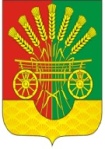 Председатель Совета депутатов сельсоветаГлава сельсовета___________ Г.Х. Валитов___________  З.Ш. ГабзалиловРазослано:постоянной комиссии, прокуратуре района, райфо,  бухгалтерии сельсовета, официальный сайт сельсовета, места для обнародования НПА, в делоИсточники внутреннего финансирования дефицита местного бюджета Источники внутреннего финансирования дефицита местного бюджета Источники внутреннего финансирования дефицита местного бюджета Источники внутреннего финансирования дефицита местного бюджета Источники внутреннего финансирования дефицита местного бюджета на 2021 год и плановый период 2022 и 2023 годовна 2021 год и плановый период 2022 и 2023 годовна 2021 год и плановый период 2022 и 2023 годовна 2021 год и плановый период 2022 и 2023 годовна 2021 год и плановый период 2022 и 2023 годов(руб.)КодНаименование кода группы, подгруппы, статьи, вида источника финансирования дефицитов бюджетов, кода классификации операций сектора государственного управления, относящихся к источникам финансирования дефицитов бюджетов Российской Федерации2021 год2022 год2023 год000 01 00 00 00 00 0000 000ИСТОЧНИКИ ВНУТРЕННЕГО ФИНАНСИРОВАНИЯ ДЕФИЦИТОВ БЮДЖЕТОВ278 285,950,000,00000 01 05 00 00 00 0000 000Изменение остатков средств на счетах по учету средств бюджета278 285,950,000,00000 01 05 00 00 00 0000 500Увеличение остатков средств бюджетов-23 974 880,00-18 302 600,00-18 266 800,00000 01 05 02 00 00 0000 500Увеличение прочих остатков средств бюджетов-23 974 880,00-18 302 600,00-18 266 800,00000 01 05 02 01 00 0000 510Увеличение прочих остатков денежных средств бюджетов-23 974 880,00-18 302 600,00-18 266 800,00000 01 05 02 01 10 0000 510Увеличение прочих остатков денежных средств бюджетов поселений-23 974 880,00-18 302 600,00-18 266 800,00000 01 05 00 00 00 0000 600Уменьшение остатков средств бюджетов24 253 165,9518 302 600,0018 266 800,00000 01 05 02 00 00 0000 600Уменьшение прочих остатков средств бюджетов24 253 165,9518 302 600,0018 266 800,00000 01 05 02 01 00 0000 610Уменьшение прочих остатков денежных средств бюджетов24 253 165,9518 302 600,0018 266 800,00000 01 05 02 01 10 0000 610Уменьшение прочих остатков денежных средств бюджетов поселений24 253 165,9518 302 600,0018 266 800,00Поступление доходов в местный бюджет   на 2021год    
 и на плановый период 2022 и 2023 годов    Поступление доходов в местный бюджет   на 2021год    
 и на плановый период 2022 и 2023 годов    Поступление доходов в местный бюджет   на 2021год    
 и на плановый период 2022 и 2023 годов    Поступление доходов в местный бюджет   на 2021год    
 и на плановый период 2022 и 2023 годов    Поступление доходов в местный бюджет   на 2021год    
 и на плановый период 2022 и 2023 годов    Поступление доходов в местный бюджет   на 2021год    
 и на плановый период 2022 и 2023 годов    Поступление доходов в местный бюджет   на 2021год    
 и на плановый период 2022 и 2023 годов    Поступление доходов в местный бюджет   на 2021год    
 и на плановый период 2022 и 2023 годов    Поступление доходов в местный бюджет   на 2021год    
 и на плановый период 2022 и 2023 годов    Поступление доходов в местный бюджет   на 2021год    
 и на плановый период 2022 и 2023 годов    Поступление доходов в местный бюджет   на 2021год    
 и на плановый период 2022 и 2023 годов    Поступление доходов в местный бюджет   на 2021год    
 и на плановый период 2022 и 2023 годов    (руб.)Наименование кода дохода бюджетаКод бюджетной классификации Российской Федерации2021 год2022 год2023 год123456Доходы бюджета - ВСЕГО: 
В том числе:010X       23 974 880,00   18 302 600,0018 266 800,00НАЛОГОВЫЕ И НЕНАЛОГОВЫЕ ДОХОДЫ010000 1000000000000000011 827 480,0010 845 000,0011 115 000,00НАЛОГИ НА ПРИБЫЛЬ, ДОХОДЫ010000 101000000000000005 032 000,005 056 000,005 067 000,00Налог на доходы физических лиц010000 101020000100001105 032 000,005 056 000,005 067 000,00Налог на доходы физических лиц с доходов, источником которых является налоговый агент, за исключением доходов, в отношении которых исчисление и уплата налога осуществляются в соответствии со статьями 227, 227.1 и 228 Налогового кодекса Российской Федерации010000 101020100100001105 032 000,005 056 000,005 067 000,00Налог на доходы физических лиц с доходов, источником которых является налоговый агент, за исключением доходов, в отношении которых исчисление и уплата налога осуществляются в соответствии со статьями 227, 227.1 и 228 Налогового кодекса Российской Федерации010182 101020100110001105 032 000,005 056 000,005 067 000,00Налог на доходы физических лиц с доходов, полученных физическими лицами в соответствии со статьей 228 Налогового кодекса Российской Федерации010000 101020300100001100,000,000,00НАЛОГИ НА ТОВАРЫ (РАБОТЫ, УСЛУГИ), РЕАЛИЗУЕМЫЕ НА ТЕРРИТОРИИ РОССИЙСКОЙ ФЕДЕРАЦИИ010000 103000000000000002 849 000,002 944 000,003 061 000,00Акцизы по подакцизным товарам (продукции), производимым на территории Российской Федерации010000 103020000100001102 849 000,002 944 000,003 061 000,00Доходы от уплаты акцизов на дизельное топливо, подлежащие распределению между бюджетами субъектов Российской Федерации и местными бюджетами с учетом установленных дифференцированных нормативов отчислений в местные бюджеты010100 103022300100001101 308 000,001 353 000,001 417 000,00Доходы от уплаты акцизов на дизельное топливо, подлежащие распределению между бюджетами субъектов Российской Федерации и местными бюджетами с учетом установленных дифференцированных нормативов отчислений в местные бюджеты (по нормативам, установленным Федеральным законом о федеральном бюджете в целях формирования дорожных фондов субъектов Российской Федерации)010100 103022310100001101 308 000,001 353 000,001 417 000,00Доходы от уплаты акцизов на моторные масла для дизельных и (или) карбюраторных (инжекторных) двигателей, подлежащие распределению между бюджетами субъектов Российской Федерации и местными бюджетами с учетом установленных дифференцированных нормативов отчислений в местные бюджеты010100 103022400100001107 000,008 000,008 000,00Доходы от уплаты акцизов на моторные масла для дизельных и (или) карбюраторных (инжекторных) двигателей, подлежащие распределению между бюджетами субъектов Российской Федерации и местными бюджетами с учетом установленных дифференцированных нормативов отчислений в местные бюджеты (по нормативам, установленным Федеральным законом о федеральном бюджете в целях формирования дорожных фондов субъектов Российской Федерации)010100 103022410100001107 000,008 000,008 000,00Доходы от уплаты акцизов на автомобильный бензин, подлежащие распределению между бюджетами субъектов Российской Федерации и местными бюджетами с учетом установленных дифференцированных нормативов отчислений в местные бюджеты010100 103022500100001101 721 000,001 776 000,001 854 000,00Доходы от уплаты акцизов на автомобильный бензин, подлежащие распределению между бюджетами субъектов Российской Федерации и местными бюджетами с учетом установленных дифференцированных нормативов отчислений в местные бюджеты (по нормативам, установленным Федеральным законом о федеральном бюджете в целях формирования дорожных фондов субъектов Российской Федерации)010100 103022510100001101 721 000,001 776 000,001 854 000,00Доходы от уплаты акцизов на прямогонный бензин, подлежащие распределению между бюджетами субъектов Российской Федерации и местными бюджетами с учетом установленных дифференцированных нормативов отчислений в местные бюджеты010100 10302260010000110-187 000,00-193 000,00-218 000,00Доходы от уплаты акцизов на прямогонный бензин, подлежащие распределению между бюджетами субъектов Российской Федерации и местными бюджетами с учетом установленных дифференцированных нормативов отчислений в местные бюджеты (по нормативам, установленным Федеральным законом о федеральном бюджете в целях формирования дорожных фондов субъектов Российской Федерации)010100 10302261010000110-187 000,00-193 000,00-218 000,00НАЛОГИ НА СОВОКУПНЫЙ ДОХОД010000 10500000000000000315 000,00325 000,00360 000,00Налог, взимаемый в связи с применением упрощенной системы налогообложения010000 10501000000000110105 000,00115 000,00145 000,00Налог, взимаемый с налогоплательщиков, выбравших в качестве объекта налогообложения доходы010000 1050101001000011080 000,0090 000,00115 000,00Налог, взимаемый с налогоплательщиков, выбравших в качестве объекта налогообложения доходы010000 1050101101000011080 000,0090 000,00115 000,00Налог, взимаемый с налогоплательщиков, выбравших в качестве объекта налогообложения доходы010182 1050101101100011080 000,0090 000,00115 000,00Налог, взимаемый с налогоплательщиков, выбравших в качестве объекта налогообложения доходы, уменьшенные на величину расходов010000 1050102001000011025 000,0025 000,0030 000,00Налог, взимаемый с налогоплательщиков, выбравших в качестве объекта налогообложения доходы, уменьшенные на величину расходов010000 1050102101000011025 000,0025 000,0030 000,00Налог, взимаемый с налогоплательщиков, выбравших в качестве объекта налогообложения доходы, уменьшенные на величину расходов010182 1050102101100011025 000,0025 000,0030 000,00Единый сельскохозяйственный налог010000 10503000010000110210 000,00210 000,00215 000,00Единый сельскохозяйственный налог010000 10503010010000110210 000,00210 000,00215 000,00Единый сельскохозяйственный налог 010182 10503010011000110210 000,00210 000,00215 000,00НАЛОГИ НА ИМУЩЕСТВО010000 106000000000000002 410 000,002 512 000,002 619 000,00Налог на имущество физических лиц010000 10601000000000110124 000,00124 000,00124 000,00Налог на имущество физических лиц, взимаемый по ставкам, применяемым к объектам налогообложения, расположенным в границах сельских поселений010000 10601030100000110124 000,00124 000,00124 000,00Налог на имущество физических лиц, взимаемый по ставкам, применяемым к объектам налогообложения, расположенным в границах поселений010182 10601030101000110124 000,00124 000,00124 000,00Земельный налог010000 106060000000001102 286 000,002 388 000,002 495 000,00Земельный налог с организаций010000 10606030000000110537 000,00537 000,00537 000,00Земельный налог с организаций, обладающих земельным участком, расположенным в границах сельских поселений010000 10606033100000110537 000,00537 000,00537 000,00Земельный налог с организаций, обладающих земельным участком, расположенным в границах сельских поселений (сумма платежа (перерасчеты, недоимка и задолженность по соответствующему платежу, в том числе по отмененному)01018 210 606 033 101 000 000537 000,00537 000,00537 000,00Земельный налог с физических лиц010000 106060400000001101 749 000,001 851 000,001 958 000,00Земельный налог с физических лиц, обладающих земельным участком, расположенным в границах сельских поселений010000 106060431000001101 749 000,001 851 000,001 958 000,00Земельный налог с физических лиц, обладающих земельным участком, расположенным в границах сельских поселений (сумма платежа (перерасчеты, недоимка и задолженность по соответствующему платежу, в том числе по отмененному)010182 106060431010001101 749 000,001 851 000,001 958 000,00ДОХОДЫ ОТ ИСПОЛЬЗОВАНИЯ ИМУЩЕСТВА, НАХОДЯЩЕГОСЯ В ГОСУДАРСТВЕННОЙ И МУНИЦИПАЛЬНОЙ СОБСТВЕННОСТИ010000 111000000000000008 000,008 000,008 000,00Доходы, получаемые в виде арендной либо иной платы за передачу в возмездное пользование государственного и муниципального имущества (за исключением имущества бюджетных и автономных учреждений, а также имущества государственных и муниципальных унитарных предприятий, в том числе казенных)010000 111050000000001208 000,008 000,008 000,00Доходы от сдачи в аренду имущества, находящегося в оперативном управлении органов государственной власти, органов местного самоуправления, государственных внебюджетных фондов и созданных ими учреждений (за исключением имущества бюджетных и автономных учреждений)010000 111050300000001208 000,008 000,008 000,00Доходы от сдачи в аренду имущества, находящегося в оперативном управлении органов управления сельских поселений и созданных ими учреждений (за исключением имущества муниципальных бюджетных и автономных учреждений)010138 111050351000001208 000,008 000,008 000,00ДОХОДЫ ОТ ПРОДАЖИ МАТЕРИАЛЬНЫХ И НЕМАТЕРИАЛЬНЫХ АКТИВОВ10000 1140000000000000099 913,000,000,00Доходы от реализации имущества, находящегося в государственной и муниципальной собственности (за исключением движимого имущества бюджетных и автономных учреждений, а также имущества государственных и муниципальных унитарных предприятий, в том числе казенных)010000 1140200000000000068 670,000,000,00Доходы от реализации имущества, находящегося в собственности сельских поселений (за исключением движимого имущества муниципальных бюджетных и автономных учреждений, а также имущества муниципальных унитарных предприятий, в том числе казенных), в части реализации основных средств по указанному имуществу010000 1140205010000041068 670,000,000,00Доходы от реализации иного имущества, находящегося в собственности сельских поселений (за исключением имущества муниципальных бюджетных и автономных учреждений, а также имущества муниципальных унитарных предприятий, в том числе казенных), в части реализации основных средств по указанному имуществу010138 1 14 02053 10 0000 41068 670,000,000,00Доходы от продажи земельных участков, находящихся в государственной и муниципальной собственности010000 1140600000000000031 243,000,000,00Доходы от продажи земельных участков, государственная собственность на которые разграничена (за исключением земельных участков бюджетных и автономных учреждений)10000 1 14 06020 00 0000 43031 243,000,000,00Доходы от продажи земельных участков, находящихся в собственности сельских поселений (за исключением земельных участков муниципальных бюджетных и автономных учреждений)0101381 14 06025 10 0000 43031 243,000,000,00ПРОЧИЕ НЕНАЛОГОВЫЕ ДОХОДЫ010000 117000000000000001 113 567,000,000,00Инициативные платежи010000 117150000000001501 113 567,000,000,00Инициативные платежи, зачисляемые в бюджеты сельских поселений010000 117150301000001501 113 567,000,000,00Инициативные платежи, зачисляемые в бюджеты сельских поселений (средства, поступающие на приобретение оборудования для спортивной (игровой, спортивно-игровой) площадки)010000 117150301000021500,000,000,00Инициативные платежи, зачисляемые в бюджеты сельских поселений (средства, поступающие на капитальный ремонт спортивной (игровой, спортивно-игровой) площадки)010000 117150301000031500,000,000,00Инициативные платежи, зачисляемые в бюджеты сельских поселений (средства, поступающие на монтаж (демонтаж) спортивной (игровой, спортивно-игровой) площадки)010000 117150301000041500,000,000,00Инициативные платежи, зачисляемые в бюджеты сельских поселений (средства, поступающие на благоустройство общественной территории,в том числе парка культуры и отдыха)010138 11715030100005150335 508,000,000,00Инициативные платежи, зачисляемые в бюджеты сельских поселений (средства, поступающие на благоустройство мест захоронения)010000 117150301000121500,000,000,00Инициативные платежи, зачисляемые в бюджеты сельских поселений (средства, поступающие на ремонт автомобильной дороги) 010138 1 17 15030 10 0013 150778 059,000,000,00БЕЗВОЗМЕЗДНЫЕ ПОСТУПЛЕНИЯ010000 2000000000000000012 147 400,007 457 600,007 151 800,00БЕЗВОЗМЕЗДНЫЕ ПОСТУПЛЕНИЯ ОТ ДРУГИХ БЮДЖЕТОВ БЮДЖЕТНОЙ СИСТЕМЫ РОССИЙСКОЙ ФЕДЕРАЦИИ010000 2020000000000000011 942 400,007 457 600,007 151 800,00Дотации бюджетам бюджетной системы Российской Федерации010000 202100000000001507 261 000,006 200 000,005 884 000,00Дотации на выравнивание бюджетной обеспеченности010000 202150010000001507 229 000,006 200 000,005 884 000,00Дотации бюджетам сельских поселений на выравнивание бюджетной обеспеченности из бюджета субъекта Российской Федерации010138 202150011000001507 229 000,006 200 000,005 884 000,00Дотации на выравнивание бюджетной обеспеченности из бюджетов муниципальных районов, городских округов с внутригородским делением010000 20216001100000 15032 000,000,000,00Дотации бюджетам сельских поселений на выравнивание бюджетной обеспеченности из бюджетов муниципальных районов010138 20216001100000 15032 000,000,000,00Субсидии бюджетам бюджетной системы Российской Федерации (межбюджетные субсидии)010000 202200000000001503 401 400,001 000 000,001 000 000,00Субсидии бюджетам на осуществление дорожной деятельности в отношении автомобильных дорог общего пользования, а также капитального ремонта и ремонта дворовых территорий многоквартирных домов, проездов к дворовым территориям многоквартирных домов населенных пунктов010000 202202160000001500,001 000 000,001 000 000,00Субсидии бюджетам сельских поселений на осуществление дорожной деятельности в отношении автомобильных дорог общего пользования, а также капитального ремонта и ремонта дворовых территорий многоквартирных домов, проездов к дворовым территориям многоквартирных домов населенных пунктов010138 202202161000001500,001 000 000,001 000 000,00Субсидии бюджетам на софинансирование капитальных вложений в объекты государственной (муниципальной) собственности в рамках обеспечения комплексного развития сельских территорий010000 20227576000001501 401 400,000,000,00Субсидии бюджетам сельских поселений на софинансирование капитальных вложений в объекты государственной (муниципальной) собственности в рамках обеспечения комплексного развития сельских территорий010138 202255761000001501 401 400,000,000,00Прочие субсидии010000 202299990000001502 000 000,000,000,00Прочие субсидии бюджетам сельских поселений010138 202299991000001502 000 000,000,000,00Субвенции бюджетам бюджетной системы Российской Федерации010000 20230000000000150254 900,00257 600,00267 800,00Субвенции бюджетам на осуществление первичного воинского учета на территориях, где отсутствуют военные комиссариаты010000 20235118000000150254 900,00257 600,00267 800,00Субвенции бюджетам сельских поселений на осуществление первичного воинского учета на территориях, где отсутствуют военные комиссариаты010138 20235118100000150254 900,00257 600,00267 800,00Иные межбюджетные трансферты010000 20249999100000 1501 025 100,000,000,00Прочие межбюджетные трансферты, передаваемые бюджетам010000 20249999100000 1501 025 100,000,000,00Прочие межбюджетные трансферты, передаваемые бюджетам сельских поселений010138 202499991000001501 025 100,000,000,00Безвозмездные поступления от негосударственных организаций010000 2 04 0000 00 0000 150205 000,000,000,00Безвозмездные поступления от негосударственных организаций в бюджеты сельских поселений010000 2 04 05000 10 0000 150205 000,000,000,00Прочие безвозмездные поступления от негосударственных организаций в бюджеты сельских поселений010138 2 04 05099 10 0000 150205 000,000,000,00Прочие безвозмездные поступления010000 2 07 00000 00 0000 1500,000,000,00Прочие безвозмездные поступления в бюджеты сельских поселений010000 2 07 05000 10 0000 1500,000,000,00Прочие безвозмездные поступления в бюджеты сельских поселений010138 2 07 05030 10 0000 1500,000,000,00Всего доходов и безвозмездные перечисления23 974 880,0018 302 600,0018 266 800,00Распределение бюджетных ассигнований местного бюджета   на 2021 годРаспределение бюджетных ассигнований местного бюджета   на 2021 годРаспределение бюджетных ассигнований местного бюджета   на 2021 годРаспределение бюджетных ассигнований местного бюджета   на 2021 годРаспределение бюджетных ассигнований местного бюджета   на 2021 годРаспределение бюджетных ассигнований местного бюджета   на 2021 годРаспределение бюджетных ассигнований местного бюджета   на 2021 годРаспределение бюджетных ассигнований местного бюджета   на 2021 годРаспределение бюджетных ассигнований местного бюджета   на 2021 годРаспределение бюджетных ассигнований местного бюджета   на 2021 год и на плановый период 2022 и 2023 годов по разделам и подразделам расходов классификации расходов  бюджетов и на плановый период 2022 и 2023 годов по разделам и подразделам расходов классификации расходов  бюджетов и на плановый период 2022 и 2023 годов по разделам и подразделам расходов классификации расходов  бюджетов(руб.)КодНаименование разделов и подразделов функциональной классификации расходов местного  бюджета 2021 год2022год2023год0100Общегосударственные вопросы6 017 500,005 123 777,004 873 800,000102Функционирование высшего должностного лица субъекта Российской Федерации и муниципального образования1 300 000,001 300 000,001 300 000,000103Функционирование законодательных (представительных) органов государственной власти и представительных органов муниципальных образований0,000,000,000104Функционирование Правительства Российской Федерации, высших исполнительных органов государственной власти субъектов Российской Федерации, местных администраций4 630 227,003 741 577,003 491 600,000106Обеспечение деятельности финансовых, налоговых и таможенных органов и органов финансового (финансово-бюджетного) надзора82 200,0082 200,0082 200,000107Обеспечение проведения выборов и референдумов0,000,000,000113Другие общегосударственные вопросы5 073,000,000,000200Национальная оборона254 900,00257 600,00267 800,000203Мобилизационная и вневойсковая подготовка254 900,00257 600,00267 800,000300Национальная безопасность и правоохранительная деятельность162 000,00162 000,00162 000,000304Органы юстиции0,000,000,000310Обеспечение пожарной безопасности132 000,00132 000,00132 000,000314Другие вопросы в области национальной безопасности и правоохранительной деятельности30 000,0030 000,0030 000,000400Национальная экономика4 648 662,263 944 000,004 061 000,000409Дорожное хозяйство (дорожные фонды)4 648 662,263 944 000,004 061 000,000412Другие вопросы в области национальной экономики0,000,000,000500Жилищно-коммунальное хозяйство3 943 103,69613 323,00700 300,000501Жилищное хозяйство4 000,004 000,004 000,000502Коммунальное хозяйство0,000,000,000503Благоустройство3 939 103,69609 323,00696 300,000800Культура, кинематография 9 128 800,008 103 700,008 103 700,000801Культура9 128 800,008 103 700,008 103 700,001000Социальная политика48 200,0048 200,0048 200,001001Пенсионное обеспечение48 200,0048 200,0048 200,001003Социальное обеспечение населения0,000,000,001100Физическая культура и спорт50 000,0050 000,0050 000,001101Физическая культура 50 000,0050 000,0050 000,00Итого расходов24 253 165,9518 302 600,0018 266 800,00Распределение бюджетных ассигнований местного бюджета по разделам, подразделам, целевым статьям (муниципальным программам Черноотрожского сельсовета  и неропграммным направлениям деятельности), группам и подгруппам видов расходов классификации расходов бюджета на 2021 год и на плановый период 2022 и 2023 годовРаспределение бюджетных ассигнований местного бюджета по разделам, подразделам, целевым статьям (муниципальным программам Черноотрожского сельсовета  и неропграммным направлениям деятельности), группам и подгруппам видов расходов классификации расходов бюджета на 2021 год и на плановый период 2022 и 2023 годовРаспределение бюджетных ассигнований местного бюджета по разделам, подразделам, целевым статьям (муниципальным программам Черноотрожского сельсовета  и неропграммным направлениям деятельности), группам и подгруппам видов расходов классификации расходов бюджета на 2021 год и на плановый период 2022 и 2023 годовРаспределение бюджетных ассигнований местного бюджета по разделам, подразделам, целевым статьям (муниципальным программам Черноотрожского сельсовета  и неропграммным направлениям деятельности), группам и подгруппам видов расходов классификации расходов бюджета на 2021 год и на плановый период 2022 и 2023 годовРаспределение бюджетных ассигнований местного бюджета по разделам, подразделам, целевым статьям (муниципальным программам Черноотрожского сельсовета  и неропграммным направлениям деятельности), группам и подгруппам видов расходов классификации расходов бюджета на 2021 год и на плановый период 2022 и 2023 годовРаспределение бюджетных ассигнований местного бюджета по разделам, подразделам, целевым статьям (муниципальным программам Черноотрожского сельсовета  и неропграммным направлениям деятельности), группам и подгруппам видов расходов классификации расходов бюджета на 2021 год и на плановый период 2022 и 2023 годовРаспределение бюджетных ассигнований местного бюджета по разделам, подразделам, целевым статьям (муниципальным программам Черноотрожского сельсовета  и неропграммным направлениям деятельности), группам и подгруппам видов расходов классификации расходов бюджета на 2021 год и на плановый период 2022 и 2023 годовРаспределение бюджетных ассигнований местного бюджета по разделам, подразделам, целевым статьям (муниципальным программам Черноотрожского сельсовета  и неропграммным направлениям деятельности), группам и подгруппам видов расходов классификации расходов бюджета на 2021 год и на плановый период 2022 и 2023 годовРаспределение бюджетных ассигнований местного бюджета по разделам, подразделам, целевым статьям (муниципальным программам Черноотрожского сельсовета  и неропграммным направлениям деятельности), группам и подгруппам видов расходов классификации расходов бюджета на 2021 год и на плановый период 2022 и 2023 годов9НаименованиеРазделПодразделКЦСРКВР202120222023ОБЩЕГОСУДАРСТВЕННЫЕ ВОПРОСЫ01000000000000000        6017500,00        5123777,00         4873800,00   Функционирование высшего должностного лица субъекта Российской Федерации и муниципального образования01020000000000000        1300000,00                                         1 300 000,00                              1 300 000,00   Муниципальная программа "Реализация муниципальной политики на территории муниципального образования Чёрноотрожский сельсовет Саракташского района Оренбургской области на 2018-2024 годы"01026800000000000                    1 300 000,00                         1 300 000,00                             1 300 000,00   Подпрограмма "Осуществление деятельности аппарата управления "01026810000000000                          1 300 000,00                              1 300 000,00                       1 300 000,00   Глава муниципального образования01026810010010000                                   1 300 000,00                            1 300 000,00                           1 300 000,00   Расходы на выплаты персоналу государственных (муниципальных) органов01026810010010120                         1 300 000,00                            1 300 000,00                                1 300 000,00   Функционирование Правительства Российской Федерации, высших исполнительных органов государственной власти субъектов Российской Федерации, местных администраций01040000000000000                        4 630 227,00                              3 741 577,00                         3 491 600,00   Муниципальная программа "Реализация муниципальной политики на территории муниципального образования Чёрноотрожский сельсовет Саракташского района Оренбургской области на 2018-2024 годы"01046800000000000                         4 630 227,00                             3 741 577,00                           3 491 600,00   Подпрограмма "Осуществление деятельности аппарата управления"01046810000000000                     4 630 227,00                               3 741 577,00                           3 491 600,00   Аппарат администрации муниципального образования01046810010020000                      4 630 227,00                            3 741 577,00                           3 491 600,00   Расходы на выплаты персоналу государственных (муниципальных) органов01046810010020120                         3 568 200,00                                3 453 300,00                            3 323 300,00   Иные закупки товаров, работ и услуг для государственных (муниципальных) нужд01046810010020240                             990 600,00                                    216 777,00                                 96 800,00   Иные межбюджетные трансферты01046810010020540                                51 500,00                                   51 500,00                                  51 500,00   Уплата налогов, сборов и иных платежей01046810010020850                                19 927,00                                  20 000,00                              20 000,00   Обеспечение деятельности финансовых, налоговых и таможенных органов и органов финансового (финансово-бюджетного) надзора01060000000000000                               82 200,00                                   82 200,00                                82 200,00   Муниципальная программа "Реализация муниципальной политики на территории муниципального образования Черноотрожский сельсовет Саракташского района Оренбургской области на 2018-2024 годы"01066800000000000                                  82 200,00                                      82 200,00                                82 200,00   Подпрограмма "Осуществление деятельности аппарата управления"01066810000000000                             82 200,00                                  82 200,00                                82 200,00   Межбюджетные трансферты на осуществление части переданных в район полномочий по внешнему муниципальному контролю01066810010080000                             82 200,00                                    82 200,00                                82 200,00   Иные межбюджетные трансферты01066810010080540                            82 200,00                                     82 200,00                               82 200,00   Обеспечение проведения выборов и референдумов010700000000000000,000,000,00Непрограммное направление расходов (непрограммные мероприятия)010777000000000000,000,000,00Проведение выборов в представительные органы муниципального образования010777000100500000,000,000,00Иные бюджетные ассигнования010777000100508000,000,000,00Другие общегосударственные вопросы011300000000000005073,000,000,00Членские взносы Совета (Ассоциации) муниципальных образований Оренбургской области011377000000000005073,000,000,00Иные бюджетные ассигнования011377000951000005073,000,000,00Уплата налогов, сборов и иных платежей011377000951008505073,000,000,00НАЦИОНАЛЬНАЯ ОБОРОНА02000000000000000                          254 900,00                                   257 600,00                               267 800,00   Мобилизационная и вневойсковая подготовка02030000000000000                             254 900,00                                 257 600,00                             267 800,00   Муниципальная программа "Реализация муниципальной политики на территории муниципального образования Чёрноотрожский сельсовет Саракташского района Оренбургской области на 2018-2024 годы"02036800000000000                           254 900,00                                   257 600,00                            267 800,00   Подпрограмма "Обеспечение осуществления части, переданных органами власти другого уровня, полномочий"02036820000000000                          254 900,00                               257 600,00                             267 800,00   Осуществление первичного воинского учета на территориях, где отсутствуют военные комиссариаты02036820051180000                             254 900,00                                257 600,00                            267 800,00   Расходы на выплаты персоналу государственных (муниципальных) органов02036820051180120                           247 400,00                              249 600,00                             257 800,00   Иные закупки товаров, работ и услуг для государственных (муниципальных) нужд02036820051180240                                7 500,00   8000,0010000,00НАЦИОНАЛЬНАЯ БЕЗОПАСНОСТЬ И ПРАВООХРАНИТЕЛЬНАЯ ДЕЯТЕЛЬНОСТЬ03000000000000000                          162 000,00                                 162 000,00                             162 000,00   Обеспечение пожарной безопасности03100000000000000                            132 000,00                                132 000,00                          132 000,00   Муниципальная программа "Реализация муниципальной политики на территории муниципального образования Чёрноотрожский сельсовет Саракташского района Оренбургской области на 2018-2024 годы"03106800000000000                             132 000,00                                 132 000,00                           132 000,00   Подпрограмма "Обеспечение пожарной безопасности на территории муниципального образования Черноотрожский сельсовет"03106830000000000                         132 000,00                                 132 000,00                             132 000,00   Финансовое обеспечение мероприятий на обеспечение пожарной безопасности на территории муниципального образования поселения03106830095020000                           132 000,00                                  132 000,00                                   132 000,00   Иные закупки товаров, работ и услуг для государственных (муниципальных) нужд03106830095020240                            132 000,00                                 132 000,00                              132 000,00   Другие вопросы в области национальной безопасности и правоохранительной деятельности03140000000000000                              30 000,00                                  30 000,00                               30 000,00   Муниципальная программа "Реализация муниципальной политики на территории муниципального образования Чёрноотрожский сельсовет Саракташского района Оренбургской области на 2018-2024 годы"03146800000000000                           30 000,00                                30 000,00                           30 000,00   Подпрограмма «Обеспечение поддержки добровольных народных дружин на территории муниципального образования Черноотрожский сельсовет»03146840020040000                          30 000,00                                 30 000,00                               30 000,00   Меры поддержки добровольных народных дружин03146840020040000                          30 000,00                                  30 000,00                               30 000,00   Иные закупки товаров, работ и услуг для обеспечения государственных (муниципальных) нужд03146840020040240                             30 000,00                             30 000,00                                       30 000,00   НАЦИОНАЛЬНАЯ ЭКОНОМИКА04000000000000000                        4 648 662,26                              3 944 000,00                          4 061 000,00   Дорожное хозяйство (дорожные фонды)04090000000000000                           4 648 662,26                             3 944 000,00                         4 061 000,00   Муниципальная программа "Реализация муниципальной политики на территории муниципального образования Чёрноотрожский сельсовет Саракташского района Оренбургской области на 2018-2024 годы"04096800000000000                               4 648 662,26                                     3 944 000,00                             4 061 000,00   Подпрограмма "Развитие дорожного хозяйства на территории муниципального образования Чёрноотрожский сельсовет"04096850000000000                       4 648 662,26                            3 944 000,00                           4 061 000,00   Содержание, ремонт и  капитальный ремонт автомобильных дорог общего пользования и искусственных сооружений на них04096850095280000                               2 650 603,26                                     2 944 000,00                          3 061 000,00   Иные закупки товаров, работ и услуг для государственных (муниципальных) нужд04096850095280240                               2 650 603,26                                   2 944 000,00                          3 061 000,00   Расходы на осуществление дорожной деятельности в отношении автомобильных дорог местного значения за счет средств дотации на сбалансированность0409685009Д2800000,000,000,00Иные закупки товаров, работ и услуг для государственных (муниципальных) нужд0409685009Д2802400,000,000,00Реализация инициативных проектов (Приоритетный проект "Ремонт асфальтобетонного покрытия улицы Новая на станции Черный Отрог Саракташского района Оренбургской области")0409685П5S1401000                         1 998 059,00   0,000,00Иные закупки товаров, работ и услуг для государственных (муниципальных) нужд0409685П5S1401240                          1 998 059,00   0,000,00Софинансирование расходов по капитальному ремонту автомобильных дорог общего пользования  населенных пунктов040968500S0410000                         -                                       1 000 000,00                                 1 000 000,00   Иные закупки товаров, работ и услуг для государственных (муниципальных) нужд040968500S0410240                         -                                   1 000 000,00                               1 000 000,00   ЖИЛИЩНО-КОММУНАЛЬНОЕ ХОЗЯЙСТВО05000000000000000                         3 943 103 ,69                                 613 323,00                              700 300,00   Жилищное хозяйство05010000000000000                               4 000,00                                     4 000,00                                 4 000,00   Непрограммное направление расходов (непрограммные мероприятия)05017700000000000                                  4 000,00                                   4 000,00                                4 000,00   Исполнение обязательств по уплате взносов на капитальный ремонт в отношении помещений, собственниками которых являются органы местного самоуправления05017700090140000                                 4 000,00                                        4 000,00                                  4 000,00   Иные закупки товаров, работ и услуг для государственных (муниципальных) нужд05017700090140240                                 4 000,00                                     4 000,00                                       4 000,00   Благоустройство05030000000000000                           3 939 103,69                                 609 323,00                            696 300,00   Муниципальная программа "Реализация муниципальной политики на территории муниципального образования Чёрноотрожский сельсовет Саракташского района Оренбургской области на 2018-2024 годы"05036800000000000                          3 939 103,69                               609 323,00                              696 300,00   Подпрограмма "Благоустройство на территории муниципального образования Чёрноотрожский сельсовет"05036860000000000                             389 606,69                                   609 323,00                              696 300,00   Финансовое обеспечение мероприятий по благоустройству территорий муниципального образования поселения05036860095310000                             389 606,69                                609 323,00                              696 300,00   Иные закупки товаров, работ и услуг для государственных (муниципальных) нужд05036860095310240                                 389 606,69                                 609 323,00                              696 300,00   Реализация мероприятий федеральной целевой программы "Увековечение памяти погибших при защите Отечества на 2019 - 2024 годы"0503        68 6 00 L2990000                         -     0,000,00Иные закупки товаров, работ и услуг для обеспечения государственных (муниципальных) нужд050368 6 00 L2990240                         -     0,000,00Реализация инициативных проектов (Приоритетный проект "Благоустройство парка культуры и отдыха "Юность" (детская игровая площадка и зона тренажеров Workaut) в селе Никитино Саракташского района Оренбургской области")0503686П5S1402000                       1 547 508,00   0,000,00Иные закупки товаров, работ и услуг для обеспечения государственных (муниципальных) нужд0503686П5S1402240                         1 547 508,00   0,000,00Подпрограмма "Комплексное развитие сельских территорий на территории муниципального образования Чёрноотрожский сельсовет"05036860000000000                        2 001 989,00   0,000,00Обеспечение  комплексного развития сельских территорий 050368А00L5760000                        2 001 989,00   0,000,00Иные закупки товаров, работ и услуг для государственных (муниципальных) нужд050368А00L5760240                         2 001 989,00   0,000,00КУЛЬТУРА, КИНЕМАТОГРАФИЯ08000000000000000                        9 128 800,00                             8 103 700,00                                           8 103 700,00   Культура08010000000000000                          9 128 800,00                              8 103 700,00                          8 103 700,00   Муниципальная программа "Реализация муниципальной политики на территории муниципального образования Чёрноотрожский сельсовет Саракташского района Оренбургской области на 2018-2024 годы"08016800000000000                                9 128 800,00                               8 103 700,00                           8 103 700,00   Подпрограмма "Развитие культуры на территории муниципального образования Чёрноотрожский сельсовет"08016870000000000                           9 128 800,00                               8 103 700,00                           8 103 700,00   Финансирование социально значимых мероприятий080168700951100000,000,000,00Иные закупки товаров, работ и услуг для обеспечения государственных (муниципальных) нужд080168700951102400,000,000,00Финансовое обеспечение мероприятий, направленных на развитие культуры на территории муниципального образования поселения08016870095220000                                        1 025 100,00                          -                             -     Иные закупки товаров, работ и услуг для государственных (муниципальных) нужд080168700952202401 025 100,00                          -                             -     Реализация проектов развития общественной инфраструктуры, основанных на местных инициативах0801687П5S09900000,000,000,00 Бюджетные инвестиции в объекты капитального строительства государственной (муниципальной) собственности0801687П5S09904100,000,000,00Финансовое обеспечение части переданных полномочий по организации досуга и обеспечению жителей услугами организации культуры и библиотечного обслуживания08016870075080000                         7 078 600,00                            8 103 700,00                             8 103 700,00   Иные межбюджетные трансферты08016870075080540                               7 078 600,00                               8 103 700,00                               8 103 700,00    Повышение заработной платы работников муниципальных учреждений культуры08016870097030000                         1 025 100,00                          -                             -     Иные межбюджетные трансферты08016870097030540                             1 025 100,00                          -                             -     Социальное обеспечение населения10000000000000000                                    48 200,00                                   48 200,00                                       48 200,00   Пенсионное обеспечение10010000000000000                       48 200,00                                48 200,00                           48 200,00   Муниципальная программа "Реализация муниципальной политики на территории муниципального образования Чёрноотрожский сельсовет Саракташского района Оренбургской области на 2018-2024 годы"10016800000000000                              48 200,00                               48 200,00                               48 200,00   Подпрограмма "Осуществление деятельности аппарата управления"10016810000000000                           48 200,00                               48 200,00                               48 200,00    Предоставление пенсии за выслугу лет муниципальным служащим муниципальных образований поселений10016810025050000                              48 200,00                                48 200,00                              48 200,00   Публичные нормативные социальные выплаты гражданам10016810025050310                           48 200,00                                48 200,00                                 48 200,00   ФИЗИЧЕСКАЯ КУЛЬТУРА И СПОРТ11000000000000000                             50 000,00                         50 000,00                           50 000,00   Физическая культура11010000000000000                           50 000,00                                 50 000,00                               50 000,00   Муниципальная программа "Реализация муниципальной политики на территории муниципального образования Чёрноотрожский сельсовет Саракташского района Оренбургской области на 2018-2024 годы"11016800000000000                           50 000,00                          50 000,00                               50 000,00   Подпрограмма "Развитие физической культуры и массового спорта на территории муниципального образования Черноотрожский сельсовет"11016880000000000                            50 000,00                                   50 000,00                                     50 000,00    Финансовое обеспечение мероприятий в области физической культуры и  спорта на территории муниципального образования поселения11016880095240000                            50 000,00                                  50 000,00                                 50 000,00   Иные закупки товаров, работ и услуг для государственных (муниципальных) нужд11016880095240240                          50 000,00                                     50 000,00                                    50 000,00   ИТОГО ПО РАЗДЕЛАМ РАСХОДОВ                         24 253 165,95                         18 302 600,00                             18 266 800,00   Ведомственная структура расходов местного бюджета на 2021 год и плановый период 2022-2023 г.г.Ведомственная структура расходов местного бюджета на 2021 год и плановый период 2022-2023 г.г.Ведомственная структура расходов местного бюджета на 2021 год и плановый период 2022-2023 г.г.Ведомственная структура расходов местного бюджета на 2021 год и плановый период 2022-2023 г.г.Ведомственная структура расходов местного бюджета на 2021 год и плановый период 2022-2023 г.г.Ведомственная структура расходов местного бюджета на 2021 год и плановый период 2022-2023 г.г.Ведомственная структура расходов местного бюджета на 2021 год и плановый период 2022-2023 г.г.Ведомственная структура расходов местного бюджета на 2021 год и плановый период 2022-2023 г.г.Ведомственная структура расходов местного бюджета на 2021 год и плановый период 2022-2023 г.г.Ведомственная структура расходов местного бюджета на 2021 год и плановый период 2022-2023 г.г.Ведомственная структура расходов местного бюджета на 2021 год и плановый период 2022-2023 г.г.Ведомственная структура расходов местного бюджета на 2021 год и плановый период 2022-2023 г.г.Ведомственная структура расходов местного бюджета на 2021 год и плановый период 2022-2023 г.г.Ведомственная структура расходов местного бюджета на 2021 год и плановый период 2022-2023 г.г.Ведомственная структура расходов местного бюджета на 2021 год и плановый период 2022-2023 г.г.Ведомственная структура расходов местного бюджета на 2021 год и плановый период 2022-2023 г.г.Ведомственная структура расходов местного бюджета на 2021 год и плановый период 2022-2023 г.г.Ведомственная структура расходов местного бюджета на 2021 год и плановый период 2022-2023 г.г.Ведомственная структура расходов местного бюджета на 2021 год и плановый период 2022-2023 г.г.Ведомственная структура расходов местного бюджета на 2021 год и плановый период 2022-2023 г.г.Ведомственная структура расходов местного бюджета на 2021 год и плановый период 2022-2023 г.г.Ведомственная структура расходов местного бюджета на 2021 год и плановый период 2022-2023 г.г.Ведомственная структура расходов местного бюджета на 2021 год и плановый период 2022-2023 г.г.Ведомственная структура расходов местного бюджета на 2021 год и плановый период 2022-2023 г.г.Ведомственная структура расходов местного бюджета на 2021 год и плановый период 2022-2023 г.г.Ведомственная структура расходов местного бюджета на 2021 год и плановый период 2022-2023 г.г.Ведомственная структура расходов местного бюджета на 2021 год и плановый период 2022-2023 г.г.Ведомственная структура расходов местного бюджета на 2021 год и плановый период 2022-2023 г.г.Ведомственная структура расходов местного бюджета на 2021 год и плановый период 2022-2023 г.г.Ведомственная структура расходов местного бюджета на 2021 год и плановый период 2022-2023 г.г.Ведомственная структура расходов местного бюджета на 2021 год и плановый период 2022-2023 г.г.Ведомственная структура расходов местного бюджета на 2021 год и плановый период 2022-2023 г.г.Ведомственная структура расходов местного бюджета на 2021 год и плановый период 2022-2023 г.г.Ведомственная структура расходов местного бюджета на 2021 год и плановый период 2022-2023 г.г.Ведомственная структура расходов местного бюджета на 2021 год и плановый период 2022-2023 г.г.Ведомственная структура расходов местного бюджета на 2021 год и плановый период 2022-2023 г.г.НаименованиеНаименованиеНаименованиеНаименованиеНаименованиеНаименованиеКВСРРазделПодразделКЦСРКЦСРКВР202120222023202320232023Администрация МО Черноотрожский сельсоветАдминистрация МО Черноотрожский сельсоветАдминистрация МО Черноотрожский сельсоветАдминистрация МО Черноотрожский сельсоветАдминистрация МО Черноотрожский сельсоветАдминистрация МО Черноотрожский сельсовет138010000000000000000000000000    24 253 165,95         18 302 600,00             18 266 800,00             18 266 800,00             18 266 800,00             18 266 800,00   ОБЩЕГОСУДАРСТВЕННЫЕ ВОПРОСЫОБЩЕГОСУДАРСТВЕННЫЕ ВОПРОСЫОБЩЕГОСУДАРСТВЕННЫЕ ВОПРОСЫОБЩЕГОСУДАРСТВЕННЫЕ ВОПРОСЫОБЩЕГОСУДАРСТВЕННЫЕ ВОПРОСЫОБЩЕГОСУДАРСТВЕННЫЕ ВОПРОСЫ1380100000000000000000000000006 017 500,005 123 777,004 873 800,004 873 800,004 873 800,004 873 800,00Функционирование высшего должностного лица субъекта Российской Федерации и муниципального образованияФункционирование высшего должностного лица субъекта Российской Федерации и муниципального образованияФункционирование высшего должностного лица субъекта Российской Федерации и муниципального образованияФункционирование высшего должностного лица субъекта Российской Федерации и муниципального образованияФункционирование высшего должностного лица субъекта Российской Федерации и муниципального образованияФункционирование высшего должностного лица субъекта Российской Федерации и муниципального образования1380102000000000000000000000001 300 000,001 300 000,001 300 000,001 300 000,001 300 000,001 300 000,00Муниципальная программа "Реализация муниципальной политики на территории муниципального образования Чёрноотрожский сельсовет Саракташского района Оренбургской области на 2018-2024 годы"Муниципальная программа "Реализация муниципальной политики на территории муниципального образования Чёрноотрожский сельсовет Саракташского района Оренбургской области на 2018-2024 годы"Муниципальная программа "Реализация муниципальной политики на территории муниципального образования Чёрноотрожский сельсовет Саракташского района Оренбургской области на 2018-2024 годы"Муниципальная программа "Реализация муниципальной политики на территории муниципального образования Чёрноотрожский сельсовет Саракташского района Оренбургской области на 2018-2024 годы"Муниципальная программа "Реализация муниципальной политики на территории муниципального образования Чёрноотрожский сельсовет Саракташского района Оренбургской области на 2018-2024 годы"Муниципальная программа "Реализация муниципальной политики на территории муниципального образования Чёрноотрожский сельсовет Саракташского района Оренбургской области на 2018-2024 годы"1380102680000000068000000000001 300 000,001 300 000,001 300 000,001 300 000,001 300 000,001 300 000,00Подпрограмма "Осуществление деятельности аппарата управления"Подпрограмма "Осуществление деятельности аппарата управления"Подпрограмма "Осуществление деятельности аппарата управления"Подпрограмма "Осуществление деятельности аппарата управления"Подпрограмма "Осуществление деятельности аппарата управления"Подпрограмма "Осуществление деятельности аппарата управления"1380102681000000068100000000001 300 000,001 300 000,001 300 000,001 300 000,001 300 000,001 300 000,00Глава муниципального образованияГлава муниципального образованияГлава муниципального образованияГлава муниципального образованияГлава муниципального образованияГлава муниципального образования1380102681001001068100100100001 300 000,001 300 000,001 300 000,001 300 000,001 300 000,001 300 000,00Расходы на выплаты персоналу государственных (муниципальных) органовРасходы на выплаты персоналу государственных (муниципальных) органовРасходы на выплаты персоналу государственных (муниципальных) органовРасходы на выплаты персоналу государственных (муниципальных) органовРасходы на выплаты персоналу государственных (муниципальных) органовРасходы на выплаты персоналу государственных (муниципальных) органов1380102681001001068100100101201 300 000,001 300 000,001 300 000,001 300 000,001 300 000,001 300 000,00Фонд оплаты труда государственных (муниципальных) органовФонд оплаты труда государственных (муниципальных) органовФонд оплаты труда государственных (муниципальных) органовФонд оплаты труда государственных (муниципальных) органовФонд оплаты труда государственных (муниципальных) органовФонд оплаты труда государственных (муниципальных) органов1380102681001001068100100101211 000 000,001 000 000,001 000 000,001 000 000,001 000 000,001 000 000,00Взносы по обязательному социальному страхованию на выплаты денежного содержания и иные выплаты работникам государственных (муниципальных) органовВзносы по обязательному социальному страхованию на выплаты денежного содержания и иные выплаты работникам государственных (муниципальных) органовВзносы по обязательному социальному страхованию на выплаты денежного содержания и иные выплаты работникам государственных (муниципальных) органовВзносы по обязательному социальному страхованию на выплаты денежного содержания и иные выплаты работникам государственных (муниципальных) органовВзносы по обязательному социальному страхованию на выплаты денежного содержания и иные выплаты работникам государственных (муниципальных) органовВзносы по обязательному социальному страхованию на выплаты денежного содержания и иные выплаты работникам государственных (муниципальных) органов138010268100100106810010010129300 000,00300 000,00300 000,00300 000,00300 000,00300 000,00Функционирование Правительства Российской Федерации, высших исполнительных органов государственной власти субъектов Российской Федерации, местных администрацийФункционирование Правительства Российской Федерации, высших исполнительных органов государственной власти субъектов Российской Федерации, местных администрацийФункционирование Правительства Российской Федерации, высших исполнительных органов государственной власти субъектов Российской Федерации, местных администрацийФункционирование Правительства Российской Федерации, высших исполнительных органов государственной власти субъектов Российской Федерации, местных администрацийФункционирование Правительства Российской Федерации, высших исполнительных органов государственной власти субъектов Российской Федерации, местных администрацийФункционирование Правительства Российской Федерации, высших исполнительных органов государственной власти субъектов Российской Федерации, местных администраций1380104000000000000000000000004 630 227,003 741 577,003 491 600,003 491 600,003 491 600,003 491 600,00Муниципальная программа "Реализация муниципальной политики на территории муниципального образования Чёрноотрожский сельсовет Саракташского района Оренбургской области на 2018-2024 годы"Муниципальная программа "Реализация муниципальной политики на территории муниципального образования Чёрноотрожский сельсовет Саракташского района Оренбургской области на 2018-2024 годы"Муниципальная программа "Реализация муниципальной политики на территории муниципального образования Чёрноотрожский сельсовет Саракташского района Оренбургской области на 2018-2024 годы"Муниципальная программа "Реализация муниципальной политики на территории муниципального образования Чёрноотрожский сельсовет Саракташского района Оренбургской области на 2018-2024 годы"Муниципальная программа "Реализация муниципальной политики на территории муниципального образования Чёрноотрожский сельсовет Саракташского района Оренбургской области на 2018-2024 годы"Муниципальная программа "Реализация муниципальной политики на территории муниципального образования Чёрноотрожский сельсовет Саракташского района Оренбургской области на 2018-2024 годы"1380104680000000068000000000004 630 227,003 741 577,003 491 600,003 491 600,003 491 600,003 491 600,00Подпрограмма "Осуществление деятельности аппарата управления "Подпрограмма "Осуществление деятельности аппарата управления "Подпрограмма "Осуществление деятельности аппарата управления "Подпрограмма "Осуществление деятельности аппарата управления "Подпрограмма "Осуществление деятельности аппарата управления "Подпрограмма "Осуществление деятельности аппарата управления "1380104681000000068100000000004 630 227,003 741 577,003 491 600,003 491 600,003 491 600,003 491 600,00Аппарат администрации муниципального образованияАппарат администрации муниципального образованияАппарат администрации муниципального образованияАппарат администрации муниципального образованияАппарат администрации муниципального образованияАппарат администрации муниципального образования1380104681001002068100100200004 630 227,003 741 577,003 491 600,003 491 600,003 491 600,003 491 600,00Расходы на выплаты персоналу государственных (муниципальных) органовРасходы на выплаты персоналу государственных (муниципальных) органовРасходы на выплаты персоналу государственных (муниципальных) органовРасходы на выплаты персоналу государственных (муниципальных) органовРасходы на выплаты персоналу государственных (муниципальных) органовРасходы на выплаты персоналу государственных (муниципальных) органов1380104681001002068100100201203 568 200,003 453 300,003 323 300,003 323 300,003 323 300,003 323 300,00Фонд оплаты труда государственных (муниципальных) органовФонд оплаты труда государственных (муниципальных) органовФонд оплаты труда государственных (муниципальных) органовФонд оплаты труда государственных (муниципальных) органовФонд оплаты труда государственных (муниципальных) органовФонд оплаты труда государственных (муниципальных) органов1380104681001002068100100201212 753 300,002 653 300,002 553 300,002 553 300,002 553 300,002 553 300,00Взносы по обязательному социальному страхованию на выплаты денежного содержания и иные выплаты работникам государственных (муниципальных) органовВзносы по обязательному социальному страхованию на выплаты денежного содержания и иные выплаты работникам государственных (муниципальных) органовВзносы по обязательному социальному страхованию на выплаты денежного содержания и иные выплаты работникам государственных (муниципальных) органовВзносы по обязательному социальному страхованию на выплаты денежного содержания и иные выплаты работникам государственных (муниципальных) органовВзносы по обязательному социальному страхованию на выплаты денежного содержания и иные выплаты работникам государственных (муниципальных) органовВзносы по обязательному социальному страхованию на выплаты денежного содержания и иные выплаты работникам государственных (муниципальных) органов138010468100100206810010020129814 900,00800 000,00770 000,00770 000,00770 000,00770 000,00Иные закупки товаров, работ и услуг для государственных (муниципальных) нуждИные закупки товаров, работ и услуг для государственных (муниципальных) нуждИные закупки товаров, работ и услуг для государственных (муниципальных) нуждИные закупки товаров, работ и услуг для государственных (муниципальных) нуждИные закупки товаров, работ и услуг для государственных (муниципальных) нуждИные закупки товаров, работ и услуг для государственных (муниципальных) нужд138010468100100206810010020240990 600,00216 777,0096 800,0096 800,0096 800,0096 800,00Прочая закупка товаров, работ и услуг для государственных (муниципальных) нуждПрочая закупка товаров, работ и услуг для государственных (муниципальных) нуждПрочая закупка товаров, работ и услуг для государственных (муниципальных) нуждПрочая закупка товаров, работ и услуг для государственных (муниципальных) нуждПрочая закупка товаров, работ и услуг для государственных (муниципальных) нуждПрочая закупка товаров, работ и услуг для государственных (муниципальных) нужд138010468100100206810010020244855 600,00101 777,000,000,000,000,00Закупка энергетических ресурсов Закупка энергетических ресурсов Закупка энергетических ресурсов Закупка энергетических ресурсов Закупка энергетических ресурсов Закупка энергетических ресурсов 138010468100100206810010020247135 000,00115 000,0096 800,0096 800,0096 800,0096 800,00Иные межбюджетные трансфертыИные межбюджетные трансфертыИные межбюджетные трансфертыИные межбюджетные трансфертыИные межбюджетные трансфертыИные межбюджетные трансферты13801046810010020681001002054051 500,0051 500,0051 500,0051 500,0051 500,0051 500,00Уплата налогов, сборов и иных платежейУплата налогов, сборов и иных платежейУплата налогов, сборов и иных платежейУплата налогов, сборов и иных платежейУплата налогов, сборов и иных платежейУплата налогов, сборов и иных платежей13801046810010020681001002085019 927,0020 000,0020 000,0020 000,0020 000,0020 000,00Уплата иных платежейУплата иных платежейУплата иных платежейУплата иных платежейУплата иных платежейУплата иных платежей13801046810010020681001002085115 000,0010 000,0010 000,0010 000,0010 000,0010 000,00Уплата иных платежейУплата иных платежейУплата иных платежейУплата иных платежейУплата иных платежейУплата иных платежей1380104681001002068100100208534 927,0010 000,0010 000,0010 000,0010 000,0010 000,00 Обеспечение деятельности финансовых, налоговых и таможенных органов и органов финансового (финансово-бюджетного) надзора Обеспечение деятельности финансовых, налоговых и таможенных органов и органов финансового (финансово-бюджетного) надзора Обеспечение деятельности финансовых, налоговых и таможенных органов и органов финансового (финансово-бюджетного) надзора Обеспечение деятельности финансовых, налоговых и таможенных органов и органов финансового (финансово-бюджетного) надзора Обеспечение деятельности финансовых, налоговых и таможенных органов и органов финансового (финансово-бюджетного) надзора Обеспечение деятельности финансовых, налоговых и таможенных органов и органов финансового (финансово-бюджетного) надзора23201060000000000000000000000082 200,0082 200,0082 200,0082 200,0082 200,0082 200,00Муниципальная программа "Реализация муниципальной политики на территории муниципального образования Черноотрожский сельсовет Саракташского района Оренбургской области на 2018-2024 годы"Муниципальная программа "Реализация муниципальной политики на территории муниципального образования Черноотрожский сельсовет Саракташского района Оренбургской области на 2018-2024 годы"Муниципальная программа "Реализация муниципальной политики на территории муниципального образования Черноотрожский сельсовет Саракташского района Оренбургской области на 2018-2024 годы"Муниципальная программа "Реализация муниципальной политики на территории муниципального образования Черноотрожский сельсовет Саракташского района Оренбургской области на 2018-2024 годы"Муниципальная программа "Реализация муниципальной политики на территории муниципального образования Черноотрожский сельсовет Саракташского района Оренбургской области на 2018-2024 годы"Муниципальная программа "Реализация муниципальной политики на территории муниципального образования Черноотрожский сельсовет Саракташского района Оренбургской области на 2018-2024 годы"13801066800000000680000000000082 200,0082 200,0082 200,0082 200,0082 200,0082 200,00Подпрограмма "Осуществление деятельности аппарата управления "Подпрограмма "Осуществление деятельности аппарата управления "Подпрограмма "Осуществление деятельности аппарата управления "Подпрограмма "Осуществление деятельности аппарата управления "Подпрограмма "Осуществление деятельности аппарата управления "Подпрограмма "Осуществление деятельности аппарата управления "13801066810000000681000000000082 200,0082 200,0082 200,0082 200,0082 200,0082 200,00Межбюджетные трансферты на осуществление части переданных в район полномочий по внешнему муниципальному контролюМежбюджетные трансферты на осуществление части переданных в район полномочий по внешнему муниципальному контролюМежбюджетные трансферты на осуществление части переданных в район полномочий по внешнему муниципальному контролюМежбюджетные трансферты на осуществление части переданных в район полномочий по внешнему муниципальному контролюМежбюджетные трансферты на осуществление части переданных в район полномочий по внешнему муниципальному контролюМежбюджетные трансферты на осуществление части переданных в район полномочий по внешнему муниципальному контролю13801066810010080681001008000082 200,0082 200,0082 200,0082 200,0082 200,0082 200,00Иные межбюджетные трансфертыИные межбюджетные трансфертыИные межбюджетные трансфертыИные межбюджетные трансфертыИные межбюджетные трансфертыИные межбюджетные трансферты13801066810010080681001008054082 200,0082 200,0082 200,0082 200,0082 200,0082 200,00Обеспечение проведения выборов и референдумовОбеспечение проведения выборов и референдумовОбеспечение проведения выборов и референдумовОбеспечение проведения выборов и референдумовОбеспечение проведения выборов и референдумовОбеспечение проведения выборов и референдумов1380107000000000000000000000000,000,000,000,000,000,00 Непрограммное направление расходов (непрограммные мероприятия) Непрограммное направление расходов (непрограммные мероприятия) Непрограммное направление расходов (непрограммные мероприятия) Непрограммное направление расходов (непрограммные мероприятия) Непрограммное направление расходов (непрограммные мероприятия) Непрограммное направление расходов (непрограммные мероприятия)1380107770000000077000000000000,000,000,000,000,000,00Проведение выборов в представительные органы муниципального образованияПроведение выборов в представительные органы муниципального образованияПроведение выборов в представительные органы муниципального образованияПроведение выборов в представительные органы муниципального образованияПроведение выборов в представительные органы муниципального образованияПроведение выборов в представительные органы муниципального образования1380107770001005077000100500000,000,000,000,000,000,00Иные бюджетные ассигнованияИные бюджетные ассигнованияИные бюджетные ассигнованияИные бюджетные ассигнованияИные бюджетные ассигнованияИные бюджетные ассигнования1380107770001005077000100508000,000,000,000,000,000,00Специальные расходыСпециальные расходыСпециальные расходыСпециальные расходыСпециальные расходыСпециальные расходы1380107770001005077000100508800,000,000,000,000,000,00Другие общегосударственные вопросыДругие общегосударственные вопросыДругие общегосударственные вопросыДругие общегосударственные вопросыДругие общегосударственные вопросыДругие общегосударственные вопросы1380113000000000000000000000005 073,000,000,000,000,000,00Членские взносы Совета (Ассоциации) муниципальных образований Оренбургской областиЧленские взносы Совета (Ассоциации) муниципальных образований Оренбургской областиЧленские взносы Совета (Ассоциации) муниципальных образований Оренбургской областиЧленские взносы Совета (Ассоциации) муниципальных образований Оренбургской областиЧленские взносы Совета (Ассоциации) муниципальных образований Оренбургской областиЧленские взносы Совета (Ассоциации) муниципальных образований Оренбургской области1380113770000000077000000000005 073,000,000,000,000,000,00Иные бюджетные ассигнованияИные бюджетные ассигнованияИные бюджетные ассигнованияИные бюджетные ассигнованияИные бюджетные ассигнованияИные бюджетные ассигнования1380113770009510077000951000005 073,000,000,000,000,000,00Уплата налогов, сборов и иных платежейУплата налогов, сборов и иных платежейУплата налогов, сборов и иных платежейУплата налогов, сборов и иных платежейУплата налогов, сборов и иных платежейУплата налогов, сборов и иных платежей1380113770009510077000951008505 073,000,000,000,000,000,00Прочая закупка товаров, работ и услуг для государственных (муниципальных) нуждПрочая закупка товаров, работ и услуг для государственных (муниципальных) нуждПрочая закупка товаров, работ и услуг для государственных (муниципальных) нуждПрочая закупка товаров, работ и услуг для государственных (муниципальных) нуждПрочая закупка товаров, работ и услуг для государственных (муниципальных) нуждПрочая закупка товаров, работ и услуг для государственных (муниципальных) нужд1380113770009510077000951008535 073,000,000,000,000,000,00НАЦИОНАЛЬНАЯ ОБОРОНАНАЦИОНАЛЬНАЯ ОБОРОНАНАЦИОНАЛЬНАЯ ОБОРОНАНАЦИОНАЛЬНАЯ ОБОРОНАНАЦИОНАЛЬНАЯ ОБОРОНАНАЦИОНАЛЬНАЯ ОБОРОНА138020000000000000000000000000254 900,00257 600,00267 800,00267 800,00267 800,00267 800,00Мобилизационная и вневойсковая подготовкаМобилизационная и вневойсковая подготовкаМобилизационная и вневойсковая подготовкаМобилизационная и вневойсковая подготовкаМобилизационная и вневойсковая подготовкаМобилизационная и вневойсковая подготовка138020300000000000000000000000254 900,00257 600,00267 800,00267 800,00267 800,00267 800,00Муниципальная программа "Реализация муниципальной политики на территории муниципального образования Чёрноотрожский сельсовет Саракташского района Оренбургской области на 2018-2024 годы"Муниципальная программа "Реализация муниципальной политики на территории муниципального образования Чёрноотрожский сельсовет Саракташского района Оренбургской области на 2018-2024 годы"Муниципальная программа "Реализация муниципальной политики на территории муниципального образования Чёрноотрожский сельсовет Саракташского района Оренбургской области на 2018-2024 годы"Муниципальная программа "Реализация муниципальной политики на территории муниципального образования Чёрноотрожский сельсовет Саракташского района Оренбургской области на 2018-2024 годы"Муниципальная программа "Реализация муниципальной политики на территории муниципального образования Чёрноотрожский сельсовет Саракташского района Оренбургской области на 2018-2024 годы"Муниципальная программа "Реализация муниципальной политики на территории муниципального образования Чёрноотрожский сельсовет Саракташского района Оренбургской области на 2018-2024 годы"138020368000000006800000000000254 900,00257 600,00267 800,00267 800,00267 800,00267 800,00Подпрограмма "Обеспечение осуществления части, переданных органами власти другого уровня, полномочий"Подпрограмма "Обеспечение осуществления части, переданных органами власти другого уровня, полномочий"Подпрограмма "Обеспечение осуществления части, переданных органами власти другого уровня, полномочий"Подпрограмма "Обеспечение осуществления части, переданных органами власти другого уровня, полномочий"Подпрограмма "Обеспечение осуществления части, переданных органами власти другого уровня, полномочий"Подпрограмма "Обеспечение осуществления части, переданных органами власти другого уровня, полномочий"138020368200000006820000000000254 900,00257 600,00267 800,00267 800,00267 800,00267 800,00Осуществление первичного воинского учета на территориях, где отсутствуют военные комиссариатыОсуществление первичного воинского учета на территориях, где отсутствуют военные комиссариатыОсуществление первичного воинского учета на территориях, где отсутствуют военные комиссариатыОсуществление первичного воинского учета на территориях, где отсутствуют военные комиссариатыОсуществление первичного воинского учета на территориях, где отсутствуют военные комиссариатыОсуществление первичного воинского учета на территориях, где отсутствуют военные комиссариаты138020368200511806820051180000254 900,00257 600,00267 800,00267 800,00267 800,00267 800,00Расходы на выплаты персоналу государственных (муниципальных) органовРасходы на выплаты персоналу государственных (муниципальных) органовРасходы на выплаты персоналу государственных (муниципальных) органовРасходы на выплаты персоналу государственных (муниципальных) органовРасходы на выплаты персоналу государственных (муниципальных) органовРасходы на выплаты персоналу государственных (муниципальных) органов138020368200511806820051180120247 400,00249 600,00257 800,00257 800,00257 800,00257 800,00Фонд оплаты труда государственных (муниципальных) органовФонд оплаты труда государственных (муниципальных) органовФонд оплаты труда государственных (муниципальных) органовФонд оплаты труда государственных (муниципальных) органовФонд оплаты труда государственных (муниципальных) органовФонд оплаты труда государственных (муниципальных) органов138020368200511806820051180121190 000,00191 000,00198 000,00198 000,00198 000,00198 000,00Взносы по обязательному социальному страхованию на выплаты денежного содержания и иные выплаты работникам государственных (муниципальных) органовВзносы по обязательному социальному страхованию на выплаты денежного содержания и иные выплаты работникам государственных (муниципальных) органовВзносы по обязательному социальному страхованию на выплаты денежного содержания и иные выплаты работникам государственных (муниципальных) органовВзносы по обязательному социальному страхованию на выплаты денежного содержания и иные выплаты работникам государственных (муниципальных) органовВзносы по обязательному социальному страхованию на выплаты денежного содержания и иные выплаты работникам государственных (муниципальных) органовВзносы по обязательному социальному страхованию на выплаты денежного содержания и иные выплаты работникам государственных (муниципальных) органов13802036820051180682005118012957 400,0058 600,0059 800,0059 800,0059 800,0059 800,00Иные закупки товаров, работ и услуг для государственных (муниципальных) нуждИные закупки товаров, работ и услуг для государственных (муниципальных) нуждИные закупки товаров, работ и услуг для государственных (муниципальных) нуждИные закупки товаров, работ и услуг для государственных (муниципальных) нуждИные закупки товаров, работ и услуг для государственных (муниципальных) нуждИные закупки товаров, работ и услуг для государственных (муниципальных) нужд1380203682005118068200511802407 500,008 000,0010 000,0010 000,0010 000,0010 000,00Прочая закупка товаров, работ и услуг для государственных (муниципальных) нуждПрочая закупка товаров, работ и услуг для государственных (муниципальных) нуждПрочая закупка товаров, работ и услуг для государственных (муниципальных) нуждПрочая закупка товаров, работ и услуг для государственных (муниципальных) нуждПрочая закупка товаров, работ и услуг для государственных (муниципальных) нуждПрочая закупка товаров, работ и услуг для государственных (муниципальных) нужд1380203682005118068200511802447 500,008 000,0010 000,0010 000,0010 000,0010 000,00НАЦИОНАЛЬНАЯ БЕЗОПАСНОСТЬ И ПРАВООХРАНИТЕЛЬНАЯ ДЕЯТЕЛЬНОСТЬНАЦИОНАЛЬНАЯ БЕЗОПАСНОСТЬ И ПРАВООХРАНИТЕЛЬНАЯ ДЕЯТЕЛЬНОСТЬНАЦИОНАЛЬНАЯ БЕЗОПАСНОСТЬ И ПРАВООХРАНИТЕЛЬНАЯ ДЕЯТЕЛЬНОСТЬНАЦИОНАЛЬНАЯ БЕЗОПАСНОСТЬ И ПРАВООХРАНИТЕЛЬНАЯ ДЕЯТЕЛЬНОСТЬНАЦИОНАЛЬНАЯ БЕЗОПАСНОСТЬ И ПРАВООХРАНИТЕЛЬНАЯ ДЕЯТЕЛЬНОСТЬНАЦИОНАЛЬНАЯ БЕЗОПАСНОСТЬ И ПРАВООХРАНИТЕЛЬНАЯ ДЕЯТЕЛЬНОСТЬ138030000000000000000000000000162 000,00162 000,00162 000,00162 000,00162 000,00162 000,00Обеспечение пожарной безопасностиОбеспечение пожарной безопасностиОбеспечение пожарной безопасностиОбеспечение пожарной безопасностиОбеспечение пожарной безопасностиОбеспечение пожарной безопасности138031000000000000000000000000132 000,00132 000,00132 000,00132 000,00132 000,00132 000,00Муниципальная программа "Реализация муниципальной политики на территории муниципального образования Чёрноотрожский сельсовет Саракташского района Оренбургской области на 2018-2024 годы"Муниципальная программа "Реализация муниципальной политики на территории муниципального образования Чёрноотрожский сельсовет Саракташского района Оренбургской области на 2018-2024 годы"Муниципальная программа "Реализация муниципальной политики на территории муниципального образования Чёрноотрожский сельсовет Саракташского района Оренбургской области на 2018-2024 годы"Муниципальная программа "Реализация муниципальной политики на территории муниципального образования Чёрноотрожский сельсовет Саракташского района Оренбургской области на 2018-2024 годы"Муниципальная программа "Реализация муниципальной политики на территории муниципального образования Чёрноотрожский сельсовет Саракташского района Оренбургской области на 2018-2024 годы"Муниципальная программа "Реализация муниципальной политики на территории муниципального образования Чёрноотрожский сельсовет Саракташского района Оренбургской области на 2018-2024 годы"138031068000000006800000000000132 000,00132 000,00132 000,00132 000,00132 000,00132 000,00Подпрограмма "Обеспечение пожарной безопасности на территории муниципального образования Черноотрожский сельсовет"Подпрограмма "Обеспечение пожарной безопасности на территории муниципального образования Черноотрожский сельсовет"Подпрограмма "Обеспечение пожарной безопасности на территории муниципального образования Черноотрожский сельсовет"Подпрограмма "Обеспечение пожарной безопасности на территории муниципального образования Черноотрожский сельсовет"Подпрограмма "Обеспечение пожарной безопасности на территории муниципального образования Черноотрожский сельсовет"Подпрограмма "Обеспечение пожарной безопасности на территории муниципального образования Черноотрожский сельсовет"138031068300000006830000000000132 000,00132 000,00132 000,00132 000,00132 000,00132 000,00Финансовое обеспечение мероприятий по обеспечению пожарной безопасности на территории муниципального образования поселенияФинансовое обеспечение мероприятий по обеспечению пожарной безопасности на территории муниципального образования поселенияФинансовое обеспечение мероприятий по обеспечению пожарной безопасности на территории муниципального образования поселенияФинансовое обеспечение мероприятий по обеспечению пожарной безопасности на территории муниципального образования поселенияФинансовое обеспечение мероприятий по обеспечению пожарной безопасности на территории муниципального образования поселенияФинансовое обеспечение мероприятий по обеспечению пожарной безопасности на территории муниципального образования поселения138031068300950206830095020000132 000,00132 000,00132 000,00132 000,00132 000,00132 000,00Иные закупки товаров, работ и услуг для государственных (муниципальных) нуждИные закупки товаров, работ и услуг для государственных (муниципальных) нуждИные закупки товаров, работ и услуг для государственных (муниципальных) нуждИные закупки товаров, работ и услуг для государственных (муниципальных) нуждИные закупки товаров, работ и услуг для государственных (муниципальных) нуждИные закупки товаров, работ и услуг для государственных (муниципальных) нужд138031068300950206830095020240132 000,00132 000,00132 000,00132 000,00132 000,00132 000,00Закупка товаров, работ, услуг в сфере информационно-коммуникационных технологийЗакупка товаров, работ, услуг в сфере информационно-коммуникационных технологийЗакупка товаров, работ, услуг в сфере информационно-коммуникационных технологийЗакупка товаров, работ, услуг в сфере информационно-коммуникационных технологийЗакупка товаров, работ, услуг в сфере информационно-коммуникационных технологийЗакупка товаров, работ, услуг в сфере информационно-коммуникационных технологий1380310683009502068300950202420,000,000,000,000,000,00Прочая закупка товаров, работ и услуг для государственных (муниципальных) нуждПрочая закупка товаров, работ и услуг для государственных (муниципальных) нуждПрочая закупка товаров, работ и услуг для государственных (муниципальных) нуждПрочая закупка товаров, работ и услуг для государственных (муниципальных) нуждПрочая закупка товаров, работ и услуг для государственных (муниципальных) нуждПрочая закупка товаров, работ и услуг для государственных (муниципальных) нужд138031068300950206830095020244132 000,00132 000,00132 000,00132 000,00132 000,00132 000,00Другие вопросы в области национальной безопасности и правоохранительной деятельностиДругие вопросы в области национальной безопасности и правоохранительной деятельностиДругие вопросы в области национальной безопасности и правоохранительной деятельностиДругие вопросы в области национальной безопасности и правоохранительной деятельностиДругие вопросы в области национальной безопасности и правоохранительной деятельностиДругие вопросы в области национальной безопасности и правоохранительной деятельности13803140000000000000000000000030 000,0030 000,0030 000,0030 000,0030 000,0030 000,00Муниципальная программа "Реализация муниципальной политики на территории муниципального образования Чёрноотрожский сельсовет Саракташского района Оренбургской области на 2018-2024 годы"Муниципальная программа "Реализация муниципальной политики на территории муниципального образования Чёрноотрожский сельсовет Саракташского района Оренбургской области на 2018-2024 годы"Муниципальная программа "Реализация муниципальной политики на территории муниципального образования Чёрноотрожский сельсовет Саракташского района Оренбургской области на 2018-2024 годы"Муниципальная программа "Реализация муниципальной политики на территории муниципального образования Чёрноотрожский сельсовет Саракташского района Оренбургской области на 2018-2024 годы"Муниципальная программа "Реализация муниципальной политики на территории муниципального образования Чёрноотрожский сельсовет Саракташского района Оренбургской области на 2018-2024 годы"Муниципальная программа "Реализация муниципальной политики на территории муниципального образования Чёрноотрожский сельсовет Саракташского района Оренбургской области на 2018-2024 годы"13803146800000000680000000000030 000,0030 000,0030 000,0030 000,0030 000,0030 000,00Подпрограмма «Обеспечение поддержки добровольных народных дружин на территории муниципального образования Черноотрожский сельсовет»Подпрограмма «Обеспечение поддержки добровольных народных дружин на территории муниципального образования Черноотрожский сельсовет»Подпрограмма «Обеспечение поддержки добровольных народных дружин на территории муниципального образования Черноотрожский сельсовет»Подпрограмма «Обеспечение поддержки добровольных народных дружин на территории муниципального образования Черноотрожский сельсовет»Подпрограмма «Обеспечение поддержки добровольных народных дружин на территории муниципального образования Черноотрожский сельсовет»Подпрограмма «Обеспечение поддержки добровольных народных дружин на территории муниципального образования Черноотрожский сельсовет»13803146840000000684000000000030 000,0030 000,0030 000,0030 000,0030 000,0030 000,00Меры поддержки добровольных народных дружинМеры поддержки добровольных народных дружинМеры поддержки добровольных народных дружинМеры поддержки добровольных народных дружинМеры поддержки добровольных народных дружинМеры поддержки добровольных народных дружин13803146840020040684002004000030 000,0030 000,0030 000,0030 000,0030 000,0030 000,00Иные закупки товаров, работ и услуг для обеспечения государственных (муниципальных) нуждИные закупки товаров, работ и услуг для обеспечения государственных (муниципальных) нуждИные закупки товаров, работ и услуг для обеспечения государственных (муниципальных) нуждИные закупки товаров, работ и услуг для обеспечения государственных (муниципальных) нуждИные закупки товаров, работ и услуг для обеспечения государственных (муниципальных) нуждИные закупки товаров, работ и услуг для обеспечения государственных (муниципальных) нужд13803146840020040684002004024030 000,0030 000,0030 000,0030 000,0030 000,0030 000,00Прочая закупка товаров, работ и услуг для государственных (муниципальных) нуждПрочая закупка товаров, работ и услуг для государственных (муниципальных) нуждПрочая закупка товаров, работ и услуг для государственных (муниципальных) нуждПрочая закупка товаров, работ и услуг для государственных (муниципальных) нуждПрочая закупка товаров, работ и услуг для государственных (муниципальных) нуждПрочая закупка товаров, работ и услуг для государственных (муниципальных) нужд13803146840020040684002004024430 000,0030 000,0030 000,0030 000,0030 000,0030 000,00НАЦИОНАЛЬНАЯ ЭКОНОМИКАНАЦИОНАЛЬНАЯ ЭКОНОМИКАНАЦИОНАЛЬНАЯ ЭКОНОМИКАНАЦИОНАЛЬНАЯ ЭКОНОМИКАНАЦИОНАЛЬНАЯ ЭКОНОМИКАНАЦИОНАЛЬНАЯ ЭКОНОМИКА1380400000000000000000000000004 648 662,263 944 000,004 061 000,004 061 000,004 061 000,004 061 000,00 Дорожное хозяйство (дорожные фонды) Дорожное хозяйство (дорожные фонды) Дорожное хозяйство (дорожные фонды) Дорожное хозяйство (дорожные фонды) Дорожное хозяйство (дорожные фонды) Дорожное хозяйство (дорожные фонды)1380409000000000000000000000004 648 662,263 944 000,004 061 000,004 061 000,004 061 000,004 061 000,00Муниципальная программа "Реализация муниципальной политики на территории муниципального образования Чёрноотрожский сельсовет Саракташского района Оренбургской области на 2018-2024 годы"Муниципальная программа "Реализация муниципальной политики на территории муниципального образования Чёрноотрожский сельсовет Саракташского района Оренбургской области на 2018-2024 годы"Муниципальная программа "Реализация муниципальной политики на территории муниципального образования Чёрноотрожский сельсовет Саракташского района Оренбургской области на 2018-2024 годы"Муниципальная программа "Реализация муниципальной политики на территории муниципального образования Чёрноотрожский сельсовет Саракташского района Оренбургской области на 2018-2024 годы"Муниципальная программа "Реализация муниципальной политики на территории муниципального образования Чёрноотрожский сельсовет Саракташского района Оренбургской области на 2018-2024 годы"Муниципальная программа "Реализация муниципальной политики на территории муниципального образования Чёрноотрожский сельсовет Саракташского района Оренбургской области на 2018-2024 годы"1380409680000000068000000000004 648 662,263 944 000,004 061 000,004 061 000,004 061 000,004 061 000,00Подпрограмма "Развитие дорожного хозяйства на территории муниципального образования Черноотрожский сельсовет"Подпрограмма "Развитие дорожного хозяйства на территории муниципального образования Черноотрожский сельсовет"Подпрограмма "Развитие дорожного хозяйства на территории муниципального образования Черноотрожский сельсовет"Подпрограмма "Развитие дорожного хозяйства на территории муниципального образования Черноотрожский сельсовет"Подпрограмма "Развитие дорожного хозяйства на территории муниципального образования Черноотрожский сельсовет"Подпрограмма "Развитие дорожного хозяйства на территории муниципального образования Черноотрожский сельсовет"1380409685000000068500000000004 648 662,263 944 000,004 061 000,004 061 000,004 061 000,004 061 000,00Содержание и ремонт, капитальный ремонт автомобильных дорог общего пользования и искусственных сооружений на нихСодержание и ремонт, капитальный ремонт автомобильных дорог общего пользования и искусственных сооружений на нихСодержание и ремонт, капитальный ремонт автомобильных дорог общего пользования и искусственных сооружений на нихСодержание и ремонт, капитальный ремонт автомобильных дорог общего пользования и искусственных сооружений на нихСодержание и ремонт, капитальный ремонт автомобильных дорог общего пользования и искусственных сооружений на нихСодержание и ремонт, капитальный ремонт автомобильных дорог общего пользования и искусственных сооружений на них1380409685009528068500952800004 648 662,262 944 000,003 061 000,003 061 000,003 061 000,003 061 000,00Иные закупки товаров, работ и услуг для государственных (муниципальных) нуждИные закупки товаров, работ и услуг для государственных (муниципальных) нуждИные закупки товаров, работ и услуг для государственных (муниципальных) нуждИные закупки товаров, работ и услуг для государственных (муниципальных) нуждИные закупки товаров, работ и услуг для государственных (муниципальных) нуждИные закупки товаров, работ и услуг для государственных (муниципальных) нужд1380409685009528068500952802402 650 603,262 944 000,003 061 000,003 061 000,003 061 000,003 061 000,00Прочая закупка товаров, работ и услуг для государственных (муниципальных) нуждПрочая закупка товаров, работ и услуг для государственных (муниципальных) нуждПрочая закупка товаров, работ и услуг для государственных (муниципальных) нуждПрочая закупка товаров, работ и услуг для государственных (муниципальных) нуждПрочая закупка товаров, работ и услуг для государственных (муниципальных) нуждПрочая закупка товаров, работ и услуг для государственных (муниципальных) нужд1380409685009528068500952802441 450 603,261 744 000,001 861 000,001 861 000,001 861 000,001 861 000,00Закупка энергетических ресурсовЗакупка энергетических ресурсовЗакупка энергетических ресурсовЗакупка энергетических ресурсовЗакупка энергетических ресурсовЗакупка энергетических ресурсов1380409685009528068500952802471 200 000,001 200 000,001 200 000,001 200 000,001 200 000,001 200 000,00 Расходы на осуществление дорожной деятельности в отношении автомобильных дорог местного значения за счет средств дотации на сбалансированность Расходы на осуществление дорожной деятельности в отношении автомобильных дорог местного значения за счет средств дотации на сбалансированность Расходы на осуществление дорожной деятельности в отношении автомобильных дорог местного значения за счет средств дотации на сбалансированность Расходы на осуществление дорожной деятельности в отношении автомобильных дорог местного значения за счет средств дотации на сбалансированность Расходы на осуществление дорожной деятельности в отношении автомобильных дорог местного значения за счет средств дотации на сбалансированность Расходы на осуществление дорожной деятельности в отношении автомобильных дорог местного значения за счет средств дотации на сбалансированность1380409685009Д280685009Д2800000,000,000,000,000,000,00 Иные закупки товаров, работ и услуг для государственных (муниципальных) нужд Иные закупки товаров, работ и услуг для государственных (муниципальных) нужд Иные закупки товаров, работ и услуг для государственных (муниципальных) нужд Иные закупки товаров, работ и услуг для государственных (муниципальных) нужд Иные закупки товаров, работ и услуг для государственных (муниципальных) нужд Иные закупки товаров, работ и услуг для государственных (муниципальных) нужд1380409685009Д280685009Д2802400,000,000,000,000,000,00Прочая закупка товаров, работ и услуг для государственных (муниципальных) нуждПрочая закупка товаров, работ и услуг для государственных (муниципальных) нуждПрочая закупка товаров, работ и услуг для государственных (муниципальных) нуждПрочая закупка товаров, работ и услуг для государственных (муниципальных) нуждПрочая закупка товаров, работ и услуг для государственных (муниципальных) нуждПрочая закупка товаров, работ и услуг для государственных (муниципальных) нужд1380409685009Д280685009Д2802440,000,000,000,000,000,00Реализация проектов развития общественной инфраструктуры, основанных на местных инициативахРеализация проектов развития общественной инфраструктуры, основанных на местных инициативахРеализация проектов развития общественной инфраструктуры, основанных на местных инициативахРеализация проектов развития общественной инфраструктуры, основанных на местных инициативахРеализация проектов развития общественной инфраструктуры, основанных на местных инициативахРеализация проектов развития общественной инфраструктуры, основанных на местных инициативах1380409685П5S1401685П5S14010001 998 059,000,000,000,000,000,00Иные закупки товаров, работ и услуг для государственных (муниципальных) нуждИные закупки товаров, работ и услуг для государственных (муниципальных) нуждИные закупки товаров, работ и услуг для государственных (муниципальных) нуждИные закупки товаров, работ и услуг для государственных (муниципальных) нуждИные закупки товаров, работ и услуг для государственных (муниципальных) нуждИные закупки товаров, работ и услуг для государственных (муниципальных) нужд1380409685П5S1401685П5S14012401 998 059,000,000,000,000,000,00Прочая закупка товаров, работ и услуг для государственных (муниципальных) нуждПрочая закупка товаров, работ и услуг для государственных (муниципальных) нуждПрочая закупка товаров, работ и услуг для государственных (муниципальных) нуждПрочая закупка товаров, работ и услуг для государственных (муниципальных) нуждПрочая закупка товаров, работ и услуг для государственных (муниципальных) нуждПрочая закупка товаров, работ и услуг для государственных (муниципальных) нужд1380409685П5S1401685П5S1401244        1 998 059,00   0,000,000,000,000,00Софинансирование расходов по капитальному ремонту и ремонту автомобильных дорог общего пользования  населенных пунктовСофинансирование расходов по капитальному ремонту и ремонту автомобильных дорог общего пользования  населенных пунктовСофинансирование расходов по капитальному ремонту и ремонту автомобильных дорог общего пользования  населенных пунктовСофинансирование расходов по капитальному ремонту и ремонту автомобильных дорог общего пользования  населенных пунктовСофинансирование расходов по капитальному ремонту и ремонту автомобильных дорог общего пользования  населенных пунктовСофинансирование расходов по капитальному ремонту и ремонту автомобильных дорог общего пользования  населенных пунктов138040968500S041068500S04100000,001 000 000,001 000 000,001 000 000,001 000 000,001 000 000,00Иные закупки товаров, работ и услуг для государственных (муниципальных) нуждИные закупки товаров, работ и услуг для государственных (муниципальных) нуждИные закупки товаров, работ и услуг для государственных (муниципальных) нуждИные закупки товаров, работ и услуг для государственных (муниципальных) нуждИные закупки товаров, работ и услуг для государственных (муниципальных) нуждИные закупки товаров, работ и услуг для государственных (муниципальных) нужд138040968500S041068500S04102400,001 000 000,001 000 000,001 000 000,001 000 000,001 000 000,00Прочая закупка товаров, работ и услуг для государственных (муниципальных) нуждПрочая закупка товаров, работ и услуг для государственных (муниципальных) нуждПрочая закупка товаров, работ и услуг для государственных (муниципальных) нуждПрочая закупка товаров, работ и услуг для государственных (муниципальных) нуждПрочая закупка товаров, работ и услуг для государственных (муниципальных) нуждПрочая закупка товаров, работ и услуг для государственных (муниципальных) нужд138040968500S041068500S0410244                       -     1 000 000,001 000 000,001 000 000,001 000 000,001 000 000,00ЖИЛИЩНО-КОММУНАЛЬНОЕ ХОЗЯЙСТВОЖИЛИЩНО-КОММУНАЛЬНОЕ ХОЗЯЙСТВОЖИЛИЩНО-КОММУНАЛЬНОЕ ХОЗЯЙСТВОЖИЛИЩНО-КОММУНАЛЬНОЕ ХОЗЯЙСТВОЖИЛИЩНО-КОММУНАЛЬНОЕ ХОЗЯЙСТВОЖИЛИЩНО-КОММУНАЛЬНОЕ ХОЗЯЙСТВО1380500000000000000000000000003 943 103,69613 323,00700 300,00700 300,00700 300,00700 300,00Жилищное хозяйствоЖилищное хозяйствоЖилищное хозяйствоЖилищное хозяйствоЖилищное хозяйствоЖилищное хозяйство1380501000000000000000000000004 000,004 000,004 000,004 000,004 000,004 000,00Непрограммное направление расходов (непрограммные мероприятия)Непрограммное направление расходов (непрограммные мероприятия)Непрограммное направление расходов (непрограммные мероприятия)Непрограммное направление расходов (непрограммные мероприятия)Непрограммное направление расходов (непрограммные мероприятия)Непрограммное направление расходов (непрограммные мероприятия)1380501770000000077000000000004 000,004 000,004 000,004 000,004 000,004 000,00Исполнение обязательств по уплате взносов на капитальный ремонт в отношении помещений, собственниками которых являются органы местного самоуправленияИсполнение обязательств по уплате взносов на капитальный ремонт в отношении помещений, собственниками которых являются органы местного самоуправленияИсполнение обязательств по уплате взносов на капитальный ремонт в отношении помещений, собственниками которых являются органы местного самоуправленияИсполнение обязательств по уплате взносов на капитальный ремонт в отношении помещений, собственниками которых являются органы местного самоуправленияИсполнение обязательств по уплате взносов на капитальный ремонт в отношении помещений, собственниками которых являются органы местного самоуправленияИсполнение обязательств по уплате взносов на капитальный ремонт в отношении помещений, собственниками которых являются органы местного самоуправления1380501770009014077000901400004 000,004 000,004 000,004 000,004 000,004 000,00Иные закупки товаров, работ и услуг для государственных (муниципальных) нуждИные закупки товаров, работ и услуг для государственных (муниципальных) нуждИные закупки товаров, работ и услуг для государственных (муниципальных) нуждИные закупки товаров, работ и услуг для государственных (муниципальных) нуждИные закупки товаров, работ и услуг для государственных (муниципальных) нуждИные закупки товаров, работ и услуг для государственных (муниципальных) нужд1380501770009014077000901402404 000,004 000,004 000,004 000,004 000,004 000,00Прочая закупка товаров, работ и услуг для государственных (муниципальных) нуждПрочая закупка товаров, работ и услуг для государственных (муниципальных) нуждПрочая закупка товаров, работ и услуг для государственных (муниципальных) нуждПрочая закупка товаров, работ и услуг для государственных (муниципальных) нуждПрочая закупка товаров, работ и услуг для государственных (муниципальных) нуждПрочая закупка товаров, работ и услуг для государственных (муниципальных) нужд1380501770009014077000901402444 000,004 000,004 000,004 000,004 000,004 000,00БлагоустройствоБлагоустройствоБлагоустройствоБлагоустройствоБлагоустройствоБлагоустройство1380503000000000000000000000003 939 103,69609 323,00696 300,00696 300,00696 300,00696 300,00Муниципальная программа "Реализация муниципальной политики на территории муниципального образования Чёрноотрожский сельсовет Саракташского района Оренбургской области на 2018-2024 годы"Муниципальная программа "Реализация муниципальной политики на территории муниципального образования Чёрноотрожский сельсовет Саракташского района Оренбургской области на 2018-2024 годы"Муниципальная программа "Реализация муниципальной политики на территории муниципального образования Чёрноотрожский сельсовет Саракташского района Оренбургской области на 2018-2024 годы"Муниципальная программа "Реализация муниципальной политики на территории муниципального образования Чёрноотрожский сельсовет Саракташского района Оренбургской области на 2018-2024 годы"Муниципальная программа "Реализация муниципальной политики на территории муниципального образования Чёрноотрожский сельсовет Саракташского района Оренбургской области на 2018-2024 годы"Муниципальная программа "Реализация муниципальной политики на территории муниципального образования Чёрноотрожский сельсовет Саракташского района Оренбургской области на 2018-2024 годы"1380503680000000068000000000003 939 103,69609 323,00696 300,00696 300,00696 300,00696 300,00Подпрограмма "Благоустройство на территории муниципального образования Черноотрожский сельсовет"Подпрограмма "Благоустройство на территории муниципального образования Черноотрожский сельсовет"Подпрограмма "Благоустройство на территории муниципального образования Черноотрожский сельсовет"Подпрограмма "Благоустройство на территории муниципального образования Черноотрожский сельсовет"Подпрограмма "Благоустройство на территории муниципального образования Черноотрожский сельсовет"Подпрограмма "Благоустройство на территории муниципального образования Черноотрожский сельсовет"138050368600000006860000000000389 606,69609 323,00696 300,00696 300,00696 300,00696 300,00Финансовое обеспечение мероприятий по благоустройству территорий муниципального образования поселенияФинансовое обеспечение мероприятий по благоустройству территорий муниципального образования поселенияФинансовое обеспечение мероприятий по благоустройству территорий муниципального образования поселенияФинансовое обеспечение мероприятий по благоустройству территорий муниципального образования поселенияФинансовое обеспечение мероприятий по благоустройству территорий муниципального образования поселенияФинансовое обеспечение мероприятий по благоустройству территорий муниципального образования поселения138050368600953106860095310000389 606,69609 323,00696 300,00696 300,00696 300,00696 300,00Иные закупки товаров, работ и услуг для государственных (муниципальных) нуждИные закупки товаров, работ и услуг для государственных (муниципальных) нуждИные закупки товаров, работ и услуг для государственных (муниципальных) нуждИные закупки товаров, работ и услуг для государственных (муниципальных) нуждИные закупки товаров, работ и услуг для государственных (муниципальных) нуждИные закупки товаров, работ и услуг для государственных (муниципальных) нужд138050368600953106860095310240389 606,69609 323,00696 300,00696 300,00696 300,00696 300,00Прочая закупка товаров, работ и услуг для государственных (муниципальных) нуждПрочая закупка товаров, работ и услуг для государственных (муниципальных) нуждПрочая закупка товаров, работ и услуг для государственных (муниципальных) нуждПрочая закупка товаров, работ и услуг для государственных (муниципальных) нуждПрочая закупка товаров, работ и услуг для государственных (муниципальных) нуждПрочая закупка товаров, работ и услуг для государственных (муниципальных) нужд138050368600953106860095310244389 606,69609 323,00696 300,00696 300,00696 300,00696 300,00Реализация мероприятий федеральной целевой программы "Увековечение памяти погибших при защите Отечества на 2019 - 2024 годы"Реализация мероприятий федеральной целевой программы "Увековечение памяти погибших при защите Отечества на 2019 - 2024 годы"Реализация мероприятий федеральной целевой программы "Увековечение памяти погибших при защите Отечества на 2019 - 2024 годы"Реализация мероприятий федеральной целевой программы "Увековечение памяти погибших при защите Отечества на 2019 - 2024 годы"Реализация мероприятий федеральной целевой программы "Увековечение памяти погибших при защите Отечества на 2019 - 2024 годы"Реализация мероприятий федеральной целевой программы "Увековечение памяти погибших при защите Отечества на 2019 - 2024 годы"138050368600L299068600L29900000,000,000,000,000,000,00Иные закупки товаров, работ и услуг для обеспечения государственных (муниципальных) нуждИные закупки товаров, работ и услуг для обеспечения государственных (муниципальных) нуждИные закупки товаров, работ и услуг для обеспечения государственных (муниципальных) нуждИные закупки товаров, работ и услуг для обеспечения государственных (муниципальных) нуждИные закупки товаров, работ и услуг для обеспечения государственных (муниципальных) нуждИные закупки товаров, работ и услуг для обеспечения государственных (муниципальных) нужд138050368600L299068600L29902400,000,000,000,000,000,00Прочая закупка товаров, работ и услугПрочая закупка товаров, работ и услугПрочая закупка товаров, работ и услугПрочая закупка товаров, работ и услугПрочая закупка товаров, работ и услугПрочая закупка товаров, работ и услуг138050368600L299068600L29902440,000,000,000,000,000,00Реализация проектов развития общественной инфраструктуры, основанных на местных инициативахРеализация проектов развития общественной инфраструктуры, основанных на местных инициативахРеализация проектов развития общественной инфраструктуры, основанных на местных инициативахРеализация проектов развития общественной инфраструктуры, основанных на местных инициативахРеализация проектов развития общественной инфраструктуры, основанных на местных инициативахРеализация проектов развития общественной инфраструктуры, основанных на местных инициативах1380503686П5S1402686П5S14020001 547 508,000,000,000,000,000,00Иные закупки товаров, работ и услуг для обеспечения государственных (муниципальных) нуждИные закупки товаров, работ и услуг для обеспечения государственных (муниципальных) нуждИные закупки товаров, работ и услуг для обеспечения государственных (муниципальных) нуждИные закупки товаров, работ и услуг для обеспечения государственных (муниципальных) нуждИные закупки товаров, работ и услуг для обеспечения государственных (муниципальных) нуждИные закупки товаров, работ и услуг для обеспечения государственных (муниципальных) нужд1380503686П5S1402686П5S14022401 547 508,000,000,000,000,000,00Прочая закупка товаров, работ и услугПрочая закупка товаров, работ и услугПрочая закупка товаров, работ и услугПрочая закупка товаров, работ и услугПрочая закупка товаров, работ и услугПрочая закупка товаров, работ и услуг1380503686П5S1402686П5S14022441 547 508,000,000,000,000,000,00Подпрограмма "комплексное развитие сельских территорий на территории муниципального образования Чёрноотрожский сельсовет"Подпрограмма "комплексное развитие сельских территорий на территории муниципального образования Чёрноотрожский сельсовет"Подпрограмма "комплексное развитие сельских территорий на территории муниципального образования Чёрноотрожский сельсовет"Подпрограмма "комплексное развитие сельских территорий на территории муниципального образования Чёрноотрожский сельсовет"Подпрограмма "комплексное развитие сельских территорий на территории муниципального образования Чёрноотрожский сельсовет"Подпрограмма "комплексное развитие сельских территорий на территории муниципального образования Чёрноотрожский сельсовет"138050368А000000068А00000000002 001 989,000,000,000,000,000,00Обеспечение  комплексного развития сельских территорийОбеспечение  комплексного развития сельских территорийОбеспечение  комплексного развития сельских территорийОбеспечение  комплексного развития сельских территорийОбеспечение  комплексного развития сельских территорийОбеспечение  комплексного развития сельских территорий138050368А00L576068А00L57600002 001 989,000,000,000,000,000,00Иные закупки товаров, работ и услуг для государственных (муниципальных) нуждИные закупки товаров, работ и услуг для государственных (муниципальных) нуждИные закупки товаров, работ и услуг для государственных (муниципальных) нуждИные закупки товаров, работ и услуг для государственных (муниципальных) нуждИные закупки товаров, работ и услуг для государственных (муниципальных) нуждИные закупки товаров, работ и услуг для государственных (муниципальных) нужд138050368А00L576068А00L57602402 001 989,000,000,000,000,000,00Прочая закупка товаров, работ и услугПрочая закупка товаров, работ и услугПрочая закупка товаров, работ и услугПрочая закупка товаров, работ и услугПрочая закупка товаров, работ и услугПрочая закупка товаров, работ и услуг138050368А00L576068А00L57602442 001 989,000,000,000,000,000,00КУЛЬТУРА, КИНЕМАТОГРАФИЯКУЛЬТУРА, КИНЕМАТОГРАФИЯКУЛЬТУРА, КИНЕМАТОГРАФИЯКУЛЬТУРА, КИНЕМАТОГРАФИЯКУЛЬТУРА, КИНЕМАТОГРАФИЯКУЛЬТУРА, КИНЕМАТОГРАФИЯ1380800000000000000000000000009 128 800,008 103 700,008 103 700,008 103 700,008 103 700,008 103 700,00КультураКультураКультураКультураКультураКультура1380801000000000000000000000009 128 800,008 103 700,008 103 700,008 103 700,008 103 700,008 103 700,00Муниципальная программа "Реализация муниципальной политики на территории муниципального образования Чёрноотрожский сельсовет Саракташского района Оренбургской области на 2018-2024 годы"Муниципальная программа "Реализация муниципальной политики на территории муниципального образования Чёрноотрожский сельсовет Саракташского района Оренбургской области на 2018-2024 годы"Муниципальная программа "Реализация муниципальной политики на территории муниципального образования Чёрноотрожский сельсовет Саракташского района Оренбургской области на 2018-2024 годы"Муниципальная программа "Реализация муниципальной политики на территории муниципального образования Чёрноотрожский сельсовет Саракташского района Оренбургской области на 2018-2024 годы"Муниципальная программа "Реализация муниципальной политики на территории муниципального образования Чёрноотрожский сельсовет Саракташского района Оренбургской области на 2018-2024 годы"Муниципальная программа "Реализация муниципальной политики на территории муниципального образования Чёрноотрожский сельсовет Саракташского района Оренбургской области на 2018-2024 годы"1380801680000000068000000000009 128 800,008 103 700,008 103 700,008 103 700,008 103 700,008 103 700,00Подпрограмма "Развитие культуры на территории муниципального образования Черноотрожский сельсовет"Подпрограмма "Развитие культуры на территории муниципального образования Черноотрожский сельсовет"Подпрограмма "Развитие культуры на территории муниципального образования Черноотрожский сельсовет"Подпрограмма "Развитие культуры на территории муниципального образования Черноотрожский сельсовет"Подпрограмма "Развитие культуры на территории муниципального образования Черноотрожский сельсовет"Подпрограмма "Развитие культуры на территории муниципального образования Черноотрожский сельсовет"1380801687000000068700000000009 128 800,008 103 700,008 103 700,008 103 700,008 103 700,008 103 700,00Финансирование социально значимых мероприятийФинансирование социально значимых мероприятийФинансирование социально значимых мероприятийФинансирование социально значимых мероприятийФинансирование социально значимых мероприятийФинансирование социально значимых мероприятий1380801687009511068700951100000,000,000,000,000,000,00Иные закупки товаров, работ и услуг для обеспечения государственных (муниципальных) нуждИные закупки товаров, работ и услуг для обеспечения государственных (муниципальных) нуждИные закупки товаров, работ и услуг для обеспечения государственных (муниципальных) нуждИные закупки товаров, работ и услуг для обеспечения государственных (муниципальных) нуждИные закупки товаров, работ и услуг для обеспечения государственных (муниципальных) нуждИные закупки товаров, работ и услуг для обеспечения государственных (муниципальных) нужд1380801687009511068700951102400,000,000,000,000,000,00Прочая закупка товаров, работ и услугПрочая закупка товаров, работ и услугПрочая закупка товаров, работ и услугПрочая закупка товаров, работ и услугПрочая закупка товаров, работ и услугПрочая закупка товаров, работ и услуг1380801687009511068700951102440,000,000,000,000,000,00Финансовое обеспечение мероприятий, направленных на развитие культуры на территории муниципального образования поселенияФинансовое обеспечение мероприятий, направленных на развитие культуры на территории муниципального образования поселенияФинансовое обеспечение мероприятий, направленных на развитие культуры на территории муниципального образования поселенияФинансовое обеспечение мероприятий, направленных на развитие культуры на территории муниципального образования поселенияФинансовое обеспечение мероприятий, направленных на развитие культуры на территории муниципального образования поселенияФинансовое обеспечение мероприятий, направленных на развитие культуры на территории муниципального образования поселения1380801687009522068700952200001 025 100,000,000,000,000,000,00Иные закупки товаров, работ и услуг для государственных (муниципальных) нуждИные закупки товаров, работ и услуг для государственных (муниципальных) нуждИные закупки товаров, работ и услуг для государственных (муниципальных) нуждИные закупки товаров, работ и услуг для государственных (муниципальных) нуждИные закупки товаров, работ и услуг для государственных (муниципальных) нуждИные закупки товаров, работ и услуг для государственных (муниципальных) нужд1380801687009522068700952202401 025 100,000,000,000,000,000,00Прочая закупка товаров, работ и услуг для государственных (муниципальных) нуждПрочая закупка товаров, работ и услуг для государственных (муниципальных) нуждПрочая закупка товаров, работ и услуг для государственных (муниципальных) нуждПрочая закупка товаров, работ и услуг для государственных (муниципальных) нуждПрочая закупка товаров, работ и услуг для государственных (муниципальных) нуждПрочая закупка товаров, работ и услуг для государственных (муниципальных) нужд138080168700952206870095220244325 100,000,000,000,000,000,00Закупка энергетических ресурсовЗакупка энергетических ресурсовЗакупка энергетических ресурсовЗакупка энергетических ресурсовЗакупка энергетических ресурсовЗакупка энергетических ресурсов138080168700952206870095220247700 000,000,000,000,000,000,00Реализация проектов развития общественной инфраструктуры, основанных на местных инициативахРеализация проектов развития общественной инфраструктуры, основанных на местных инициативахРеализация проектов развития общественной инфраструктуры, основанных на местных инициативахРеализация проектов развития общественной инфраструктуры, основанных на местных инициативахРеализация проектов развития общественной инфраструктуры, основанных на местных инициативахРеализация проектов развития общественной инфраструктуры, основанных на местных инициативах1380801687П5S0990687П5S09900000,000,000,000,000,000,00Бюджетные инвестиции в объекты капитального строительства государственной (муниципальной) собственностиБюджетные инвестиции в объекты капитального строительства государственной (муниципальной) собственностиБюджетные инвестиции в объекты капитального строительства государственной (муниципальной) собственностиБюджетные инвестиции в объекты капитального строительства государственной (муниципальной) собственностиБюджетные инвестиции в объекты капитального строительства государственной (муниципальной) собственностиБюджетные инвестиции в объекты капитального строительства государственной (муниципальной) собственности1380801687П5S0990687П5S09904100,000,000,000,000,000,00Иные бюджетные инвестиции в объекты капитального строительства государственной (муниципальной) собственностиИные бюджетные инвестиции в объекты капитального строительства государственной (муниципальной) собственностиИные бюджетные инвестиции в объекты капитального строительства государственной (муниципальной) собственностиИные бюджетные инвестиции в объекты капитального строительства государственной (муниципальной) собственностиИные бюджетные инвестиции в объекты капитального строительства государственной (муниципальной) собственностиИные бюджетные инвестиции в объекты капитального строительства государственной (муниципальной) собственности1380801687П5S0990687П5S09904140,000,000,000,000,000,00Финансовое обеспечение части переданных полномочий по организации досуга и обеспечению жителей услугами организации культуры и библиотечного обслуживанияФинансовое обеспечение части переданных полномочий по организации досуга и обеспечению жителей услугами организации культуры и библиотечного обслуживанияФинансовое обеспечение части переданных полномочий по организации досуга и обеспечению жителей услугами организации культуры и библиотечного обслуживанияФинансовое обеспечение части переданных полномочий по организации досуга и обеспечению жителей услугами организации культуры и библиотечного обслуживанияФинансовое обеспечение части переданных полномочий по организации досуга и обеспечению жителей услугами организации культуры и библиотечного обслуживанияФинансовое обеспечение части переданных полномочий по организации досуга и обеспечению жителей услугами организации культуры и библиотечного обслуживания1380801687009511068700951100007 078 600,008 103 700,008 103 700,008 103 700,008 103 700,008 103 700,00Иные межбюджетные трансфертыИные межбюджетные трансфертыИные межбюджетные трансфертыИные межбюджетные трансфертыИные межбюджетные трансфертыИные межбюджетные трансферты1380801687007508068700750805407 078 600,008 103 700,008 103 700,008 103 700,008 103 700,008 103 700,00Повышение заработной платы работников муниципальных учреждений культурыПовышение заработной платы работников муниципальных учреждений культурыПовышение заработной платы работников муниципальных учреждений культурыПовышение заработной платы работников муниципальных учреждений культурыПовышение заработной платы работников муниципальных учреждений культурыПовышение заработной платы работников муниципальных учреждений культуры1380801687009703068700970300001 025 100,000,000,000,000,000,00Иные межбюджетные трансфертыИные межбюджетные трансфертыИные межбюджетные трансфертыИные межбюджетные трансфертыИные межбюджетные трансфертыИные межбюджетные трансферты1380801687009703068700970305401 025 100,000,000,000,000,000,00СОЦИАЛЬНАЯ ПОЛИТИКАСОЦИАЛЬНАЯ ПОЛИТИКАСОЦИАЛЬНАЯ ПОЛИТИКАСОЦИАЛЬНАЯ ПОЛИТИКАСОЦИАЛЬНАЯ ПОЛИТИКАСОЦИАЛЬНАЯ ПОЛИТИКА13810006880095240688009524000048 200,0048 200,0048 200,0048 200,0048 200,0048 200,00Пенсионное обеспечениеПенсионное обеспечениеПенсионное обеспечениеПенсионное обеспечениеПенсионное обеспечениеПенсионное обеспечение13810010000000000000000000000048 200,0048 200,0048 200,0048 200,0048 200,0048 200,00Муниципальная программа "Реализация муниципальной политики на территории муниципального образования Чёрноотрожский сельсовет Саракташского района Оренбургской области на 2018-2024 годы"Муниципальная программа "Реализация муниципальной политики на территории муниципального образования Чёрноотрожский сельсовет Саракташского района Оренбургской области на 2018-2024 годы"Муниципальная программа "Реализация муниципальной политики на территории муниципального образования Чёрноотрожский сельсовет Саракташского района Оренбургской области на 2018-2024 годы"Муниципальная программа "Реализация муниципальной политики на территории муниципального образования Чёрноотрожский сельсовет Саракташского района Оренбургской области на 2018-2024 годы"Муниципальная программа "Реализация муниципальной политики на территории муниципального образования Чёрноотрожский сельсовет Саракташского района Оренбургской области на 2018-2024 годы"Муниципальная программа "Реализация муниципальной политики на территории муниципального образования Чёрноотрожский сельсовет Саракташского района Оренбургской области на 2018-2024 годы"13810016800000000680000000000048 200,0048 200,0048 200,0048 200,0048 200,0048 200,00Подпрограмма "Осуществление деятельности аппарата управления"Подпрограмма "Осуществление деятельности аппарата управления"Подпрограмма "Осуществление деятельности аппарата управления"Подпрограмма "Осуществление деятельности аппарата управления"Подпрограмма "Осуществление деятельности аппарата управления"Подпрограмма "Осуществление деятельности аппарата управления"13810016810000000681000000000048 200,0048 200,0048 200,0048 200,0048 200,0048 200,00Предоставление пенсии за выслугу лет муниципальным служащим муниципальных образований поселенийПредоставление пенсии за выслугу лет муниципальным служащим муниципальных образований поселенийПредоставление пенсии за выслугу лет муниципальным служащим муниципальных образований поселенийПредоставление пенсии за выслугу лет муниципальным служащим муниципальных образований поселенийПредоставление пенсии за выслугу лет муниципальным служащим муниципальных образований поселенийПредоставление пенсии за выслугу лет муниципальным служащим муниципальных образований поселений13810016810025050681002505000048 200,0048 200,0048 200,0048 200,0048 200,0048 200,00 Публичные нормативные социальные выплаты гражданам Публичные нормативные социальные выплаты гражданам Публичные нормативные социальные выплаты гражданам Публичные нормативные социальные выплаты гражданам Публичные нормативные социальные выплаты гражданам Публичные нормативные социальные выплаты гражданам13810016810025050681002505031048 200,0048 200,0048 200,0048 200,0048 200,0048 200,00Иные пенсии, социальные доплаты к пенсиямИные пенсии, социальные доплаты к пенсиямИные пенсии, социальные доплаты к пенсиямИные пенсии, социальные доплаты к пенсиямИные пенсии, социальные доплаты к пенсиямИные пенсии, социальные доплаты к пенсиям13810016810025050681002505031248 200,0048 200,0048 200,0048 200,0048 200,0048 200,00ФИЗИЧЕСКАЯ КУЛЬТУРА И СПОРТФИЗИЧЕСКАЯ КУЛЬТУРА И СПОРТФИЗИЧЕСКАЯ КУЛЬТУРА И СПОРТФИЗИЧЕСКАЯ КУЛЬТУРА И СПОРТФИЗИЧЕСКАЯ КУЛЬТУРА И СПОРТФИЗИЧЕСКАЯ КУЛЬТУРА И СПОРТ13811006870075080687007508000050 000,0050 000,0050 000,0050 000,0050 000,0050 000,00Физическая культураФизическая культураФизическая культураФизическая культураФизическая культураФизическая культура13811010000000000000000000000050 000,0050 000,0050 000,0050 000,0050 000,0050 000,00Муниципальная программа "Реализация муниципальной политики на территории муниципального образования Чёрноотрожский сельсовет Саракташского района Оренбургской области на 2018-2024 годы"Муниципальная программа "Реализация муниципальной политики на территории муниципального образования Чёрноотрожский сельсовет Саракташского района Оренбургской области на 2018-2024 годы"Муниципальная программа "Реализация муниципальной политики на территории муниципального образования Чёрноотрожский сельсовет Саракташского района Оренбургской области на 2018-2024 годы"Муниципальная программа "Реализация муниципальной политики на территории муниципального образования Чёрноотрожский сельсовет Саракташского района Оренбургской области на 2018-2024 годы"Муниципальная программа "Реализация муниципальной политики на территории муниципального образования Чёрноотрожский сельсовет Саракташского района Оренбургской области на 2018-2024 годы"Муниципальная программа "Реализация муниципальной политики на территории муниципального образования Чёрноотрожский сельсовет Саракташского района Оренбургской области на 2018-2024 годы"13811016800000000680000000000050 000,0050 000,0050 000,0050 000,0050 000,0050 000,00Подпрограмма "Развитие физической культуры и массового спорта на территории муниципального образования Черноотрожский сельсовет"Подпрограмма "Развитие физической культуры и массового спорта на территории муниципального образования Черноотрожский сельсовет"Подпрограмма "Развитие физической культуры и массового спорта на территории муниципального образования Черноотрожский сельсовет"Подпрограмма "Развитие физической культуры и массового спорта на территории муниципального образования Черноотрожский сельсовет"Подпрограмма "Развитие физической культуры и массового спорта на территории муниципального образования Черноотрожский сельсовет"Подпрограмма "Развитие физической культуры и массового спорта на территории муниципального образования Черноотрожский сельсовет"13811016880000000688000000000050 000,0050 000,0050 000,0050 000,0050 000,0050 000,00Финансовое обеспечение мероприятий в области физической культуры и спорта  на территории муниципального образования поселенияФинансовое обеспечение мероприятий в области физической культуры и спорта  на территории муниципального образования поселенияФинансовое обеспечение мероприятий в области физической культуры и спорта  на территории муниципального образования поселенияФинансовое обеспечение мероприятий в области физической культуры и спорта  на территории муниципального образования поселенияФинансовое обеспечение мероприятий в области физической культуры и спорта  на территории муниципального образования поселенияФинансовое обеспечение мероприятий в области физической культуры и спорта  на территории муниципального образования поселения13811016880095240688009524000050 000,0050 000,0050 000,0050 000,0050 000,0050 000,00Иные закупки товаров, работ и услуг для государственных (муниципальных) нуждИные закупки товаров, работ и услуг для государственных (муниципальных) нуждИные закупки товаров, работ и услуг для государственных (муниципальных) нуждИные закупки товаров, работ и услуг для государственных (муниципальных) нуждИные закупки товаров, работ и услуг для государственных (муниципальных) нуждИные закупки товаров, работ и услуг для государственных (муниципальных) нужд13811016880095240688009524024050 000,0050 000,0050 000,0050 000,0050 000,0050 000,00Прочая закупка товаров, работ и услуг для государственных (муниципальных) нуждПрочая закупка товаров, работ и услуг для государственных (муниципальных) нуждПрочая закупка товаров, работ и услуг для государственных (муниципальных) нуждПрочая закупка товаров, работ и услуг для государственных (муниципальных) нуждПрочая закупка товаров, работ и услуг для государственных (муниципальных) нуждПрочая закупка товаров, работ и услуг для государственных (муниципальных) нужд13811016880095240688009524024450 000,0050 000,0050 000,0050 000,0050 000,0050 000,00ИТОГО ПО РАЗДЕЛАМ РАСХОДОВИТОГО ПО РАЗДЕЛАМ РАСХОДОВИТОГО ПО РАЗДЕЛАМ РАСХОДОВИТОГО ПО РАЗДЕЛАМ РАСХОДОВИТОГО ПО РАЗДЕЛАМ РАСХОДОВИТОГО ПО РАЗДЕЛАМ РАСХОДОВ24 253 165,95   18 302 600,00   18 266 800,00   18 266 800,00   18 266 800,00   18 266 800,00   РАСПРЕДЕЛЕНИЕ БЮДЖЕТНЫХ АССИГНОВАНИЙ МЕСТНОГО БЮДЖЕТА ПО ЦЕЛЕВЫМ СТАТЬЯМ, МУНИЦИПАЛЬНЫМ ПРОГРАММАМ ЧЕРНООТРОЖСКОГО СЕЛЬСОВЕТА И НЕПРОГРАММНЫМ  НАПРАВЛЕНИЯМ ДЕЯТЕЛЬНОСТИ), РАЗДЕЛАМ, ПОДРАЗДЕЛАМ, ГРУППАМ И  ПОДГРУППАМ ВИДОВ РАСХОДОВ КЛАССИФИКАЦИИ РАСХОДОВ НА 2021 ГОД И НА ПЛАНОВЫЙ ПЕРИОД 2022 И 2023 ГОДАРАСПРЕДЕЛЕНИЕ БЮДЖЕТНЫХ АССИГНОВАНИЙ МЕСТНОГО БЮДЖЕТА ПО ЦЕЛЕВЫМ СТАТЬЯМ, МУНИЦИПАЛЬНЫМ ПРОГРАММАМ ЧЕРНООТРОЖСКОГО СЕЛЬСОВЕТА И НЕПРОГРАММНЫМ  НАПРАВЛЕНИЯМ ДЕЯТЕЛЬНОСТИ), РАЗДЕЛАМ, ПОДРАЗДЕЛАМ, ГРУППАМ И  ПОДГРУППАМ ВИДОВ РАСХОДОВ КЛАССИФИКАЦИИ РАСХОДОВ НА 2021 ГОД И НА ПЛАНОВЫЙ ПЕРИОД 2022 И 2023 ГОДАРАСПРЕДЕЛЕНИЕ БЮДЖЕТНЫХ АССИГНОВАНИЙ МЕСТНОГО БЮДЖЕТА ПО ЦЕЛЕВЫМ СТАТЬЯМ, МУНИЦИПАЛЬНЫМ ПРОГРАММАМ ЧЕРНООТРОЖСКОГО СЕЛЬСОВЕТА И НЕПРОГРАММНЫМ  НАПРАВЛЕНИЯМ ДЕЯТЕЛЬНОСТИ), РАЗДЕЛАМ, ПОДРАЗДЕЛАМ, ГРУППАМ И  ПОДГРУППАМ ВИДОВ РАСХОДОВ КЛАССИФИКАЦИИ РАСХОДОВ НА 2021 ГОД И НА ПЛАНОВЫЙ ПЕРИОД 2022 И 2023 ГОДАРАСПРЕДЕЛЕНИЕ БЮДЖЕТНЫХ АССИГНОВАНИЙ МЕСТНОГО БЮДЖЕТА ПО ЦЕЛЕВЫМ СТАТЬЯМ, МУНИЦИПАЛЬНЫМ ПРОГРАММАМ ЧЕРНООТРОЖСКОГО СЕЛЬСОВЕТА И НЕПРОГРАММНЫМ  НАПРАВЛЕНИЯМ ДЕЯТЕЛЬНОСТИ), РАЗДЕЛАМ, ПОДРАЗДЕЛАМ, ГРУППАМ И  ПОДГРУППАМ ВИДОВ РАСХОДОВ КЛАССИФИКАЦИИ РАСХОДОВ НА 2021 ГОД И НА ПЛАНОВЫЙ ПЕРИОД 2022 И 2023 ГОДАРАСПРЕДЕЛЕНИЕ БЮДЖЕТНЫХ АССИГНОВАНИЙ МЕСТНОГО БЮДЖЕТА ПО ЦЕЛЕВЫМ СТАТЬЯМ, МУНИЦИПАЛЬНЫМ ПРОГРАММАМ ЧЕРНООТРОЖСКОГО СЕЛЬСОВЕТА И НЕПРОГРАММНЫМ  НАПРАВЛЕНИЯМ ДЕЯТЕЛЬНОСТИ), РАЗДЕЛАМ, ПОДРАЗДЕЛАМ, ГРУППАМ И  ПОДГРУППАМ ВИДОВ РАСХОДОВ КЛАССИФИКАЦИИ РАСХОДОВ НА 2021 ГОД И НА ПЛАНОВЫЙ ПЕРИОД 2022 И 2023 ГОДАРАСПРЕДЕЛЕНИЕ БЮДЖЕТНЫХ АССИГНОВАНИЙ МЕСТНОГО БЮДЖЕТА ПО ЦЕЛЕВЫМ СТАТЬЯМ, МУНИЦИПАЛЬНЫМ ПРОГРАММАМ ЧЕРНООТРОЖСКОГО СЕЛЬСОВЕТА И НЕПРОГРАММНЫМ  НАПРАВЛЕНИЯМ ДЕЯТЕЛЬНОСТИ), РАЗДЕЛАМ, ПОДРАЗДЕЛАМ, ГРУППАМ И  ПОДГРУППАМ ВИДОВ РАСХОДОВ КЛАССИФИКАЦИИ РАСХОДОВ НА 2021 ГОД И НА ПЛАНОВЫЙ ПЕРИОД 2022 И 2023 ГОДАРАСПРЕДЕЛЕНИЕ БЮДЖЕТНЫХ АССИГНОВАНИЙ МЕСТНОГО БЮДЖЕТА ПО ЦЕЛЕВЫМ СТАТЬЯМ, МУНИЦИПАЛЬНЫМ ПРОГРАММАМ ЧЕРНООТРОЖСКОГО СЕЛЬСОВЕТА И НЕПРОГРАММНЫМ  НАПРАВЛЕНИЯМ ДЕЯТЕЛЬНОСТИ), РАЗДЕЛАМ, ПОДРАЗДЕЛАМ, ГРУППАМ И  ПОДГРУППАМ ВИДОВ РАСХОДОВ КЛАССИФИКАЦИИ РАСХОДОВ НА 2021 ГОД И НА ПЛАНОВЫЙ ПЕРИОД 2022 И 2023 ГОДАРАСПРЕДЕЛЕНИЕ БЮДЖЕТНЫХ АССИГНОВАНИЙ МЕСТНОГО БЮДЖЕТА ПО ЦЕЛЕВЫМ СТАТЬЯМ, МУНИЦИПАЛЬНЫМ ПРОГРАММАМ ЧЕРНООТРОЖСКОГО СЕЛЬСОВЕТА И НЕПРОГРАММНЫМ  НАПРАВЛЕНИЯМ ДЕЯТЕЛЬНОСТИ), РАЗДЕЛАМ, ПОДРАЗДЕЛАМ, ГРУППАМ И  ПОДГРУППАМ ВИДОВ РАСХОДОВ КЛАССИФИКАЦИИ РАСХОДОВ НА 2021 ГОД И НА ПЛАНОВЫЙ ПЕРИОД 2022 И 2023 ГОДАРАСПРЕДЕЛЕНИЕ БЮДЖЕТНЫХ АССИГНОВАНИЙ МЕСТНОГО БЮДЖЕТА ПО ЦЕЛЕВЫМ СТАТЬЯМ, МУНИЦИПАЛЬНЫМ ПРОГРАММАМ ЧЕРНООТРОЖСКОГО СЕЛЬСОВЕТА И НЕПРОГРАММНЫМ  НАПРАВЛЕНИЯМ ДЕЯТЕЛЬНОСТИ), РАЗДЕЛАМ, ПОДРАЗДЕЛАМ, ГРУППАМ И  ПОДГРУППАМ ВИДОВ РАСХОДОВ КЛАССИФИКАЦИИ РАСХОДОВ НА 2021 ГОД И НА ПЛАНОВЫЙ ПЕРИОД 2022 И 2023 ГОДАРАСПРЕДЕЛЕНИЕ БЮДЖЕТНЫХ АССИГНОВАНИЙ МЕСТНОГО БЮДЖЕТА ПО ЦЕЛЕВЫМ СТАТЬЯМ, МУНИЦИПАЛЬНЫМ ПРОГРАММАМ ЧЕРНООТРОЖСКОГО СЕЛЬСОВЕТА И НЕПРОГРАММНЫМ  НАПРАВЛЕНИЯМ ДЕЯТЕЛЬНОСТИ), РАЗДЕЛАМ, ПОДРАЗДЕЛАМ, ГРУППАМ И  ПОДГРУППАМ ВИДОВ РАСХОДОВ КЛАССИФИКАЦИИ РАСХОДОВ НА 2021 ГОД И НА ПЛАНОВЫЙ ПЕРИОД 2022 И 2023 ГОДАРАСПРЕДЕЛЕНИЕ БЮДЖЕТНЫХ АССИГНОВАНИЙ МЕСТНОГО БЮДЖЕТА ПО ЦЕЛЕВЫМ СТАТЬЯМ, МУНИЦИПАЛЬНЫМ ПРОГРАММАМ ЧЕРНООТРОЖСКОГО СЕЛЬСОВЕТА И НЕПРОГРАММНЫМ  НАПРАВЛЕНИЯМ ДЕЯТЕЛЬНОСТИ), РАЗДЕЛАМ, ПОДРАЗДЕЛАМ, ГРУППАМ И  ПОДГРУППАМ ВИДОВ РАСХОДОВ КЛАССИФИКАЦИИ РАСХОДОВ НА 2021 ГОД И НА ПЛАНОВЫЙ ПЕРИОД 2022 И 2023 ГОДАРАСПРЕДЕЛЕНИЕ БЮДЖЕТНЫХ АССИГНОВАНИЙ МЕСТНОГО БЮДЖЕТА ПО ЦЕЛЕВЫМ СТАТЬЯМ, МУНИЦИПАЛЬНЫМ ПРОГРАММАМ ЧЕРНООТРОЖСКОГО СЕЛЬСОВЕТА И НЕПРОГРАММНЫМ  НАПРАВЛЕНИЯМ ДЕЯТЕЛЬНОСТИ), РАЗДЕЛАМ, ПОДРАЗДЕЛАМ, ГРУППАМ И  ПОДГРУППАМ ВИДОВ РАСХОДОВ КЛАССИФИКАЦИИ РАСХОДОВ НА 2021 ГОД И НА ПЛАНОВЫЙ ПЕРИОД 2022 И 2023 ГОДАРАСПРЕДЕЛЕНИЕ БЮДЖЕТНЫХ АССИГНОВАНИЙ МЕСТНОГО БЮДЖЕТА ПО ЦЕЛЕВЫМ СТАТЬЯМ, МУНИЦИПАЛЬНЫМ ПРОГРАММАМ ЧЕРНООТРОЖСКОГО СЕЛЬСОВЕТА И НЕПРОГРАММНЫМ  НАПРАВЛЕНИЯМ ДЕЯТЕЛЬНОСТИ), РАЗДЕЛАМ, ПОДРАЗДЕЛАМ, ГРУППАМ И  ПОДГРУППАМ ВИДОВ РАСХОДОВ КЛАССИФИКАЦИИ РАСХОДОВ НА 2021 ГОД И НА ПЛАНОВЫЙ ПЕРИОД 2022 И 2023 ГОДАРАСПРЕДЕЛЕНИЕ БЮДЖЕТНЫХ АССИГНОВАНИЙ МЕСТНОГО БЮДЖЕТА ПО ЦЕЛЕВЫМ СТАТЬЯМ, МУНИЦИПАЛЬНЫМ ПРОГРАММАМ ЧЕРНООТРОЖСКОГО СЕЛЬСОВЕТА И НЕПРОГРАММНЫМ  НАПРАВЛЕНИЯМ ДЕЯТЕЛЬНОСТИ), РАЗДЕЛАМ, ПОДРАЗДЕЛАМ, ГРУППАМ И  ПОДГРУППАМ ВИДОВ РАСХОДОВ КЛАССИФИКАЦИИ РАСХОДОВ НА 2021 ГОД И НА ПЛАНОВЫЙ ПЕРИОД 2022 И 2023 ГОДАРАСПРЕДЕЛЕНИЕ БЮДЖЕТНЫХ АССИГНОВАНИЙ МЕСТНОГО БЮДЖЕТА ПО ЦЕЛЕВЫМ СТАТЬЯМ, МУНИЦИПАЛЬНЫМ ПРОГРАММАМ ЧЕРНООТРОЖСКОГО СЕЛЬСОВЕТА И НЕПРОГРАММНЫМ  НАПРАВЛЕНИЯМ ДЕЯТЕЛЬНОСТИ), РАЗДЕЛАМ, ПОДРАЗДЕЛАМ, ГРУППАМ И  ПОДГРУППАМ ВИДОВ РАСХОДОВ КЛАССИФИКАЦИИ РАСХОДОВ НА 2021 ГОД И НА ПЛАНОВЫЙ ПЕРИОД 2022 И 2023 ГОДАРАСПРЕДЕЛЕНИЕ БЮДЖЕТНЫХ АССИГНОВАНИЙ МЕСТНОГО БЮДЖЕТА ПО ЦЕЛЕВЫМ СТАТЬЯМ, МУНИЦИПАЛЬНЫМ ПРОГРАММАМ ЧЕРНООТРОЖСКОГО СЕЛЬСОВЕТА И НЕПРОГРАММНЫМ  НАПРАВЛЕНИЯМ ДЕЯТЕЛЬНОСТИ), РАЗДЕЛАМ, ПОДРАЗДЕЛАМ, ГРУППАМ И  ПОДГРУППАМ ВИДОВ РАСХОДОВ КЛАССИФИКАЦИИ РАСХОДОВ НА 2021 ГОД И НА ПЛАНОВЫЙ ПЕРИОД 2022 И 2023 ГОДАРАСПРЕДЕЛЕНИЕ БЮДЖЕТНЫХ АССИГНОВАНИЙ МЕСТНОГО БЮДЖЕТА ПО ЦЕЛЕВЫМ СТАТЬЯМ, МУНИЦИПАЛЬНЫМ ПРОГРАММАМ ЧЕРНООТРОЖСКОГО СЕЛЬСОВЕТА И НЕПРОГРАММНЫМ  НАПРАВЛЕНИЯМ ДЕЯТЕЛЬНОСТИ), РАЗДЕЛАМ, ПОДРАЗДЕЛАМ, ГРУППАМ И  ПОДГРУППАМ ВИДОВ РАСХОДОВ КЛАССИФИКАЦИИ РАСХОДОВ НА 2021 ГОД И НА ПЛАНОВЫЙ ПЕРИОД 2022 И 2023 ГОДАРАСПРЕДЕЛЕНИЕ БЮДЖЕТНЫХ АССИГНОВАНИЙ МЕСТНОГО БЮДЖЕТА ПО ЦЕЛЕВЫМ СТАТЬЯМ, МУНИЦИПАЛЬНЫМ ПРОГРАММАМ ЧЕРНООТРОЖСКОГО СЕЛЬСОВЕТА И НЕПРОГРАММНЫМ  НАПРАВЛЕНИЯМ ДЕЯТЕЛЬНОСТИ), РАЗДЕЛАМ, ПОДРАЗДЕЛАМ, ГРУППАМ И  ПОДГРУППАМ ВИДОВ РАСХОДОВ КЛАССИФИКАЦИИ РАСХОДОВ НА 2021 ГОД И НА ПЛАНОВЫЙ ПЕРИОД 2022 И 2023 ГОДАРАСПРЕДЕЛЕНИЕ БЮДЖЕТНЫХ АССИГНОВАНИЙ МЕСТНОГО БЮДЖЕТА ПО ЦЕЛЕВЫМ СТАТЬЯМ, МУНИЦИПАЛЬНЫМ ПРОГРАММАМ ЧЕРНООТРОЖСКОГО СЕЛЬСОВЕТА И НЕПРОГРАММНЫМ  НАПРАВЛЕНИЯМ ДЕЯТЕЛЬНОСТИ), РАЗДЕЛАМ, ПОДРАЗДЕЛАМ, ГРУППАМ И  ПОДГРУППАМ ВИДОВ РАСХОДОВ КЛАССИФИКАЦИИ РАСХОДОВ НА 2021 ГОД И НА ПЛАНОВЫЙ ПЕРИОД 2022 И 2023 ГОДАРАСПРЕДЕЛЕНИЕ БЮДЖЕТНЫХ АССИГНОВАНИЙ МЕСТНОГО БЮДЖЕТА ПО ЦЕЛЕВЫМ СТАТЬЯМ, МУНИЦИПАЛЬНЫМ ПРОГРАММАМ ЧЕРНООТРОЖСКОГО СЕЛЬСОВЕТА И НЕПРОГРАММНЫМ  НАПРАВЛЕНИЯМ ДЕЯТЕЛЬНОСТИ), РАЗДЕЛАМ, ПОДРАЗДЕЛАМ, ГРУППАМ И  ПОДГРУППАМ ВИДОВ РАСХОДОВ КЛАССИФИКАЦИИ РАСХОДОВ НА 2021 ГОД И НА ПЛАНОВЫЙ ПЕРИОД 2022 И 2023 ГОДАРАСПРЕДЕЛЕНИЕ БЮДЖЕТНЫХ АССИГНОВАНИЙ МЕСТНОГО БЮДЖЕТА ПО ЦЕЛЕВЫМ СТАТЬЯМ, МУНИЦИПАЛЬНЫМ ПРОГРАММАМ ЧЕРНООТРОЖСКОГО СЕЛЬСОВЕТА И НЕПРОГРАММНЫМ  НАПРАВЛЕНИЯМ ДЕЯТЕЛЬНОСТИ), РАЗДЕЛАМ, ПОДРАЗДЕЛАМ, ГРУППАМ И  ПОДГРУППАМ ВИДОВ РАСХОДОВ КЛАССИФИКАЦИИ РАСХОДОВ НА 2021 ГОД И НА ПЛАНОВЫЙ ПЕРИОД 2022 И 2023 ГОДАРАСПРЕДЕЛЕНИЕ БЮДЖЕТНЫХ АССИГНОВАНИЙ МЕСТНОГО БЮДЖЕТА ПО ЦЕЛЕВЫМ СТАТЬЯМ, МУНИЦИПАЛЬНЫМ ПРОГРАММАМ ЧЕРНООТРОЖСКОГО СЕЛЬСОВЕТА И НЕПРОГРАММНЫМ  НАПРАВЛЕНИЯМ ДЕЯТЕЛЬНОСТИ), РАЗДЕЛАМ, ПОДРАЗДЕЛАМ, ГРУППАМ И  ПОДГРУППАМ ВИДОВ РАСХОДОВ КЛАССИФИКАЦИИ РАСХОДОВ НА 2021 ГОД И НА ПЛАНОВЫЙ ПЕРИОД 2022 И 2023 ГОДАРАСПРЕДЕЛЕНИЕ БЮДЖЕТНЫХ АССИГНОВАНИЙ МЕСТНОГО БЮДЖЕТА ПО ЦЕЛЕВЫМ СТАТЬЯМ, МУНИЦИПАЛЬНЫМ ПРОГРАММАМ ЧЕРНООТРОЖСКОГО СЕЛЬСОВЕТА И НЕПРОГРАММНЫМ  НАПРАВЛЕНИЯМ ДЕЯТЕЛЬНОСТИ), РАЗДЕЛАМ, ПОДРАЗДЕЛАМ, ГРУППАМ И  ПОДГРУППАМ ВИДОВ РАСХОДОВ КЛАССИФИКАЦИИ РАСХОДОВ НА 2021 ГОД И НА ПЛАНОВЫЙ ПЕРИОД 2022 И 2023 ГОДАРАСПРЕДЕЛЕНИЕ БЮДЖЕТНЫХ АССИГНОВАНИЙ МЕСТНОГО БЮДЖЕТА ПО ЦЕЛЕВЫМ СТАТЬЯМ, МУНИЦИПАЛЬНЫМ ПРОГРАММАМ ЧЕРНООТРОЖСКОГО СЕЛЬСОВЕТА И НЕПРОГРАММНЫМ  НАПРАВЛЕНИЯМ ДЕЯТЕЛЬНОСТИ), РАЗДЕЛАМ, ПОДРАЗДЕЛАМ, ГРУППАМ И  ПОДГРУППАМ ВИДОВ РАСХОДОВ КЛАССИФИКАЦИИ РАСХОДОВ НА 2021 ГОД И НА ПЛАНОВЫЙ ПЕРИОД 2022 И 2023 ГОДАРАСПРЕДЕЛЕНИЕ БЮДЖЕТНЫХ АССИГНОВАНИЙ МЕСТНОГО БЮДЖЕТА ПО ЦЕЛЕВЫМ СТАТЬЯМ, МУНИЦИПАЛЬНЫМ ПРОГРАММАМ ЧЕРНООТРОЖСКОГО СЕЛЬСОВЕТА И НЕПРОГРАММНЫМ  НАПРАВЛЕНИЯМ ДЕЯТЕЛЬНОСТИ), РАЗДЕЛАМ, ПОДРАЗДЕЛАМ, ГРУППАМ И  ПОДГРУППАМ ВИДОВ РАСХОДОВ КЛАССИФИКАЦИИ РАСХОДОВ НА 2021 ГОД И НА ПЛАНОВЫЙ ПЕРИОД 2022 И 2023 ГОДАРАСПРЕДЕЛЕНИЕ БЮДЖЕТНЫХ АССИГНОВАНИЙ МЕСТНОГО БЮДЖЕТА ПО ЦЕЛЕВЫМ СТАТЬЯМ, МУНИЦИПАЛЬНЫМ ПРОГРАММАМ ЧЕРНООТРОЖСКОГО СЕЛЬСОВЕТА И НЕПРОГРАММНЫМ  НАПРАВЛЕНИЯМ ДЕЯТЕЛЬНОСТИ), РАЗДЕЛАМ, ПОДРАЗДЕЛАМ, ГРУППАМ И  ПОДГРУППАМ ВИДОВ РАСХОДОВ КЛАССИФИКАЦИИ РАСХОДОВ НА 2021 ГОД И НА ПЛАНОВЫЙ ПЕРИОД 2022 И 2023 ГОДАРАСПРЕДЕЛЕНИЕ БЮДЖЕТНЫХ АССИГНОВАНИЙ МЕСТНОГО БЮДЖЕТА ПО ЦЕЛЕВЫМ СТАТЬЯМ, МУНИЦИПАЛЬНЫМ ПРОГРАММАМ ЧЕРНООТРОЖСКОГО СЕЛЬСОВЕТА И НЕПРОГРАММНЫМ  НАПРАВЛЕНИЯМ ДЕЯТЕЛЬНОСТИ), РАЗДЕЛАМ, ПОДРАЗДЕЛАМ, ГРУППАМ И  ПОДГРУППАМ ВИДОВ РАСХОДОВ КЛАССИФИКАЦИИ РАСХОДОВ НА 2021 ГОД И НА ПЛАНОВЫЙ ПЕРИОД 2022 И 2023 ГОДАРАСПРЕДЕЛЕНИЕ БЮДЖЕТНЫХ АССИГНОВАНИЙ МЕСТНОГО БЮДЖЕТА ПО ЦЕЛЕВЫМ СТАТЬЯМ, МУНИЦИПАЛЬНЫМ ПРОГРАММАМ ЧЕРНООТРОЖСКОГО СЕЛЬСОВЕТА И НЕПРОГРАММНЫМ  НАПРАВЛЕНИЯМ ДЕЯТЕЛЬНОСТИ), РАЗДЕЛАМ, ПОДРАЗДЕЛАМ, ГРУППАМ И  ПОДГРУППАМ ВИДОВ РАСХОДОВ КЛАССИФИКАЦИИ РАСХОДОВ НА 2021 ГОД И НА ПЛАНОВЫЙ ПЕРИОД 2022 И 2023 ГОДАРАСПРЕДЕЛЕНИЕ БЮДЖЕТНЫХ АССИГНОВАНИЙ МЕСТНОГО БЮДЖЕТА ПО ЦЕЛЕВЫМ СТАТЬЯМ, МУНИЦИПАЛЬНЫМ ПРОГРАММАМ ЧЕРНООТРОЖСКОГО СЕЛЬСОВЕТА И НЕПРОГРАММНЫМ  НАПРАВЛЕНИЯМ ДЕЯТЕЛЬНОСТИ), РАЗДЕЛАМ, ПОДРАЗДЕЛАМ, ГРУППАМ И  ПОДГРУППАМ ВИДОВ РАСХОДОВ КЛАССИФИКАЦИИ РАСХОДОВ НА 2021 ГОД И НА ПЛАНОВЫЙ ПЕРИОД 2022 И 2023 ГОДАРАСПРЕДЕЛЕНИЕ БЮДЖЕТНЫХ АССИГНОВАНИЙ МЕСТНОГО БЮДЖЕТА ПО ЦЕЛЕВЫМ СТАТЬЯМ, МУНИЦИПАЛЬНЫМ ПРОГРАММАМ ЧЕРНООТРОЖСКОГО СЕЛЬСОВЕТА И НЕПРОГРАММНЫМ  НАПРАВЛЕНИЯМ ДЕЯТЕЛЬНОСТИ), РАЗДЕЛАМ, ПОДРАЗДЕЛАМ, ГРУППАМ И  ПОДГРУППАМ ВИДОВ РАСХОДОВ КЛАССИФИКАЦИИ РАСХОДОВ НА 2021 ГОД И НА ПЛАНОВЫЙ ПЕРИОД 2022 И 2023 ГОДАРАСПРЕДЕЛЕНИЕ БЮДЖЕТНЫХ АССИГНОВАНИЙ МЕСТНОГО БЮДЖЕТА ПО ЦЕЛЕВЫМ СТАТЬЯМ, МУНИЦИПАЛЬНЫМ ПРОГРАММАМ ЧЕРНООТРОЖСКОГО СЕЛЬСОВЕТА И НЕПРОГРАММНЫМ  НАПРАВЛЕНИЯМ ДЕЯТЕЛЬНОСТИ), РАЗДЕЛАМ, ПОДРАЗДЕЛАМ, ГРУППАМ И  ПОДГРУППАМ ВИДОВ РАСХОДОВ КЛАССИФИКАЦИИ РАСХОДОВ НА 2021 ГОД И НА ПЛАНОВЫЙ ПЕРИОД 2022 И 2023 ГОДАРАСПРЕДЕЛЕНИЕ БЮДЖЕТНЫХ АССИГНОВАНИЙ МЕСТНОГО БЮДЖЕТА ПО ЦЕЛЕВЫМ СТАТЬЯМ, МУНИЦИПАЛЬНЫМ ПРОГРАММАМ ЧЕРНООТРОЖСКОГО СЕЛЬСОВЕТА И НЕПРОГРАММНЫМ  НАПРАВЛЕНИЯМ ДЕЯТЕЛЬНОСТИ), РАЗДЕЛАМ, ПОДРАЗДЕЛАМ, ГРУППАМ И  ПОДГРУППАМ ВИДОВ РАСХОДОВ КЛАССИФИКАЦИИ РАСХОДОВ НА 2021 ГОД И НА ПЛАНОВЫЙ ПЕРИОД 2022 И 2023 ГОДАРАСПРЕДЕЛЕНИЕ БЮДЖЕТНЫХ АССИГНОВАНИЙ МЕСТНОГО БЮДЖЕТА ПО ЦЕЛЕВЫМ СТАТЬЯМ, МУНИЦИПАЛЬНЫМ ПРОГРАММАМ ЧЕРНООТРОЖСКОГО СЕЛЬСОВЕТА И НЕПРОГРАММНЫМ  НАПРАВЛЕНИЯМ ДЕЯТЕЛЬНОСТИ), РАЗДЕЛАМ, ПОДРАЗДЕЛАМ, ГРУППАМ И  ПОДГРУППАМ ВИДОВ РАСХОДОВ КЛАССИФИКАЦИИ РАСХОДОВ НА 2021 ГОД И НА ПЛАНОВЫЙ ПЕРИОД 2022 И 2023 ГОДАРАСПРЕДЕЛЕНИЕ БЮДЖЕТНЫХ АССИГНОВАНИЙ МЕСТНОГО БЮДЖЕТА ПО ЦЕЛЕВЫМ СТАТЬЯМ, МУНИЦИПАЛЬНЫМ ПРОГРАММАМ ЧЕРНООТРОЖСКОГО СЕЛЬСОВЕТА И НЕПРОГРАММНЫМ  НАПРАВЛЕНИЯМ ДЕЯТЕЛЬНОСТИ), РАЗДЕЛАМ, ПОДРАЗДЕЛАМ, ГРУППАМ И  ПОДГРУППАМ ВИДОВ РАСХОДОВ КЛАССИФИКАЦИИ РАСХОДОВ НА 2021 ГОД И НА ПЛАНОВЫЙ ПЕРИОД 2022 И 2023 ГОДАРАСПРЕДЕЛЕНИЕ БЮДЖЕТНЫХ АССИГНОВАНИЙ МЕСТНОГО БЮДЖЕТА ПО ЦЕЛЕВЫМ СТАТЬЯМ, МУНИЦИПАЛЬНЫМ ПРОГРАММАМ ЧЕРНООТРОЖСКОГО СЕЛЬСОВЕТА И НЕПРОГРАММНЫМ  НАПРАВЛЕНИЯМ ДЕЯТЕЛЬНОСТИ), РАЗДЕЛАМ, ПОДРАЗДЕЛАМ, ГРУППАМ И  ПОДГРУППАМ ВИДОВ РАСХОДОВ КЛАССИФИКАЦИИ РАСХОДОВ НА 2021 ГОД И НА ПЛАНОВЫЙ ПЕРИОД 2022 И 2023 ГОДАРАСПРЕДЕЛЕНИЕ БЮДЖЕТНЫХ АССИГНОВАНИЙ МЕСТНОГО БЮДЖЕТА ПО ЦЕЛЕВЫМ СТАТЬЯМ, МУНИЦИПАЛЬНЫМ ПРОГРАММАМ ЧЕРНООТРОЖСКОГО СЕЛЬСОВЕТА И НЕПРОГРАММНЫМ  НАПРАВЛЕНИЯМ ДЕЯТЕЛЬНОСТИ), РАЗДЕЛАМ, ПОДРАЗДЕЛАМ, ГРУППАМ И  ПОДГРУППАМ ВИДОВ РАСХОДОВ КЛАССИФИКАЦИИ РАСХОДОВ НА 2021 ГОД И НА ПЛАНОВЫЙ ПЕРИОД 2022 И 2023 ГОДАРАСПРЕДЕЛЕНИЕ БЮДЖЕТНЫХ АССИГНОВАНИЙ МЕСТНОГО БЮДЖЕТА ПО ЦЕЛЕВЫМ СТАТЬЯМ, МУНИЦИПАЛЬНЫМ ПРОГРАММАМ ЧЕРНООТРОЖСКОГО СЕЛЬСОВЕТА И НЕПРОГРАММНЫМ  НАПРАВЛЕНИЯМ ДЕЯТЕЛЬНОСТИ), РАЗДЕЛАМ, ПОДРАЗДЕЛАМ, ГРУППАМ И  ПОДГРУППАМ ВИДОВ РАСХОДОВ КЛАССИФИКАЦИИ РАСХОДОВ НА 2021 ГОД И НА ПЛАНОВЫЙ ПЕРИОД 2022 И 2023 ГОДАРАСПРЕДЕЛЕНИЕ БЮДЖЕТНЫХ АССИГНОВАНИЙ МЕСТНОГО БЮДЖЕТА ПО ЦЕЛЕВЫМ СТАТЬЯМ, МУНИЦИПАЛЬНЫМ ПРОГРАММАМ ЧЕРНООТРОЖСКОГО СЕЛЬСОВЕТА И НЕПРОГРАММНЫМ  НАПРАВЛЕНИЯМ ДЕЯТЕЛЬНОСТИ), РАЗДЕЛАМ, ПОДРАЗДЕЛАМ, ГРУППАМ И  ПОДГРУППАМ ВИДОВ РАСХОДОВ КЛАССИФИКАЦИИ РАСХОДОВ НА 2021 ГОД И НА ПЛАНОВЫЙ ПЕРИОД 2022 И 2023 ГОДАРАСПРЕДЕЛЕНИЕ БЮДЖЕТНЫХ АССИГНОВАНИЙ МЕСТНОГО БЮДЖЕТА ПО ЦЕЛЕВЫМ СТАТЬЯМ, МУНИЦИПАЛЬНЫМ ПРОГРАММАМ ЧЕРНООТРОЖСКОГО СЕЛЬСОВЕТА И НЕПРОГРАММНЫМ  НАПРАВЛЕНИЯМ ДЕЯТЕЛЬНОСТИ), РАЗДЕЛАМ, ПОДРАЗДЕЛАМ, ГРУППАМ И  ПОДГРУППАМ ВИДОВ РАСХОДОВ КЛАССИФИКАЦИИ РАСХОДОВ НА 2021 ГОД И НА ПЛАНОВЫЙ ПЕРИОД 2022 И 2023 ГОДАРАСПРЕДЕЛЕНИЕ БЮДЖЕТНЫХ АССИГНОВАНИЙ МЕСТНОГО БЮДЖЕТА ПО ЦЕЛЕВЫМ СТАТЬЯМ, МУНИЦИПАЛЬНЫМ ПРОГРАММАМ ЧЕРНООТРОЖСКОГО СЕЛЬСОВЕТА И НЕПРОГРАММНЫМ  НАПРАВЛЕНИЯМ ДЕЯТЕЛЬНОСТИ), РАЗДЕЛАМ, ПОДРАЗДЕЛАМ, ГРУППАМ И  ПОДГРУППАМ ВИДОВ РАСХОДОВ КЛАССИФИКАЦИИ РАСХОДОВ НА 2021 ГОД И НА ПЛАНОВЫЙ ПЕРИОД 2022 И 2023 ГОДАРАСПРЕДЕЛЕНИЕ БЮДЖЕТНЫХ АССИГНОВАНИЙ МЕСТНОГО БЮДЖЕТА ПО ЦЕЛЕВЫМ СТАТЬЯМ, МУНИЦИПАЛЬНЫМ ПРОГРАММАМ ЧЕРНООТРОЖСКОГО СЕЛЬСОВЕТА И НЕПРОГРАММНЫМ  НАПРАВЛЕНИЯМ ДЕЯТЕЛЬНОСТИ), РАЗДЕЛАМ, ПОДРАЗДЕЛАМ, ГРУППАМ И  ПОДГРУППАМ ВИДОВ РАСХОДОВ КЛАССИФИКАЦИИ РАСХОДОВ НА 2021 ГОД И НА ПЛАНОВЫЙ ПЕРИОД 2022 И 2023 ГОДАРАСПРЕДЕЛЕНИЕ БЮДЖЕТНЫХ АССИГНОВАНИЙ МЕСТНОГО БЮДЖЕТА ПО ЦЕЛЕВЫМ СТАТЬЯМ, МУНИЦИПАЛЬНЫМ ПРОГРАММАМ ЧЕРНООТРОЖСКОГО СЕЛЬСОВЕТА И НЕПРОГРАММНЫМ  НАПРАВЛЕНИЯМ ДЕЯТЕЛЬНОСТИ), РАЗДЕЛАМ, ПОДРАЗДЕЛАМ, ГРУППАМ И  ПОДГРУППАМ ВИДОВ РАСХОДОВ КЛАССИФИКАЦИИ РАСХОДОВ НА 2021 ГОД И НА ПЛАНОВЫЙ ПЕРИОД 2022 И 2023 ГОДАРАСПРЕДЕЛЕНИЕ БЮДЖЕТНЫХ АССИГНОВАНИЙ МЕСТНОГО БЮДЖЕТА ПО ЦЕЛЕВЫМ СТАТЬЯМ, МУНИЦИПАЛЬНЫМ ПРОГРАММАМ ЧЕРНООТРОЖСКОГО СЕЛЬСОВЕТА И НЕПРОГРАММНЫМ  НАПРАВЛЕНИЯМ ДЕЯТЕЛЬНОСТИ), РАЗДЕЛАМ, ПОДРАЗДЕЛАМ, ГРУППАМ И  ПОДГРУППАМ ВИДОВ РАСХОДОВ КЛАССИФИКАЦИИ РАСХОДОВ НА 2021 ГОД И НА ПЛАНОВЫЙ ПЕРИОД 2022 И 2023 ГОДАРАСПРЕДЕЛЕНИЕ БЮДЖЕТНЫХ АССИГНОВАНИЙ МЕСТНОГО БЮДЖЕТА ПО ЦЕЛЕВЫМ СТАТЬЯМ, МУНИЦИПАЛЬНЫМ ПРОГРАММАМ ЧЕРНООТРОЖСКОГО СЕЛЬСОВЕТА И НЕПРОГРАММНЫМ  НАПРАВЛЕНИЯМ ДЕЯТЕЛЬНОСТИ), РАЗДЕЛАМ, ПОДРАЗДЕЛАМ, ГРУППАМ И  ПОДГРУППАМ ВИДОВ РАСХОДОВ КЛАССИФИКАЦИИ РАСХОДОВ НА 2021 ГОД И НА ПЛАНОВЫЙ ПЕРИОД 2022 И 2023 ГОДАРАСПРЕДЕЛЕНИЕ БЮДЖЕТНЫХ АССИГНОВАНИЙ МЕСТНОГО БЮДЖЕТА ПО ЦЕЛЕВЫМ СТАТЬЯМ, МУНИЦИПАЛЬНЫМ ПРОГРАММАМ ЧЕРНООТРОЖСКОГО СЕЛЬСОВЕТА И НЕПРОГРАММНЫМ  НАПРАВЛЕНИЯМ ДЕЯТЕЛЬНОСТИ), РАЗДЕЛАМ, ПОДРАЗДЕЛАМ, ГРУППАМ И  ПОДГРУППАМ ВИДОВ РАСХОДОВ КЛАССИФИКАЦИИ РАСХОДОВ НА 2021 ГОД И НА ПЛАНОВЫЙ ПЕРИОД 2022 И 2023 ГОДАРАСПРЕДЕЛЕНИЕ БЮДЖЕТНЫХ АССИГНОВАНИЙ МЕСТНОГО БЮДЖЕТА ПО ЦЕЛЕВЫМ СТАТЬЯМ, МУНИЦИПАЛЬНЫМ ПРОГРАММАМ ЧЕРНООТРОЖСКОГО СЕЛЬСОВЕТА И НЕПРОГРАММНЫМ  НАПРАВЛЕНИЯМ ДЕЯТЕЛЬНОСТИ), РАЗДЕЛАМ, ПОДРАЗДЕЛАМ, ГРУППАМ И  ПОДГРУППАМ ВИДОВ РАСХОДОВ КЛАССИФИКАЦИИ РАСХОДОВ НА 2021 ГОД И НА ПЛАНОВЫЙ ПЕРИОД 2022 И 2023 ГОДАНаименованиеНаименованиеНаименованиеНаименованиеНаименованиеНаименованиеНаименованиеЦСРЦСРЦСРЦСРРЗПРПРВРВР2021202120212022202220232023Муниципальная программа "Реализация муниципальной политики на территории муниципального образования Черноотрожский сельсовет Саракташского района Оренбургской области на 2018-2024 годы"Муниципальная программа "Реализация муниципальной политики на территории муниципального образования Черноотрожский сельсовет Саракташского района Оренбургской области на 2018-2024 годы"Муниципальная программа "Реализация муниципальной политики на территории муниципального образования Черноотрожский сельсовет Саракташского района Оренбургской области на 2018-2024 годы"Муниципальная программа "Реализация муниципальной политики на территории муниципального образования Черноотрожский сельсовет Саракташского района Оренбургской области на 2018-2024 годы"Муниципальная программа "Реализация муниципальной политики на территории муниципального образования Черноотрожский сельсовет Саракташского района Оренбургской области на 2018-2024 годы"Муниципальная программа "Реализация муниципальной политики на территории муниципального образования Черноотрожский сельсовет Саракташского района Оренбургской области на 2018-2024 годы"Муниципальная программа "Реализация муниципальной политики на территории муниципального образования Черноотрожский сельсовет Саракташского района Оренбургской области на 2018-2024 годы"680000000068000000006800000000680000000000000000000024 244 092,9524 244 092,9524 244 092,9518 298 600,0018 298 600,0018 262 800,0018 262 800,00 Подпрогамма "Осуществление деятельности аппарата управления администрации муниципального образования Черноотрожский сельсовет" Подпрогамма "Осуществление деятельности аппарата управления администрации муниципального образования Черноотрожский сельсовет" Подпрогамма "Осуществление деятельности аппарата управления администрации муниципального образования Черноотрожский сельсовет" Подпрогамма "Осуществление деятельности аппарата управления администрации муниципального образования Черноотрожский сельсовет" Подпрогамма "Осуществление деятельности аппарата управления администрации муниципального образования Черноотрожский сельсовет" Подпрогамма "Осуществление деятельности аппарата управления администрации муниципального образования Черноотрожский сельсовет" Подпрогамма "Осуществление деятельности аппарата управления администрации муниципального образования Черноотрожский сельсовет"68100000006810000000681000000068100000000000000000006 060 627,006 060 627,006 060 627,005 171 977,005 171 977,004 922 000,004 922 000,00Глава муниципального образованияГлава муниципального образованияГлава муниципального образованияГлава муниципального образованияГлава муниципального образованияГлава муниципального образованияГлава муниципального образования68100100106810010010681001001068100100100000000000001 300 000,001 300 000,001 300 000,001 300 000,001 300 000,001 300 000,001 300 000,00ОБЩЕГОСУДАРСТВЕННЫЕ ВОПРОСЫОБЩЕГОСУДАРСТВЕННЫЕ ВОПРОСЫОБЩЕГОСУДАРСТВЕННЫЕ ВОПРОСЫОБЩЕГОСУДАРСТВЕННЫЕ ВОПРОСЫОБЩЕГОСУДАРСТВЕННЫЕ ВОПРОСЫОБЩЕГОСУДАРСТВЕННЫЕ ВОПРОСЫОБЩЕГОСУДАРСТВЕННЫЕ ВОПРОСЫ68100100106810010010681001001068100100100100000000001 300 000,001 300 000,001 300 000,001 300 000,001 300 000,001 300 000,001 300 000,00Функционирование высшего должностного лица субъекта Российской Федерации и муниципального образованияФункционирование высшего должностного лица субъекта Российской Федерации и муниципального образованияФункционирование высшего должностного лица субъекта Российской Федерации и муниципального образованияФункционирование высшего должностного лица субъекта Российской Федерации и муниципального образованияФункционирование высшего должностного лица субъекта Российской Федерации и муниципального образованияФункционирование высшего должностного лица субъекта Российской Федерации и муниципального образованияФункционирование высшего должностного лица субъекта Российской Федерации и муниципального образования68100100106810010010681001001068100100100102020000001 300 000,001 300 000,001 300 000,001 300 000,001 300 000,001 300 000,001 300 000,00Расходы на выплаты персоналу государственных (муниципальных) органовРасходы на выплаты персоналу государственных (муниципальных) органовРасходы на выплаты персоналу государственных (муниципальных) органовРасходы на выплаты персоналу государственных (муниципальных) органовРасходы на выплаты персоналу государственных (муниципальных) органовРасходы на выплаты персоналу государственных (муниципальных) органовРасходы на выплаты персоналу государственных (муниципальных) органов68100100106810010010681001001068100100100102021201201 300 000,001 300 000,001 300 000,001 300 000,001 300 000,001 300 000,001 300 000,00 Аппарат администрации муниципального образования Аппарат администрации муниципального образования Аппарат администрации муниципального образования Аппарат администрации муниципального образования Аппарат администрации муниципального образования Аппарат администрации муниципального образования Аппарат администрации муниципального образования68100100206810010020681001002068100100200000000000004 630 227,004 630 227,004 630 227,003 741 577,003 741 577,003 491 600,003 491 600,00ОБЩЕГОСУДАРСТВЕННЫЕ ВОПРОСЫОБЩЕГОСУДАРСТВЕННЫЕ ВОПРОСЫОБЩЕГОСУДАРСТВЕННЫЕ ВОПРОСЫОБЩЕГОСУДАРСТВЕННЫЕ ВОПРОСЫОБЩЕГОСУДАРСТВЕННЫЕ ВОПРОСЫОБЩЕГОСУДАРСТВЕННЫЕ ВОПРОСЫОБЩЕГОСУДАРСТВЕННЫЕ ВОПРОСЫ68100100206810010020681001002068100100200100000000004 630 227,004 630 227,004 630 227,003 741 577,003 741 577,003 491 600,003 491 600,00Функционирование Правительства Российской Федерации, высших исполнительных органов государственной власти субъектов Российской Федерации, местных администрацийФункционирование Правительства Российской Федерации, высших исполнительных органов государственной власти субъектов Российской Федерации, местных администрацийФункционирование Правительства Российской Федерации, высших исполнительных органов государственной власти субъектов Российской Федерации, местных администрацийФункционирование Правительства Российской Федерации, высших исполнительных органов государственной власти субъектов Российской Федерации, местных администрацийФункционирование Правительства Российской Федерации, высших исполнительных органов государственной власти субъектов Российской Федерации, местных администрацийФункционирование Правительства Российской Федерации, высших исполнительных органов государственной власти субъектов Российской Федерации, местных администрацийФункционирование Правительства Российской Федерации, высших исполнительных органов государственной власти субъектов Российской Федерации, местных администраций68100100206810010020681001002068100100200104040000004 630 227,004 630 227,004 630 227,003 741 577,003 741 577,003 491 600,003 491 600,00Расходы на выплаты персоналу государственных (муниципальных) органовРасходы на выплаты персоналу государственных (муниципальных) органовРасходы на выплаты персоналу государственных (муниципальных) органовРасходы на выплаты персоналу государственных (муниципальных) органовРасходы на выплаты персоналу государственных (муниципальных) органовРасходы на выплаты персоналу государственных (муниципальных) органовРасходы на выплаты персоналу государственных (муниципальных) органов62800100206280010020628001002062800100200104041201203 568 200,003 568 200,003 568 200,003 453 300,003 453 300,003 323 300,003 323 300,00 Иные закупки товаров, работ и услуг для государственных (муниципальных) нужд Иные закупки товаров, работ и услуг для государственных (муниципальных) нужд Иные закупки товаров, работ и услуг для государственных (муниципальных) нужд Иные закупки товаров, работ и услуг для государственных (муниципальных) нужд Иные закупки товаров, работ и услуг для государственных (муниципальных) нужд Иные закупки товаров, работ и услуг для государственных (муниципальных) нужд Иные закупки товаров, работ и услуг для государственных (муниципальных) нужд6810010020681001002068100100206810010020010404240240990 600,00990 600,00990 600,00216 777,00216 777,0096 800,0096 800,00Иные межбюджетные трансфертыИные межбюджетные трансфертыИные межбюджетные трансфертыИные межбюджетные трансфертыИные межбюджетные трансфертыИные межбюджетные трансфертыИные межбюджетные трансферты681001002068100100206810010020681001002001040454054051 500,0051 500,0051 500,0051 500,0051 500,0051 500,0051 500,00Уплата налогов, сборов и иных платежейУплата налогов, сборов и иных платежейУплата налогов, сборов и иных платежейУплата налогов, сборов и иных платежейУплата налогов, сборов и иных платежейУплата налогов, сборов и иных платежейУплата налогов, сборов и иных платежей681001002068100100206810010020681001002001040485085019 927,0019 927,0019 927,0020 000,0020 000,0020 000,0020 000,00Межбюджетные трансферты на осуществление части переданных в район полномочий по внешнему муниципальному контролюМежбюджетные трансферты на осуществление части переданных в район полномочий по внешнему муниципальному контролюМежбюджетные трансферты на осуществление части переданных в район полномочий по внешнему муниципальному контролюМежбюджетные трансферты на осуществление части переданных в район полномочий по внешнему муниципальному контролюМежбюджетные трансферты на осуществление части переданных в район полномочий по внешнему муниципальному контролюМежбюджетные трансферты на осуществление части переданных в район полномочий по внешнему муниципальному контролюМежбюджетные трансферты на осуществление части переданных в район полномочий по внешнему муниципальному контролю681001008068100100806810010080681001008000000000000082 200,0082 200,0082 200,0082 200,0082 200,0082 200,0082 200,00ОБЩЕГОСУДАРСТВЕННЫЕ ВОПРОСЫОБЩЕГОСУДАРСТВЕННЫЕ ВОПРОСЫОБЩЕГОСУДАРСТВЕННЫЕ ВОПРОСЫОБЩЕГОСУДАРСТВЕННЫЕ ВОПРОСЫОБЩЕГОСУДАРСТВЕННЫЕ ВОПРОСЫОБЩЕГОСУДАРСТВЕННЫЕ ВОПРОСЫОБЩЕГОСУДАРСТВЕННЫЕ ВОПРОСЫ681001008068100100806810010080681001008001000000000082 200,0082 200,0082 200,0082 200,0082 200,0082 200,0082 200,00Обеспечение деятельности финансовых, налоговых и таможенных органов и органов финансового (финансово-бюджетного) надзораОбеспечение деятельности финансовых, налоговых и таможенных органов и органов финансового (финансово-бюджетного) надзораОбеспечение деятельности финансовых, налоговых и таможенных органов и органов финансового (финансово-бюджетного) надзораОбеспечение деятельности финансовых, налоговых и таможенных органов и органов финансового (финансово-бюджетного) надзораОбеспечение деятельности финансовых, налоговых и таможенных органов и органов финансового (финансово-бюджетного) надзораОбеспечение деятельности финансовых, налоговых и таможенных органов и органов финансового (финансово-бюджетного) надзораОбеспечение деятельности финансовых, налоговых и таможенных органов и органов финансового (финансово-бюджетного) надзора681001008068100100806810010080681001008001060600000082 200,0082 200,0082 200,0082 200,0082 200,0082 200,0082 200,00Иные межбюджетные трансфертыИные межбюджетные трансфертыИные межбюджетные трансфертыИные межбюджетные трансфертыИные межбюджетные трансфертыИные межбюджетные трансфертыИные межбюджетные трансферты681001008068100100806810010080681001008001060654054082 200,0082 200,0082 200,0082 200,0082 200,0082 200,0082 200,00Предоставление пенсии за выслугу лет муниципальным служащим муниципальных образований поселенийПредоставление пенсии за выслугу лет муниципальным служащим муниципальных образований поселенийПредоставление пенсии за выслугу лет муниципальным служащим муниципальных образований поселенийПредоставление пенсии за выслугу лет муниципальным служащим муниципальных образований поселенийПредоставление пенсии за выслугу лет муниципальным служащим муниципальных образований поселенийПредоставление пенсии за выслугу лет муниципальным служащим муниципальных образований поселенийПредоставление пенсии за выслугу лет муниципальным служащим муниципальных образований поселений681002505068100250506810025050681002505000000000000048 200,0048 200,0048 200,0048 200,0048 200,0048 200,0048 200,00ОБЩЕГОСУДАРСТВЕННЫЕ ВОПРОСЫОБЩЕГОСУДАРСТВЕННЫЕ ВОПРОСЫОБЩЕГОСУДАРСТВЕННЫЕ ВОПРОСЫОБЩЕГОСУДАРСТВЕННЫЕ ВОПРОСЫОБЩЕГОСУДАРСТВЕННЫЕ ВОПРОСЫОБЩЕГОСУДАРСТВЕННЫЕ ВОПРОСЫОБЩЕГОСУДАРСТВЕННЫЕ ВОПРОСЫ681002505068100250506810025050681002505001101000000048 200,0048 200,0048 200,0048 200,0048 200,0048 200,0048 200,00Предоставление пенсии за выслугу лет муниципальным служащим муниципальных образований поселенийПредоставление пенсии за выслугу лет муниципальным служащим муниципальных образований поселенийПредоставление пенсии за выслугу лет муниципальным служащим муниципальных образований поселенийПредоставление пенсии за выслугу лет муниципальным служащим муниципальных образований поселенийПредоставление пенсии за выслугу лет муниципальным служащим муниципальных образований поселенийПредоставление пенсии за выслугу лет муниципальным служащим муниципальных образований поселенийПредоставление пенсии за выслугу лет муниципальным служащим муниципальных образований поселений681002505068100250506810025050681002505001101000000048 200,0048 200,0048 200,0048 200,0048 200,0048 200,0048 200,00Публичные нормативные социальные выплаты гражданамПубличные нормативные социальные выплаты гражданамПубличные нормативные социальные выплаты гражданамПубличные нормативные социальные выплаты гражданамПубличные нормативные социальные выплаты гражданамПубличные нормативные социальные выплаты гражданамПубличные нормативные социальные выплаты гражданам681002505068100250506810025050681002505001101031031048 200,0048 200,0048 200,0048 200,0048 200,0048 200,0048 200,00Подпрограмма "Обеспечение осуществления части, переданных органами власти другого уровня, полномочий"Подпрограмма "Обеспечение осуществления части, переданных органами власти другого уровня, полномочий"Подпрограмма "Обеспечение осуществления части, переданных органами власти другого уровня, полномочий"Подпрограмма "Обеспечение осуществления части, переданных органами власти другого уровня, полномочий"Подпрограмма "Обеспечение осуществления части, переданных органами власти другого уровня, полномочий"Подпрограмма "Обеспечение осуществления части, переданных органами власти другого уровня, полномочий"Подпрограмма "Обеспечение осуществления части, переданных органами власти другого уровня, полномочий"6820000000682000000068200000006820000000000000000000254 900,00254 900,00254 900,00257 600,00257 600,00267 800,00267 800,00Осуществление первичного воинского учета на территориях, где отсутствуют военные комиссариатыОсуществление первичного воинского учета на территориях, где отсутствуют военные комиссариатыОсуществление первичного воинского учета на территориях, где отсутствуют военные комиссариатыОсуществление первичного воинского учета на территориях, где отсутствуют военные комиссариатыОсуществление первичного воинского учета на территориях, где отсутствуют военные комиссариатыОсуществление первичного воинского учета на территориях, где отсутствуют военные комиссариатыОсуществление первичного воинского учета на территориях, где отсутствуют военные комиссариаты6820051180682005118068200511806820051180000000000000254 900,00254 900,00254 900,00257 600,00257 600,00267 800,00267 800,00НАЦИОНАЛЬНАЯ ОБОРОНАНАЦИОНАЛЬНАЯ ОБОРОНАНАЦИОНАЛЬНАЯ ОБОРОНАНАЦИОНАЛЬНАЯ ОБОРОНАНАЦИОНАЛЬНАЯ ОБОРОНАНАЦИОНАЛЬНАЯ ОБОРОНАНАЦИОНАЛЬНАЯ ОБОРОНА6820051180682005118068200511806820051180020000000000254 900,00254 900,00254 900,00257 600,00257 600,00267 800,00267 800,00Мобилизационная и вневойсковая подготовкаМобилизационная и вневойсковая подготовкаМобилизационная и вневойсковая подготовкаМобилизационная и вневойсковая подготовкаМобилизационная и вневойсковая подготовкаМобилизационная и вневойсковая подготовкаМобилизационная и вневойсковая подготовка6820051180682005118068200511806820051180020303000000254 900,00254 900,00254 900,00257 600,00257 600,00267 800,00267 800,00Расходы на выплаты персоналу государственных (муниципальных) органовРасходы на выплаты персоналу государственных (муниципальных) органовРасходы на выплаты персоналу государственных (муниципальных) органовРасходы на выплаты персоналу государственных (муниципальных) органовРасходы на выплаты персоналу государственных (муниципальных) органовРасходы на выплаты персоналу государственных (муниципальных) органовРасходы на выплаты персоналу государственных (муниципальных) органов6820051180682005118068200511806820051180020303120120244 980,00244 980,00244 980,00244 980,00244 980,00260 400,00260 400,00Иные закупки товаров, работ и услуг для государственных (муниципальных) нуждИные закупки товаров, работ и услуг для государственных (муниципальных) нуждИные закупки товаров, работ и услуг для государственных (муниципальных) нуждИные закупки товаров, работ и услуг для государственных (муниципальных) нуждИные закупки товаров, работ и услуг для государственных (муниципальных) нуждИные закупки товаров, работ и услуг для государственных (муниципальных) нуждИные закупки товаров, работ и услуг для государственных (муниципальных) нужд68200511806820051180682005118068200511800203032402409 920,009 920,009 920,0012 620,0012 620,007 400,007 400,00Подпрограмма "Обеспечение пожарной безопасности на территории муниципального образования Черноотрожский сельсовет"Подпрограмма "Обеспечение пожарной безопасности на территории муниципального образования Черноотрожский сельсовет"Подпрограмма "Обеспечение пожарной безопасности на территории муниципального образования Черноотрожский сельсовет"Подпрограмма "Обеспечение пожарной безопасности на территории муниципального образования Черноотрожский сельсовет"Подпрограмма "Обеспечение пожарной безопасности на территории муниципального образования Черноотрожский сельсовет"Подпрограмма "Обеспечение пожарной безопасности на территории муниципального образования Черноотрожский сельсовет"Подпрограмма "Обеспечение пожарной безопасности на территории муниципального образования Черноотрожский сельсовет"6830000000683000000068300000006830000000000000000000132 000,00132 000,00132 000,00132 000,00132 000,00132 000,00132 000,00Финансовое обеспечение мероприятий на обеспечение пожарной безопасности на территории муниципального образования поселенияФинансовое обеспечение мероприятий на обеспечение пожарной безопасности на территории муниципального образования поселенияФинансовое обеспечение мероприятий на обеспечение пожарной безопасности на территории муниципального образования поселенияФинансовое обеспечение мероприятий на обеспечение пожарной безопасности на территории муниципального образования поселенияФинансовое обеспечение мероприятий на обеспечение пожарной безопасности на территории муниципального образования поселенияФинансовое обеспечение мероприятий на обеспечение пожарной безопасности на территории муниципального образования поселенияФинансовое обеспечение мероприятий на обеспечение пожарной безопасности на территории муниципального образования поселения6830095020683009502068300950206830095020000000000000132 000,00132 000,00132 000,00132 000,00132 000,00132 000,00132 000,00НАЦИОНАЛЬНАЯ БЕЗОПАСНОСТЬ И ПРАВООХРАНИТЕЛЬНАЯ ДЕЯТЕЛЬНОСТЬНАЦИОНАЛЬНАЯ БЕЗОПАСНОСТЬ И ПРАВООХРАНИТЕЛЬНАЯ ДЕЯТЕЛЬНОСТЬНАЦИОНАЛЬНАЯ БЕЗОПАСНОСТЬ И ПРАВООХРАНИТЕЛЬНАЯ ДЕЯТЕЛЬНОСТЬНАЦИОНАЛЬНАЯ БЕЗОПАСНОСТЬ И ПРАВООХРАНИТЕЛЬНАЯ ДЕЯТЕЛЬНОСТЬНАЦИОНАЛЬНАЯ БЕЗОПАСНОСТЬ И ПРАВООХРАНИТЕЛЬНАЯ ДЕЯТЕЛЬНОСТЬНАЦИОНАЛЬНАЯ БЕЗОПАСНОСТЬ И ПРАВООХРАНИТЕЛЬНАЯ ДЕЯТЕЛЬНОСТЬНАЦИОНАЛЬНАЯ БЕЗОПАСНОСТЬ И ПРАВООХРАНИТЕЛЬНАЯ ДЕЯТЕЛЬНОСТЬ6830095020683009502068300950206830095020030000000000132 000,00132 000,00132 000,00132 000,00132 000,00132 000,00132 000,00Обеспечение пожарной безопасностиОбеспечение пожарной безопасностиОбеспечение пожарной безопасностиОбеспечение пожарной безопасностиОбеспечение пожарной безопасностиОбеспечение пожарной безопасностиОбеспечение пожарной безопасности6830095020683009502068300950206830095020031010000000132 000,00132 000,00132 000,00132 000,00132 000,00132 000,00132 000,00Иные закупки товаров, работ и услуг для государственных (муниципальных) нуждИные закупки товаров, работ и услуг для государственных (муниципальных) нуждИные закупки товаров, работ и услуг для государственных (муниципальных) нуждИные закупки товаров, работ и услуг для государственных (муниципальных) нуждИные закупки товаров, работ и услуг для государственных (муниципальных) нуждИные закупки товаров, работ и услуг для государственных (муниципальных) нуждИные закупки товаров, работ и услуг для государственных (муниципальных) нужд6830095020683009502068300950206830095020031010240240132 000,00132 000,00132 000,00132 000,00132 000,00132 000,00132 000,00Подпрограмма "Обеспечение поддержки добровольных народных дружин на территории муниципального образования Черноотрожский сельсовет"Подпрограмма "Обеспечение поддержки добровольных народных дружин на территории муниципального образования Черноотрожский сельсовет"Подпрограмма "Обеспечение поддержки добровольных народных дружин на территории муниципального образования Черноотрожский сельсовет"Подпрограмма "Обеспечение поддержки добровольных народных дружин на территории муниципального образования Черноотрожский сельсовет"Подпрограмма "Обеспечение поддержки добровольных народных дружин на территории муниципального образования Черноотрожский сельсовет"Подпрограмма "Обеспечение поддержки добровольных народных дружин на территории муниципального образования Черноотрожский сельсовет"Подпрограмма "Обеспечение поддержки добровольных народных дружин на территории муниципального образования Черноотрожский сельсовет"684000000068400000006840000000684000000000000000000030 000,0030 000,0030 000,0030 000,0030 000,0030 000,0030 000,00Меры поддержки добровольных народных дружинМеры поддержки добровольных народных дружинМеры поддержки добровольных народных дружинМеры поддержки добровольных народных дружинМеры поддержки добровольных народных дружинМеры поддержки добровольных народных дружинМеры поддержки добровольных народных дружин684002004068400200406840020040684002004000000000000030 000,0030 000,0030 000,0030 000,0030 000,0030 000,0030 000,00НАЦИОНАЛЬНАЯ БЕЗОПАСНОСТЬ И ПРАВООХРАНИТЕЛЬНАЯ ДЕЯТЕЛЬНОСТЬНАЦИОНАЛЬНАЯ БЕЗОПАСНОСТЬ И ПРАВООХРАНИТЕЛЬНАЯ ДЕЯТЕЛЬНОСТЬНАЦИОНАЛЬНАЯ БЕЗОПАСНОСТЬ И ПРАВООХРАНИТЕЛЬНАЯ ДЕЯТЕЛЬНОСТЬНАЦИОНАЛЬНАЯ БЕЗОПАСНОСТЬ И ПРАВООХРАНИТЕЛЬНАЯ ДЕЯТЕЛЬНОСТЬНАЦИОНАЛЬНАЯ БЕЗОПАСНОСТЬ И ПРАВООХРАНИТЕЛЬНАЯ ДЕЯТЕЛЬНОСТЬНАЦИОНАЛЬНАЯ БЕЗОПАСНОСТЬ И ПРАВООХРАНИТЕЛЬНАЯ ДЕЯТЕЛЬНОСТЬНАЦИОНАЛЬНАЯ БЕЗОПАСНОСТЬ И ПРАВООХРАНИТЕЛЬНАЯ ДЕЯТЕЛЬНОСТЬ684002004068400200406840020040684002004003000000000030 000,0030 000,0030 000,0030 000,0030 000,0030 000,0030 000,00Другие вопросы в области национальной безопасности и правоохранительной деятельностиДругие вопросы в области национальной безопасности и правоохранительной деятельностиДругие вопросы в области национальной безопасности и правоохранительной деятельностиДругие вопросы в области национальной безопасности и правоохранительной деятельностиДругие вопросы в области национальной безопасности и правоохранительной деятельностиДругие вопросы в области национальной безопасности и правоохранительной деятельностиДругие вопросы в области национальной безопасности и правоохранительной деятельности684002004068400200406840020040684002004003141400000030 000,0030 000,0030 000,0030 000,0030 000,0030 000,0030 000,00Иные закупки товаров, работ и услуг для обеспечения государственных (муниципальных) нуждИные закупки товаров, работ и услуг для обеспечения государственных (муниципальных) нуждИные закупки товаров, работ и услуг для обеспечения государственных (муниципальных) нуждИные закупки товаров, работ и услуг для обеспечения государственных (муниципальных) нуждИные закупки товаров, работ и услуг для обеспечения государственных (муниципальных) нуждИные закупки товаров, работ и услуг для обеспечения государственных (муниципальных) нуждИные закупки товаров, работ и услуг для обеспечения государственных (муниципальных) нужд684002004068400200406840020040684002004003141424024030 000,0030 000,0030 000,0030 000,0030 000,0030 000,0030 000,00Подпрограмма "Развитие дорожного хозяйства на территории муниципального образования Черноотрожский сельсовет"Подпрограмма "Развитие дорожного хозяйства на территории муниципального образования Черноотрожский сельсовет"Подпрограмма "Развитие дорожного хозяйства на территории муниципального образования Черноотрожский сельсовет"Подпрограмма "Развитие дорожного хозяйства на территории муниципального образования Черноотрожский сельсовет"Подпрограмма "Развитие дорожного хозяйства на территории муниципального образования Черноотрожский сельсовет"Подпрограмма "Развитие дорожного хозяйства на территории муниципального образования Черноотрожский сельсовет"Подпрограмма "Развитие дорожного хозяйства на территории муниципального образования Черноотрожский сельсовет"68500000006850000000685000000068500000000000000000004 648 662,264 648 662,264 648 662,263 944 000,003 944 000,004 061 000,004 061 000,00Содержание и ремонт, капитальный ремонт автомобильных дорог общего пользования и искуственных сооружений на нихСодержание и ремонт, капитальный ремонт автомобильных дорог общего пользования и искуственных сооружений на нихСодержание и ремонт, капитальный ремонт автомобильных дорог общего пользования и искуственных сооружений на нихСодержание и ремонт, капитальный ремонт автомобильных дорог общего пользования и искуственных сооружений на нихСодержание и ремонт, капитальный ремонт автомобильных дорог общего пользования и искуственных сооружений на нихСодержание и ремонт, капитальный ремонт автомобильных дорог общего пользования и искуственных сооружений на нихСодержание и ремонт, капитальный ремонт автомобильных дорог общего пользования и искуственных сооружений на них68500952806850095280685009528068500952800000000000002 650 603,262 650 603,262 650 603,262 944 000,002 944 000,003 061 000,003 061 000,00НАЦИОНАЛЬНАЯ ЭКОНОМИКАНАЦИОНАЛЬНАЯ ЭКОНОМИКАНАЦИОНАЛЬНАЯ ЭКОНОМИКАНАЦИОНАЛЬНАЯ ЭКОНОМИКАНАЦИОНАЛЬНАЯ ЭКОНОМИКАНАЦИОНАЛЬНАЯ ЭКОНОМИКАНАЦИОНАЛЬНАЯ ЭКОНОМИКА68500952806850095280685009528068500952800400000000002 650 603,262 650 603,262 650 603,262 944 000,002 944 000,003 061 000,003 061 000,00Дорожное хозяйство (дорожные фонды)Дорожное хозяйство (дорожные фонды)Дорожное хозяйство (дорожные фонды)Дорожное хозяйство (дорожные фонды)Дорожное хозяйство (дорожные фонды)Дорожное хозяйство (дорожные фонды)Дорожное хозяйство (дорожные фонды)68500952806850095280685009528068500952800409090000002 650 603,262 650 603,262 650 603,262 944 000,002 944 000,003 061 000,003 061 000,00Иные закупки товаров, работ и услуг для государственных (муниципальных) нуждИные закупки товаров, работ и услуг для государственных (муниципальных) нуждИные закупки товаров, работ и услуг для государственных (муниципальных) нуждИные закупки товаров, работ и услуг для государственных (муниципальных) нуждИные закупки товаров, работ и услуг для государственных (муниципальных) нуждИные закупки товаров, работ и услуг для государственных (муниципальных) нуждИные закупки товаров, работ и услуг для государственных (муниципальных) нужд68500952806850095280685009528068500952800409092402402 650 603,262 650 603,262 650 603,262 944 000,002 944 000,003 061 000,003 061 000,00Софинансирование расходов по капитальному ремонту и ремонту автомобильных дорог общего пользования  населенных пунктовСофинансирование расходов по капитальному ремонту и ремонту автомобильных дорог общего пользования  населенных пунктовСофинансирование расходов по капитальному ремонту и ремонту автомобильных дорог общего пользования  населенных пунктовСофинансирование расходов по капитальному ремонту и ремонту автомобильных дорог общего пользования  населенных пунктовСофинансирование расходов по капитальному ремонту и ремонту автомобильных дорог общего пользования  населенных пунктовСофинансирование расходов по капитальному ремонту и ремонту автомобильных дорог общего пользования  населенных пунктовСофинансирование расходов по капитальному ремонту и ремонту автомобильных дорог общего пользования  населенных пунктов68500S041068500S041068500S041068500S04100409090000000,000,000,001 000 000,001 000 000,001 000 000,001 000 000,00Иные закупки товаров, работ и услуг для государственных (муниципальных) нуждИные закупки товаров, работ и услуг для государственных (муниципальных) нуждИные закупки товаров, работ и услуг для государственных (муниципальных) нуждИные закупки товаров, работ и услуг для государственных (муниципальных) нуждИные закупки товаров, работ и услуг для государственных (муниципальных) нуждИные закупки товаров, работ и услуг для государственных (муниципальных) нуждИные закупки товаров, работ и услуг для государственных (муниципальных) нужд68500S041068500S041068500S041068500S04100409092402400,000,000,001 000 000,001 000 000,001 000 000,001 000 000,00Реализация проектов развития общественной инфраструктуры, основанных на местных инициативахРеализация проектов развития общественной инфраструктуры, основанных на местных инициативахРеализация проектов развития общественной инфраструктуры, основанных на местных инициативахРеализация проектов развития общественной инфраструктуры, основанных на местных инициативахРеализация проектов развития общественной инфраструктуры, основанных на местных инициативахРеализация проектов развития общественной инфраструктуры, основанных на местных инициативахРеализация проектов развития общественной инфраструктуры, основанных на местных инициативах685П5S1401685П5S1401685П5S1401685П5S14010409090000001 998 059,001 998 059,001 998 059,000,000,000,000,00Иные закупки товаров, работ и услуг для государственных (муниципальных) нуждИные закупки товаров, работ и услуг для государственных (муниципальных) нуждИные закупки товаров, работ и услуг для государственных (муниципальных) нуждИные закупки товаров, работ и услуг для государственных (муниципальных) нуждИные закупки товаров, работ и услуг для государственных (муниципальных) нуждИные закупки товаров, работ и услуг для государственных (муниципальных) нуждИные закупки товаров, работ и услуг для государственных (муниципальных) нужд685П5S1401685П5S1401685П5S1401685П5S14010409092402401 998 059,001 998 059,001 998 059,000,000,000,000,00Подпрограмма "Благоустройство территории муниципального образования Черноотрожский сельсовет"Подпрограмма "Благоустройство территории муниципального образования Черноотрожский сельсовет"Подпрограмма "Благоустройство территории муниципального образования Черноотрожский сельсовет"Подпрограмма "Благоустройство территории муниципального образования Черноотрожский сельсовет"Подпрограмма "Благоустройство территории муниципального образования Черноотрожский сельсовет"Подпрограмма "Благоустройство территории муниципального образования Черноотрожский сельсовет"Подпрограмма "Благоустройство территории муниципального образования Черноотрожский сельсовет"68600000006860000000686000000068600000000000000000001 937 114,691 937 114,691 937 114,69609 323,00609 323,00696 300,00696 300,00Финансовое обеспечение мероприятий по благоустройству территорий муниципального образования поселенияФинансовое обеспечение мероприятий по благоустройству территорий муниципального образования поселенияФинансовое обеспечение мероприятий по благоустройству территорий муниципального образования поселенияФинансовое обеспечение мероприятий по благоустройству территорий муниципального образования поселенияФинансовое обеспечение мероприятий по благоустройству территорий муниципального образования поселенияФинансовое обеспечение мероприятий по благоустройству территорий муниципального образования поселенияФинансовое обеспечение мероприятий по благоустройству территорий муниципального образования поселения6860095310686009531068600953106860095310000000000000389 606,69389 606,69389 606,69609 323,00609 323,00696 300,00696 300,00ЖИЛИЩНО-КОММУНАЛЬНОЕ ХОЗЯЙСТВОЖИЛИЩНО-КОММУНАЛЬНОЕ ХОЗЯЙСТВОЖИЛИЩНО-КОММУНАЛЬНОЕ ХОЗЯЙСТВОЖИЛИЩНО-КОММУНАЛЬНОЕ ХОЗЯЙСТВОЖИЛИЩНО-КОММУНАЛЬНОЕ ХОЗЯЙСТВОЖИЛИЩНО-КОММУНАЛЬНОЕ ХОЗЯЙСТВОЖИЛИЩНО-КОММУНАЛЬНОЕ ХОЗЯЙСТВО6860095310686009531068600953106860095310050000000000389 606,69389 606,69389 606,69609 323,00609 323,00696 300,00696 300,00БлагоустройствоБлагоустройствоБлагоустройствоБлагоустройствоБлагоустройствоБлагоустройствоБлагоустройство6860095310686009531068600953106860095310050303000000389 606,69389 606,69389 606,69609 323,00609 323,00696 300,00696 300,00Иные закупки товаров, работ и услуг для государственных (муниципальных) нуждИные закупки товаров, работ и услуг для государственных (муниципальных) нуждИные закупки товаров, работ и услуг для государственных (муниципальных) нуждИные закупки товаров, работ и услуг для государственных (муниципальных) нуждИные закупки товаров, работ и услуг для государственных (муниципальных) нуждИные закупки товаров, работ и услуг для государственных (муниципальных) нуждИные закупки товаров, работ и услуг для государственных (муниципальных) нужд6860095310686009531068600953106860095310050303240240389 606,69389 606,69389 606,69609 323,00609 323,00696 300,00696 300,00Реализация проектов развития общественной инфраструктуры, основанных на местных инициативахРеализация проектов развития общественной инфраструктуры, основанных на местных инициативахРеализация проектов развития общественной инфраструктуры, основанных на местных инициативахРеализация проектов развития общественной инфраструктуры, основанных на местных инициативахРеализация проектов развития общественной инфраструктуры, основанных на местных инициативахРеализация проектов развития общественной инфраструктуры, основанных на местных инициативахРеализация проектов развития общественной инфраструктуры, основанных на местных инициативах686П5S1402686П5S1402686П5S1402686П5S14020503030000001 547 508,001 547 508,001 547 508,000,000,000,000,00Иные закупки товаров, работ и услуг для обеспечения государственных (муниципальных) нуждИные закупки товаров, работ и услуг для обеспечения государственных (муниципальных) нуждИные закупки товаров, работ и услуг для обеспечения государственных (муниципальных) нуждИные закупки товаров, работ и услуг для обеспечения государственных (муниципальных) нуждИные закупки товаров, работ и услуг для обеспечения государственных (муниципальных) нуждИные закупки товаров, работ и услуг для обеспечения государственных (муниципальных) нуждИные закупки товаров, работ и услуг для обеспечения государственных (муниципальных) нужд686П5S1402686П5S1402686П5S1402686П5S14020503032402401 547 508,001 547 508,001 547 508,000,000,000,000,00Подпрограмма ""Комплексное освоение сельских территорий"Подпрограмма ""Комплексное освоение сельских территорий"Подпрограмма ""Комплексное освоение сельских территорий"Подпрограмма ""Комплексное освоение сельских территорий"Подпрограмма ""Комплексное освоение сельских территорий"Подпрограмма ""Комплексное освоение сельских территорий"Подпрограмма ""Комплексное освоение сельских территорий"68А000000068А000000068А000000068А00000000000000000002 001 989,002 001 989,002 001 989,000,000,000,000,00Обеспечение комплексного развития сельских территорийОбеспечение комплексного развития сельских территорийОбеспечение комплексного развития сельских территорийОбеспечение комплексного развития сельских территорийОбеспечение комплексного развития сельских территорийОбеспечение комплексного развития сельских территорийОбеспечение комплексного развития сельских территорий68А00L576068А00L576068А00L576068А00L57600000000000002 001 989,002 001 989,002 001 989,000,000,000,000,00ЖИЛИЩНО-КОММУНАЛЬНОЕ ХОЗЯЙСТВОЖИЛИЩНО-КОММУНАЛЬНОЕ ХОЗЯЙСТВОЖИЛИЩНО-КОММУНАЛЬНОЕ ХОЗЯЙСТВОЖИЛИЩНО-КОММУНАЛЬНОЕ ХОЗЯЙСТВОЖИЛИЩНО-КОММУНАЛЬНОЕ ХОЗЯЙСТВОЖИЛИЩНО-КОММУНАЛЬНОЕ ХОЗЯЙСТВОЖИЛИЩНО-КОММУНАЛЬНОЕ ХОЗЯЙСТВО68А00L576068А00L576068А00L576068А00L57600500000000002 001 989,002 001 989,002 001 989,000,000,000,000,00БлагоустройствоБлагоустройствоБлагоустройствоБлагоустройствоБлагоустройствоБлагоустройствоБлагоустройство68А00L576068А00L576068А00L576068А00L57600503030000002 001 989,002 001 989,002 001 989,000,000,000,000,00Иные закупки товаров, работ и услуг для государственных (муниципальных) нуждИные закупки товаров, работ и услуг для государственных (муниципальных) нуждИные закупки товаров, работ и услуг для государственных (муниципальных) нуждИные закупки товаров, работ и услуг для государственных (муниципальных) нуждИные закупки товаров, работ и услуг для государственных (муниципальных) нуждИные закупки товаров, работ и услуг для государственных (муниципальных) нуждИные закупки товаров, работ и услуг для государственных (муниципальных) нужд68А00L576068А00L576068А00L576068А00L57600503032402402 001 989,002 001 989,002 001 989,000,000,000,000,00Подпрограмма "Развитие культуры на территории муниципального образования Черноотрожский сельсовет"Подпрограмма "Развитие культуры на территории муниципального образования Черноотрожский сельсовет"Подпрограмма "Развитие культуры на территории муниципального образования Черноотрожский сельсовет"Подпрограмма "Развитие культуры на территории муниципального образования Черноотрожский сельсовет"Подпрограмма "Развитие культуры на территории муниципального образования Черноотрожский сельсовет"Подпрограмма "Развитие культуры на территории муниципального образования Черноотрожский сельсовет"Подпрограмма "Развитие культуры на территории муниципального образования Черноотрожский сельсовет"68700000006870000000687000000068700000000000000000009 128 800,009 128 800,009 128 800,008 103 700,008 103 700,008 103 700,008 103 700,00Финансовое обеспечение мероприятий, направленных на развитие культуры на территории муниципального образования поселенияФинансовое обеспечение мероприятий, направленных на развитие культуры на территории муниципального образования поселенияФинансовое обеспечение мероприятий, направленных на развитие культуры на территории муниципального образования поселенияФинансовое обеспечение мероприятий, направленных на развитие культуры на территории муниципального образования поселенияФинансовое обеспечение мероприятий, направленных на развитие культуры на территории муниципального образования поселенияФинансовое обеспечение мероприятий, направленных на развитие культуры на территории муниципального образования поселенияФинансовое обеспечение мероприятий, направленных на развитие культуры на территории муниципального образования поселения68700952206870095220687009522068700952200000000000001 025 100,001 025 100,001 025 100,000,000,000,000,00КУЛЬТУРА, КИНЕМАТОГРАФИЯКУЛЬТУРА, КИНЕМАТОГРАФИЯКУЛЬТУРА, КИНЕМАТОГРАФИЯКУЛЬТУРА, КИНЕМАТОГРАФИЯКУЛЬТУРА, КИНЕМАТОГРАФИЯКУЛЬТУРА, КИНЕМАТОГРАФИЯКУЛЬТУРА, КИНЕМАТОГРАФИЯ68700952206870095220687009522068700952200800000000001 025 100,001 025 100,001 025 100,000,000,000,000,00КультураКультураКультураКультураКультураКультураКультура68700952206870095220687009522068700952200801010000001 025 100,001 025 100,001 025 100,000,000,000,000,00Иные закупки товаров, работ и услуг для государственных (муниципальных) нуждИные закупки товаров, работ и услуг для государственных (муниципальных) нуждИные закупки товаров, работ и услуг для государственных (муниципальных) нуждИные закупки товаров, работ и услуг для государственных (муниципальных) нуждИные закупки товаров, работ и услуг для государственных (муниципальных) нуждИные закупки товаров, работ и услуг для государственных (муниципальных) нуждИные закупки товаров, работ и услуг для государственных (муниципальных) нужд68700952206870095220687009522068700952200801012402401 025 100,001 025 100,001 025 100,000,000,000,000,00Финансовое обеспечение части переданных полномочий по организации и обеспечению жителей услугами организации культуры и библиотечного обслуживанияФинансовое обеспечение части переданных полномочий по организации и обеспечению жителей услугами организации культуры и библиотечного обслуживанияФинансовое обеспечение части переданных полномочий по организации и обеспечению жителей услугами организации культуры и библиотечного обслуживанияФинансовое обеспечение части переданных полномочий по организации и обеспечению жителей услугами организации культуры и библиотечного обслуживанияФинансовое обеспечение части переданных полномочий по организации и обеспечению жителей услугами организации культуры и библиотечного обслуживанияФинансовое обеспечение части переданных полномочий по организации и обеспечению жителей услугами организации культуры и библиотечного обслуживанияФинансовое обеспечение части переданных полномочий по организации и обеспечению жителей услугами организации культуры и библиотечного обслуживания68700750806870075080687007508068700750800000000000008 103 700,008 103 700,008 103 700,008 103 700,008 103 700,008 103 700,008 103 700,00КУЛЬТУРА, КИНЕМАТОГРАФИЯКУЛЬТУРА, КИНЕМАТОГРАФИЯКУЛЬТУРА, КИНЕМАТОГРАФИЯКУЛЬТУРА, КИНЕМАТОГРАФИЯКУЛЬТУРА, КИНЕМАТОГРАФИЯКУЛЬТУРА, КИНЕМАТОГРАФИЯКУЛЬТУРА, КИНЕМАТОГРАФИЯ68700750806870075080687007508068700750800800000000008 103 700,008 103 700,008 103 700,008 103 700,008 103 700,008 103 700,008 103 700,00КультураКультураКультураКультураКультураКультураКультура68700750806870075080687007508068700750800801010000007 078 600,007 078 600,007 078 600,008 103 700,008 103 700,008 103 700,008 103 700,00Иные межбюджетные трансфертыИные межбюджетные трансфертыИные межбюджетные трансфертыИные межбюджетные трансфертыИные межбюджетные трансфертыИные межбюджетные трансфертыИные межбюджетные трансферты68700750806870075080687007508068700750800801015405407 078 600,007 078 600,007 078 600,008 103 700,008 103 700,008 103 700,008 103 700,00КультураКультураКультураКультураКультураКультураКультура68700970306870097030687009703068700970300801010000001 025 100,001 025 100,001 025 100,000,000,000,000,00Иные межбюджетные трансфертыИные межбюджетные трансфертыИные межбюджетные трансфертыИные межбюджетные трансфертыИные межбюджетные трансфертыИные межбюджетные трансфертыИные межбюджетные трансферты68700970306870097030687009703068700970300801015405401 025 100,001 025 100,001 025 100,000,000,000,000,00Подпрограмма "Развитие физической культуры и массового спорта на территории муниципального образования Черноотрожский сельсовет"Подпрограмма "Развитие физической культуры и массового спорта на территории муниципального образования Черноотрожский сельсовет"Подпрограмма "Развитие физической культуры и массового спорта на территории муниципального образования Черноотрожский сельсовет"Подпрограмма "Развитие физической культуры и массового спорта на территории муниципального образования Черноотрожский сельсовет"Подпрограмма "Развитие физической культуры и массового спорта на территории муниципального образования Черноотрожский сельсовет"Подпрограмма "Развитие физической культуры и массового спорта на территории муниципального образования Черноотрожский сельсовет"Подпрограмма "Развитие физической культуры и массового спорта на территории муниципального образования Черноотрожский сельсовет"688000000068800000006880000000688000000000000000000050 000,0050 000,0050 000,0050 000,0050 000,0050 000,0050 000,00Финансовое обеспечение мероприятий в области физической культуры, спорта и туризма на территории муниципального образования поселенийФинансовое обеспечение мероприятий в области физической культуры, спорта и туризма на территории муниципального образования поселенийФинансовое обеспечение мероприятий в области физической культуры, спорта и туризма на территории муниципального образования поселенийФинансовое обеспечение мероприятий в области физической культуры, спорта и туризма на территории муниципального образования поселенийФинансовое обеспечение мероприятий в области физической культуры, спорта и туризма на территории муниципального образования поселенийФинансовое обеспечение мероприятий в области физической культуры, спорта и туризма на территории муниципального образования поселенийФинансовое обеспечение мероприятий в области физической культуры, спорта и туризма на территории муниципального образования поселений688009524068800952406880095240688009524000000000000050 000,0050 000,0050 000,0050 000,0050 000,0050 000,0050 000,00ФИЗИЧЕСКАЯ КУЛЬТУРА И СПОРТФИЗИЧЕСКАЯ КУЛЬТУРА И СПОРТФИЗИЧЕСКАЯ КУЛЬТУРА И СПОРТФИЗИЧЕСКАЯ КУЛЬТУРА И СПОРТФИЗИЧЕСКАЯ КУЛЬТУРА И СПОРТФИЗИЧЕСКАЯ КУЛЬТУРА И СПОРТФИЗИЧЕСКАЯ КУЛЬТУРА И СПОРТ688009524068800952406880095240688009524011000000000050 000,0050 000,0050 000,0050 000,0050 000,0050 000,0050 000,00Физическая культураФизическая культураФизическая культураФизическая культураФизическая культураФизическая культураФизическая культура688009524068800952406880095240688009524011010100000050 000,0050 000,0050 000,0050 000,0050 000,0050 000,0050 000,00Иные закупки товаров, работ и услуг для государственных (муниципальных) нуждИные закупки товаров, работ и услуг для государственных (муниципальных) нуждИные закупки товаров, работ и услуг для государственных (муниципальных) нуждИные закупки товаров, работ и услуг для государственных (муниципальных) нуждИные закупки товаров, работ и услуг для государственных (муниципальных) нуждИные закупки товаров, работ и услуг для государственных (муниципальных) нуждИные закупки товаров, работ и услуг для государственных (муниципальных) нужд688009524068800952406880095240688009524011010124024050 000,0050 000,0050 000,0050 000,0050 000,0050 000,0050 000,00Непрограммное направление расходов (непрограммные мероприятия)Непрограммное направление расходов (непрограммные мероприятия)Непрограммное направление расходов (непрограммные мероприятия)Непрограммное направление расходов (непрограммные мероприятия)Непрограммное направление расходов (непрограммные мероприятия)Непрограммное направление расходов (непрограммные мероприятия)Непрограммное направление расходов (непрограммные мероприятия)77000000007700000000770000000077000000000000000000009 073,009 073,009 073,004 000,004 000,004 000,004 000,00Исполнение обязательств по уплате взносов на капитальный ремонт в отношении помещений, собственниками которых являются органы местного самоуправленияИсполнение обязательств по уплате взносов на капитальный ремонт в отношении помещений, собственниками которых являются органы местного самоуправленияИсполнение обязательств по уплате взносов на капитальный ремонт в отношении помещений, собственниками которых являются органы местного самоуправленияИсполнение обязательств по уплате взносов на капитальный ремонт в отношении помещений, собственниками которых являются органы местного самоуправленияИсполнение обязательств по уплате взносов на капитальный ремонт в отношении помещений, собственниками которых являются органы местного самоуправленияИсполнение обязательств по уплате взносов на капитальный ремонт в отношении помещений, собственниками которых являются органы местного самоуправленияИсполнение обязательств по уплате взносов на капитальный ремонт в отношении помещений, собственниками которых являются органы местного самоуправления77000901407700090140770009014077000901400000000000004 000,004 000,004 000,004 000,004 000,004 000,004 000,00ЖИЛИЩНО-КОММУНАЛЬНОЕ ХОЗЯЙСТВОЖИЛИЩНО-КОММУНАЛЬНОЕ ХОЗЯЙСТВОЖИЛИЩНО-КОММУНАЛЬНОЕ ХОЗЯЙСТВОЖИЛИЩНО-КОММУНАЛЬНОЕ ХОЗЯЙСТВОЖИЛИЩНО-КОММУНАЛЬНОЕ ХОЗЯЙСТВОЖИЛИЩНО-КОММУНАЛЬНОЕ ХОЗЯЙСТВОЖИЛИЩНО-КОММУНАЛЬНОЕ ХОЗЯЙСТВО77000901407700090140770009014077000901400500000000004 000,004 000,004 000,004 000,004 000,004 000,004 000,00Жилищное хозяйствоЖилищное хозяйствоЖилищное хозяйствоЖилищное хозяйствоЖилищное хозяйствоЖилищное хозяйствоЖилищное хозяйство77000901407700090140770009014077000901400501010000004 000,004 000,004 000,004 000,004 000,004 000,004 000,00Иные закупки товаров, работ и услуг для государственных (муниципальных) нуждИные закупки товаров, работ и услуг для государственных (муниципальных) нуждИные закупки товаров, работ и услуг для государственных (муниципальных) нуждИные закупки товаров, работ и услуг для государственных (муниципальных) нуждИные закупки товаров, работ и услуг для государственных (муниципальных) нуждИные закупки товаров, работ и услуг для государственных (муниципальных) нуждИные закупки товаров, работ и услуг для государственных (муниципальных) нужд77000901407700090140770009014077000901400501012402404 000,004 000,004 000,004 000,004 000,004 000,004 000,00Другие общегосударственные вопросыДругие общегосударственные вопросыДругие общегосударственные вопросыДругие общегосударственные вопросыДругие общегосударственные вопросыДругие общегосударственные вопросыДругие общегосударственные вопросы77000951007700095100770009510077000951000100000000005 073,005 073,005 073,000,000,000,000,00Членские взносы в Совет (ассоциацию) муниципальных образованийЧленские взносы в Совет (ассоциацию) муниципальных образованийЧленские взносы в Совет (ассоциацию) муниципальных образованийЧленские взносы в Совет (ассоциацию) муниципальных образованийЧленские взносы в Совет (ассоциацию) муниципальных образованийЧленские взносы в Совет (ассоциацию) муниципальных образованийЧленские взносы в Совет (ассоциацию) муниципальных образований770009510077000951007700095100770009510001131300005 073,005 073,005 073,000,000,000,000,00Уплата налогов, сборов и иных платежейУплата налогов, сборов и иных платежейУплата налогов, сборов и иных платежейУплата налогов, сборов и иных платежейУплата налогов, сборов и иных платежейУплата налогов, сборов и иных платежейУплата налогов, сборов и иных платежей77000951007700095100770009510077000951000113138508505 073,005 073,005 073,000,000,000,000,00 итого итого итого итого итого итого итого24 253 165,9524 253 165,9524 253 165,9518 302 600,0018 302 600,0018 266 800,0018 266 800,00